CAPITAL REGIONCommunity Development District August 12, 2021AGENDACapital Region Community Development District475 West Town PlaceSuite 114 St. Augustine, Florida 32092 	District Website: www.mysouthwoodcdd.comAugust 5, 2021Board of SupervisorsCapital Region Community Development District Dear Board Members:The Capital Region Community Development District Meeting is scheduled for Thursday, August 12, 2021 at 6:30 p.m. at the SouthWood Community Center, 4675 Grove Park Drive, Tallahassee, Florida 32311.Following is the advance agenda for the meeting:Roll CallAudience Comments (regarding agenda items listed below)Affidavit of PublicationApproval of Consent AgendaApproval of the Minutes of the July 8, 2021 MeetingBalance Sheet as of June 30, 2021 and Statement of Revenues & Expenditures for the Period Ending June 30, 2021Allocation of Assessment ReceiptsCheck RegisterPublic Hearing to Consider the Adoption of the Fiscal Year 2022 BudgetConsideration	of	Resolution	2021-06,	Relating	to	the	Annual Appropriations and Adopting the Budget for Fiscal Year 2022Public Hearing to Consider Imposing Operations and Maintenance Special Assessments for Fiscal Year 2022Consideration of Resolution 2021-07, Imposing Special Assessments and Certifying an Assessment Roll for Fiscal Year 2022Consideration of Direct Collection Agreement with St. Joe CompanyUpdate Regarding Park Pull Up BarStaff ReportsAttorneyDantin ConsultingProperty ManagementAll Pro ReportsOperations MemorandumVariance ReportDog Park ProjectManager – Discussion of Fiscal Year 2022 Meeting ScheduleSupervisors RequestsAudience CommentsNext Scheduled Meeting – TBD @ 6:30 p.m.AdjournmentI look forward to seeing you at the meeting. If you have any questions, please feel free to call.Sincerely,James Oliver James Oliver District ManagerCommunity Interest:Roadways – Chairman RojasLandscaping Conservation Areas –Chairman RojasParks and Recreation/Bike Paths/Trail System – Supervisor KelleyBudget / Bond Refinancing – Supervisor deNagyHOA Coordination – Vice Chair JohnstonCity/County Coordination – Supervisor WigginsCommunity Liaison – Supervisor KelleyTHIRD ORDER OF BUSINESSGCI0690584 / 601110'IALIAHAsSEE DEIOCRttfTallahassee• comA r..t..NNS:TT f'.OMP.A.NVAl1n: SARAH SWEETING CAPITAL REGION COMMUNITY 5385 KNOB HILL RDSUNRISE, FL 33351STATE OF FLORIDA COUNTY OF LEONllf fore ,_ the     undersigned     authority     personally     appeared who on oath says that he or she is a LegalAdvertising Representative of the Tallahassee Democrat, a daily newspaper published at Tallahassee in Leon County, Florida; that the attached copy of advertisement, being a Legal Ad in the matter ofPUBLIC NOTICEIn the Second Judicial Circuit Court was published in said newspaper in the issues of:7/19/2021;7/26/2021Affiant further says that the said Tallahassee Democrat is a newspaper published at Tallahassee, in the said Leon County, Florida, and that the said newspaper has heretofore been continuously published in said Leon County, Florida each day and has been entered as periodicals matter at the post office in Tallahassee, in said Leon County, Florida, for a period of one year next preceding the first publication of the attached copy of advertisement; and affiant further says that he or she has never paid nor promised any person, firm, or corporation any discount, rebate, commission or refund for the purpose of securing this advertisement for publication in the said newspaper.subscribed before me this 26th day of July, 2021 by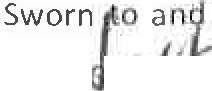 --	-d=>  r:f;;,t,.	-...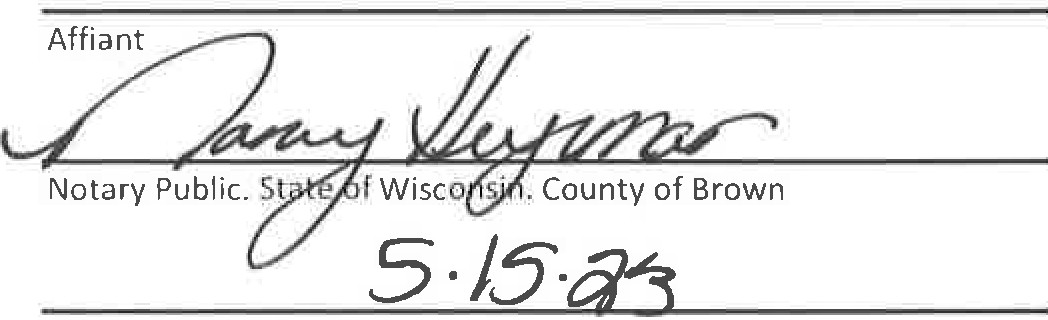 My commission expires-    who is personally known to me.j EGION COMMUNITY DEVELOPMENT DISTRICTNOTICE OF PUBLIC HEARING TO CONSIDER THE ADOPTION OF THE FISCAL YEAR 2021/2022 BUDGET; NOTICE OF PUBLIC HEARING TO CONSIDER THE IMPOSITION OF OPERATIONS AND MAINTENANCE SPECIAL ASSESSMENTS, ADOPTION OF AN ASSESSMENT ROLL, AND THE LEVY, COLLECTION, AND ENFORCEMENT OF THE SAME; AND NOTICE OF REGULAR BOARD OF SUPERVISORS' MEETING.!Jocomma PukUc Ho01!nrutJ l!l!LBQJJYl.nr.	ingThe Boa,d ol Supervisors for lhe Capital Heg1on Communily Uevelopmenl U1st n c.t l"Dislnct") will hold lhe lollowmg two pubhc hearings, ano a ,egular m ellnq:TWO PVBLlc,_HEJ.IBIN.Gs.AND A REGULAR MEETINGDATE:	August 12, 2021TIME:	6:30 pmLOCATION:		Southwood Community Genier 4675 Grove Park Drive Tallahassee, Florida 32311Tt10 f1r11I  putihc. hl! rJ11t, IQ bd"J1'9   heilct pu.-...uanl  lo  Ch.aptur 100, t lurltt 'I Sl C.l u l [! !), to ,a   crlt/o pu Ulc corn11'0 t1f nrw.l objl;lf;lfol1	IHI;! l}l -.h ic:t":i. µt ouo   ,titJ bu Cl(,IDLI) 1(11, 11 e  h OC.ll yow t     w11  uil9 Ot l(Jba1 l , 1 ?.1 .w,Q o gSi: l)l umlla   :lb, 2021(1' Fl-strnl  Yl?ilr  2021(20 2::2 OudQ   I").   ll1u !'14N:Of1d  J'KJltllr. fMi:,rill'J 1,-      t!lf)  litld     l'.!iit m" L l i,:,i Cll   c.Oh.!tJ   l/U, 191.), cu-il 19'/, rl ottL1ll St11\i1f1?.t, 10    t,ru- Jdet   !Ii  i!  uri pusill  n ct opl!u)t.lOrt!:ti wtt.l tt1al t1L1:100   11cu    aln •       •.,Wflt•J f" Oi\M A  BiH: 11rn:mi  1  1p<:i11 lhrt lJ.m, d   local      ',Vllhin lh o Olt11' I(i;t, lo  ltJnd 11\Q Orfi     I ll Fi\lC   Ymu "10?  1Ji"2  2 8 urj!)Ct;  to c:onc.ldvt- tliu   1tl 1rtl lon 01 .;a11 .:,  \ot'  tJ   1•1ti,11     r1ft j Ii:'! J)p('r.",,ld tt lt)r ll'til' h!Vf, ,c:t:'ill   ti ! l(\r 1, ll t'tdAt1 1       ,;1 ; i:t )'::  1:  f;, r ::F , ; !; r 1'1.  'r .: l :R t=	f l, 1)' ,:,   ';	l	,ly	!  !l	,n  c	pcri ,	.•  1	i   !1      : :      a	.'t::, :jji.;!'l: '8   =t  =':    n    l\erL 'ribusiness lhal may properly come before 11.QnQrlnllon of AssessmentsThe Disbic1 imposes O&M Assessments on benelllted proper1y wilhin !he Disl1icl ror lhe purpose al tuntJing the Dislric 1"1'i g t!,ll!lul admimslral rvt:. \)l,IIIHI1ioml and   maintenance  l) f) l(4f!,l,   •.t11ich, atnnng  other lhings. luncJs lhe D1str1c:irs rrmlntenan C<t0 1 Di5:hict-owed sto1r'1'J.1i1it!t, patkl t   ealion,   and olher improvements and activilies. The DIJ'llflct pis 1\s budget lot UtGSa Operations and ma111l t 1LJ r<ca o.>,p tt•lSM e ach year alter cons1deralion by 1he B ·1,d	after )he holding of a public hru:Hlt19. A .Qt!Ographic depiction of the Districl (i.e., the property potentially subject lo !he assessment) is idenll fied in the map allached hereto•'ERUs.·· in : :' !:. -	:;t  t!     J   :    tr	b     e     r  s  r  ys	s  jj;;       1 •       :	e       d   j	i  /	hel      se :      1 1  !h   i	i     :      ;  :  t g ned   units al measurM1enl. known as  Equalized Residential Unils" orThe !able below shows lhe schedule of lhe proposed O&M Assessmenls for each product type within lhe Dislrict:Assessmen\s on the Property, which are subject lo change at \he hearing:!	- .... ,,.•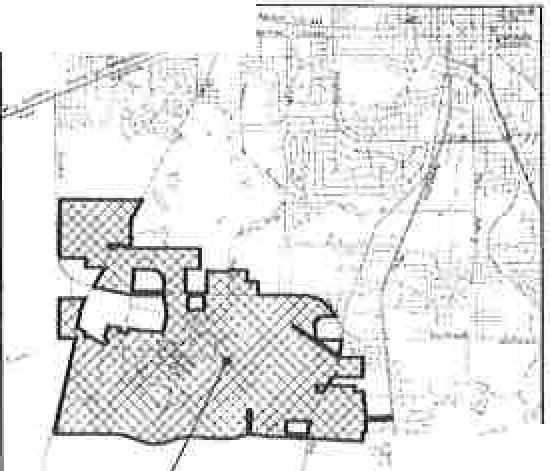 : ,1.	• • l[I	h·('f	i .•·;-/	l--	-'.!I1 J'/,I·-·pursuanl 10 S6c-tkM1 1a7, 36.3  14), Ao rlid   S to1uh'!5, 1/m.llnn .i.     un1 du"II!:.   •MU14 ''rn."tTlrm;m wte       !I\Cm ;,..:_f by  li,lw for QAM Asse :.1.1111111   . auc11lh-.)1 ('I() .:t  sor.s,fmn\ h e-'10111       a ll be   heklor notice f'l'Q"lided K1 l l,dJJr ff Y>;:Jans:          unless lhe        a55ml!t'\l   iila  JMOba!lm.l ta  /l et U1Ctfo $11d oc llflollief  Qnl "'°'°'  ' w1lh l" Sm:l 197,4632-(11),  flarlda 611 ! Ole$, t,  flWJ1. No to 1ilt'I   01q  O.\M A.      Ml.llnf' L!s <10 r I    1oi:ludr a,iy   I      s,n i.i,ce  assessfO<"tW  Jl(ewoof;ly  vr1?rl  by     lhe Oislrict and due to be collected for Fiscal Year 202H2022For Fiscal "l'eilT :t02 1ll 022. !he Oh lrict 10! M  d l 10 hnve he County tax oc;,floctor  collecl ihc n.pessrrwnl• 1111J'>OHld  Ofl c:1, rtDJ, de· ,1olopcd pt   '1Y, oo wil l U •r• d l:,  rN"I lhl! ocse!'.'fimCl'ltJ. DTtpo !Krt.1 1;1n l ho    l\l'Jlll l -U'f! : :c u%d	1:1 \:,   •;  ·i r. :  u: :::  t!h2 C 1:::	: i  a:;:ru ri:.srr,flln= : =kkN	t= f, Z!j  Gu!;:;.·:u u  \'' ·.: =;late, elechng lo collect !hose or other assessments in a dilfe1ent manner al a future time.For all O&M Assessments levied for Fi5cal Year 2021/2022, lhe Distrtct expects to collect no more than $1,835,659 in gross revenuEA!l!!iliJmoLl'.cwdal<m!i; I; ! td'::,	t	;..,1	1	1	1	1t1eanngs an   :      ;	:	i11	ea  1 :  ,:h    N:a'H!  i  t    :    ::       ! :.l	:!,   7w'  = to";; Jl:  .t      i     v   l  ;	!!       t    v.  w	1. eh:    ?Jir	6     t     J ::.,	1    :=	t 1i;   ;   s n    =    ig       f !,       n   \    ndmeeling may bo cOt111nt.10.d lo  a drite, l1ffl(I, ond plncn lo bin !!pOCff H!d oothe mco..-d ril I t..  hi!'n,(n.gi  ot mll ll/'lg.  Thf:fO m.oy t:Ht-cx:Ol-!iOO'I  -when ;:.Lill Of  boo ld  moml,e 11 may ri.1111c1pri t:c, h v  :uH rnhiC!f telephone.you are hea   i       ;  t)       . :;  ,i	\:r	=	?f	i()	l	et     J:     \   l  di o tt     1  tnx  c  ;J  M     i 1.	fi  crm       l  t   f-o:    cig_i i	7t    (V   :  :    t  o    '  ii  ei       :-i     J.::      ,i-      esg i:  :r  1i	1',f    - e 1g h t   (48) hours prior to lhe meeling   IIPlti.,1!lb 101 11) 1MI    1i114lr111C1ed prop<)11y owoorn h.We th& rlgh1 fO ilµ peilr.nl 1/VJ public hom anmdeel  , andmay "ll.1J 1Ne wri en.objeclions w1lh the District M;U1,)ger  within IW  ll ty  ays ol publ,ic, 1lon ol  this notice Each p 'r5Ul1\'W n) Cl i'.:ICll:'.i ll' npf Jell l any deCl&ion u 11W0 by LllO Board W,th r-.!"EPo CI lo a ny ma tier cm'1sklered al lhe 1)1.Jbllc hearin i;r.; err meelrng 1s advised Ihat person will n\'eil w record or p, OC:eedings and Ihat nocardingly, the person 11\:ii\ 1,  lfi I  l'!'U!>l,W j!1h01 a \o"'1"batim r tJl'd o/ tho procnadln(J!l I.a tHarJifl, ln.t.Ju tJit119 lhe  Les ll mony   and 11Vldence upon which such appeal is lo be based.Jim Oliver District Manager8£.SOLUTION 2021-D5"A RESOL_UTION OF THE BOARD OF SUPERVISORS OF THE CAPITAL REGION COMMUNITY DEVELOPMENT DISTRICT APPROVING THE PROPOSED BUDGETS FOR FISCAL YEAR 202i/20:!2; DECU\HING SPECIA L ASSESSMENTS TO FUND THE PROPOSED BUDGETS PURSUANT TO CHAPTERS 170, 190 AND 197, FLORIDA STATUTES; SETTING PUBLIC HEARINGS; ADOR $SING PUBLICJ\TION; ADDRESSING SEVERABILITY; AND PRO Vf OINC AN EFFECTIVE D ATE.budget("sP :,:•, ::e : l!rr  haenr.	:r :,	ee r  J  f    e:n	;:    !rs  =;rn-(    ,;  :r  Ja  I  ;,	r  i nCommunity Developmen1Dis tr ic t  1 ' Dis lr ic  l")  prior  to June1 5,     2021. lhe proposed190ondf	;: , t f t:s   !t   t=   !\,tat:  e  'f     hli   t  u;  r    i     :  n    l  :     : 1r    fi       \  ; :ds :r11       o	r ; ;	cgee  :l:     ldlorth in theProposed Budgets by levy ol  special assessments pursuant to Chapters 170,WHE ll EAS the Districl herirb-j 04•fMminC-5 Ill.hi beHelils would accrue to lhe fJrg,>n1tW'I •,11hin the District, as oull1ned within the Proposed Budg tcls , in on omount equal lo or in e.11cess Gt 11-,e Assessmenls, and thal sua:h Assessmenl \'/Qtlld be la1rly and rtra!',,Qnnbty al!C>e:Jl1t..od OJ sel lor1h in the Proposed fJud e- ; andWHEREAS,  the Board has considered lhe Proposed Budgets, including the Assessmenls, and desires to sel  the required public hearings  thereon; NOW, THEREFORE, BE IT RESOLVED BY THE BOARD OF SUPERVISORS OF THE CAPITAL REGION COMMUNITY DEVELOPMENT DISTRICT:PROPOSED BUDGETS APPROVED The Proposed Budgels prepared by lhe District Manager for Fiscal Year 2021/2022 attached hereto as Exhibit A are hereby appro·,ed as lhe basis tor conducling a publiche.iring to arJopl said Proposed Budgets'2. DE CLA RING   ASSE SS ME' NfS.   Pu n,u Qr"l1 IO Cho.ptc11S 170, ,go  g,n,d   \.!')/ , F'r-Qnrh S!a l  ie!i.- lhc    As...cs   nenl:c 11111  1 tlth,1)1 th   cttt'll fJ1 u    SiH\"<.c1,. !I I UHJ ltJtiJJ     l-mott.'V.illff l>U\Jll!  r.  U:=l lM II  lo	w.-d F.lud_ge t:.I lw, l'll.tll.H1l ot. 1111d J.l,IJJO l/laj   f)eC)fic,i;,1	I   .  U11J. Se,-.,lce.s tu be !u11dcd  by  II    A ,:      .:1:u 1c.n lis, .,.,,.. d esc  n"'be-0 io  lilt! Proposcrd 8UUg!! ¥f1ct Ml Iii   t,  1 1.,1u   Iii   4 TI)' I of  Intl' 0 1s111c1 e, , Qlffl:tY, 111' o l wlu :h  :iifO r.,p 141f' •nd  an  1/.abl,e rer;;!J  P ft,,, 1i1     f:,!,  ,iic	::o: :  1,  ! 1r ea  ;:i :  r1  : .!:'	l	c	!  J,: 11J ::u, :r  r  i  :J ,1   : "!'!	!=11t' nn,{j4 : :  ;::ir:	:  N! jJ): ;UM 111t.1 II Nth. BT!    of ;.?{l:l l . l11'lJ pw  U.rt,l lD CIW p \121 V/0, ' Jmi<hJ Stutvte, .1,	, r	d	..SETTING PUBLIC HEARINGS. Pubhc hearings on said approved Proposed BudgH ond Assessments are hereby decl;ired and sel lor· DATE:	Augusl 12, 2021HOUR:	6:30 pmLOCATION:	Southwood Communily Center 4675 Grove Park Drive Tallahassee Florida 323113 TRANSMITTAL OF PROPOSED BUDGETS TO  LOCAL GENERAL  PURPOSE  GOVERNMENT.  The Oislricl Manager  1s herE.-by  dneclHl  to subm11 ::i  copy or  tti.! P,oposed Budgets  \o  Lron County  and  the City  ol T.;ll;i t1c1ssee al least sbcty (60) days prior lo lhe hearing sel .:ibo ve.4,  POSTING OF PROPOSED  BUDGETS.  In accordance  w1lh Secl1on 189  016, Florid::i Sl::ilules,  the Districrs Secrelary 1s rurther  directed lo  po.st lhe  upnroved Proposed Budgets  on  the D1s1r1cl s  website ol  least l\\O 12J , 1;, f.S belore 1he budgel hearing dale as sel lorth in Section 3  and shall remain on lhe  website lor  al least lorty-f1ve (45) days5 -  PUBLICATION  OF NOTICE-  The Oislricf  sh.:ill cause  lh1s Resolution lo  be pubhshed once a  week  lor  a  period ol  two (2)  weeks in a newspaper  at  general  c1rcula11011 published in Leon Countr  AUd1lionally,  notice of 1n e public hearings shall be published m the manner p,escnbed by Florida law6. SEVERABILITY. The 1nvalid1ty or unenlo,ceab1lily al any one or more p,ovisions ol lhis Resoluhon shall nol aHect the validity or entorceab1hty ot the rema1111ng port•ons al lh1s Resolution  or any pan thereolEFFECTIVE DATE.  This Resolution shall lake eHec\ immediately upon adoplion .PASSED AND ADOPTED THIS 10TH DAY OF JUNE, 2021.Al TEST:	CAPITAL REGION COMMUNITYDEVELOPMENT DISTRICTFOURTH ORDER OF BUSINESSA.MINUTES OF MEETINGCAPITAL REGION COMMUNITY DEVELOPMENT DISTRICTThe regular meeting of the Board of Supervisors of the Capital Region Community Development District was held Thursday, July 8, 2021 at 6:30 p.m. at the Southwood Community Center, 4675 Grove Park Drive, Tallahassee, Florida.Present and constituting a quorum were:Kyle Rojas	ChairmanApril Johnston	Vice ChairpersonBrian Kelley	Supervisor (by telephone)Corbin deNagy	SupervisorAndrew Wiggins	Supervisor Also present were:James Oliver	District ManagerJoe Brown	District CounselRobert Berlin	Operations Manager - GMSKeith Dantin	Engineering ConsultantThe following is a summary of the actions taken at the July 8, 2021 meeting. An audio copy of the proceedings can be obtained by contacting the District Manager.FIRST ORDER OF BUSINESS	Roll CallMr. Rojas called the meeting to order and called the roll.SECOND ORDER OF BUSINESS	Audience CommentsA resident asked what is happening with St. Joe and their big fix?Mr. Rojas stated John Curtis is no longer with St. Joe and we haven’t heard what they are doing at this point.Mr. Berlin stated they are in the process of trying to get the stormwater plan approved.There is not a lot they can do until that is done.July 8, 2021	Capital Region CDDA resident stated looking at the reports on the water analysis we are still waiting on the last report and I suspect that will show high fecal matter from geese. I encourage you to come up with a long-term game plan rather than waiting for it to go away.THIRD ORDER OF BUSINESS	Approval of Consent AgendaApproval of the Minutes of the June 10, 2021 MeetingBalance Sheet as of May 31, 2021 and Statement of Revenues & Expenditures for the Period Ending May 31, 2021Allocation of AssessmentsCheck RegisterFOURTH ORDER OF BUSINESS	Acceptance of Fiscal Year 2020 Audit ReportFIFTH ORDER OF BUSINESS	Discussion of Approved Fiscal Year 2022BudgetMr. Oliver stated the purpose of this item today is to set the maximum assessment amount for inclusion in the published notice of public hearing, as well as the mailed notice to be sent to all property owners. There are three key reasons for the increase. First, last year the adopted budget used $97,000 in carry forward surplus to subsidize the budget. This year we show zero carry forward surplus to balance the budget. Seconds, as recommended in capital reserve study, we are including a $135,000 contribution into the capital reserve account for repairs and replacement of capital assets. Third, operations costs are increasing, particularly landscape maintenance due to the increase in common areas. We are looking at an increase in of almost 13%. If you wish to notice a smaller percentage increase, we could use carry forward surplus or a reduction in capital reserve contribution to achieve that.July 8, 2021	Capital Region CDDSIXTH ORDER OF BUSINESS	Update	Regarding	Ponds	WaterQuality/Geese ControlMr. Berlin stated we have someone spraying around the ponds and it seems to be helping.We had a permit to remove nests and eggs, which will be renewed.I had water quality tests done at the request of a homeowner and we will be getting a second quarter testing next month. The water quality for a stormwater pond is on par with the rest of the stormwater ponds and your lakes.SEVENTH ORDER OF BUSINESS	Staff ReportsAttorneyThere being none, the next item followed.Dantin ConsultingThere being none, the next item followed.Property Management ReportAll Pro ReportsA copy of the All Pro reports was included in the agenda package.Operations MemorandumA copy of the operations memorandum was included in the agenda package.Variance ReportA copy of the variance report was included in the agenda package.ManagerThere being none, the next item followed.EIGHTH ORDER OF BUSINESS	Supervisor’s RequestsJuly 8, 2021	Capital Region CDDMs. Johnston asked is there an update on the dog park?Mr. Rojas responded not at this time. We will have a better report at the next meeting.NINTH ORDER OF BUSINESS	Audience CommentsA resident asked if the water quality comes back with an increase in fecal matter but is still in the acceptable range, if that goes into an unacceptable range what is the recourse to bring that under control.Mr. Berlin stated I can’t answer that question, but I will get an answer. From what I understand from the lab guys is we have some sort of raw sewage leaking into the pond someway. The testing is such that the fecal coliform test is whatever it is at that particular point in time.   DEP now requires that you take ten of them within a 30-day period so you are looking at more than once a week to do the steps, then you come up with a line and it is based on that average or they go with a one-time test. It indicates warm blooded animal fecal matter, which could be human also.TWELFTH ORDER OF BUSINESS	Next Scheduled Meeting – August 12, 2021 at6:30 p.m. at the Southwood Community CenterMr. Rojas stated the next scheduled meeting is August 12, 2021 at 6:30 p.m.Secretary/Assistant Secretary	Chairman/Vice ChairmanB.Page 1C.CAPITAL REGION CDD ASSESSMENT RECEIPTS FISCAL YEAR 2021D.AP300R	YEAR-TO-DATE ACCOUNTS PAYABLE PREPAID/COMPUTER CHECK REGISTER	RUN	8/03/21	PAGE	1*** CHECK DATES 06/28/2021 - 07/31/2021 ***	CAPITAL REGION - GENERAL FUNDBANK B CAPITAL REGION - GENCHECK	VEND#	.....INVOICE..... ...EXPENSED TO...	VENDOR NAME	STATUS	AMOUNT	....CHECK.....DATE	DATE	INVOICE	YRMO	DPT ACCT# SUB	SUBCLASS	AMOUNT	#6/28/21 00074	6/28/21 143935	202107 310-51300-42000	*	1,023.36POSTAGE-MAIL NOTICE6/28/21 143935	202107 310-51300-51000	*	1,052.94OFFICE SUPPLIES-MAIL NTCADVANCED DIRECT MARKETING SERVICES	2,076.30 002724- - - - - - - - - - - - - - - - - - - - - - - - - - - - - - - - - - - - - - - - - - - - - - - - - - - - - - - - - - - - - - - - - - 7/07/21 00024	6/15/21 193147	202107 320-57200-46200	*	81,977.92JULY 2021 LANDSCAPE MAINT6/15/21 193147	202107 320-57200-46225	*	784.64JULY 2021 LANDSCAPE MAINT6/15/21 193147	202107 320-57200-46400	*	4,252.50JULY 2021 LANDSCAPE MAINT6/15/21 193147	202107 320-57200-46425	*	150.60JULY 2021 LANDSCAPE MAINT6/28/21 193151	202106 320-57200-46490	*	420.00TREE WORK-MISSION POND6/28/21 193152	202106 320-57200-46490	*	1,200.00TREE REMOVAL-SHADY VIEW P6/28/21 193155	202106 320-57200-46450	*	680.19IRRG RPR-C28 U31 PIPE RPR6/29/21 193156	202106 320-57200-46450	*	222.45IRRG RPR-C23 U17 ROTORS6/29/21 193157	202106 320-57200-46450	*	230.45IRRG RPR-C10 U29 PIPE/SH6/29/21 193162	202106 320-57200-47000	*	1,209.80INSTALL MULCH 6/16-18/216/29/21 193163	202106 320-57200-46450	*	488.50IRRIG RPRS-C7 U23 PARKS6/29/21 193164	202106 320-57200-46450	*	121.00IRRIG RPRS-C23 U17 CLOCK6/29/21 193165	202106 320-57200-46450	*	290.70IRRIG RPR-C21 U19 SOLAR P6/29/21 193166	202106 320-57200-46450	*	517.50IRRG RPR-C15 U-ORANGE AVEALL-PRO LAND CARE OF TALLAHASSEE	92,546.25 002726- - - - - - - - - - - - - - - - - - - - - - - - - - - - - - - - - - - - - - - - - - - - - - - - - - - - - - - - - - - - - - - - - - 7/07/21 00299	6/28/21 06282021 202106 320-57200-46550	*	1,480.00GOOZE DX-1 GAZEBO PONDBLACK THUMB SERVICES, INC.	1,480.00 002727- - - - - - - - - - - - - - - - - - - - - - - - - - - - - - - - - - - - - - - - - - - - - - - - - - - - - - - - - - - - - - - - - - 7/07/21 00167	7/01/21 000509	202107 320-57200-34010	*	500.00JUL 2021 WEB MGMTBULLDOG STRATEGY GROUP, LLC	500.00 002728- - - - - - - - - - - - - - - - - - - - - - - - - - - - - - - - - - - - - - - - - - - - - - - - - - - - - - - - - - - - - - - - - - 7/07/21 00029	5/28/21 42639725 202105 320-57200-43000	*	34.31MAY 2021 SERVICESCAPR CAPITAL REGION MPHILLIPSAP300R	YEAR-TO-DATE ACCOUNTS PAYABLE PREPAID/COMPUTER*** CHECK DATES 06/28/2021 - 07/31/2021 ***	CAPITAL REGION - GENERAL FUNDBANK B CAPITAL REGION - GENCHECK	VEND#	.....INVOICE..... ...EXPENSED TO...	VENDOR NAMEPAGE	2....CHECK.....DATE	DATE	INVOICE	YRMO	DPT ACCT# SUB	SUBCLASS	AMOUNT	#5/28/21 75804856 202105 320-57200-43000MAY 2021 SERVICES5/28/21 96990667 202105 320-57200-43000MAY 2021 SERVICESCITY OF TALLAHASSEE - UTILITIES	190.94 002729- - - - - - - - - - - - - - - - - - - - - - - - - - - - - - - - - - - - - - - - - - - - - - - - - - - - - - - - - - - - - - - - - - 7/07/21 00137	6/17/21 1258	202106 310-51300-31100	*	350.00SERVICE THRU 6/15/2021DANTIN CONSULTING, LLC	350.00 002730- - - - - - - - - - - - - - - - - - - - - - - - - - - - - - - - - - - - - - - - - - - - - - - - - - - - - - - - - - - - - - - - - - 7/07/21 00216	3/26/21 11	202103 310-51300-49100	*	200.00AMORT SCHED. 2018 5/1/21DISCLOSURE SERVICES, LLC	200.00 002731- - - - - - - - - - - - - - - - - - - - - - - - - - - - - - - - - - - - - - - - - - - - - - - - - - - - - - - - - - - - - - - - - - 7/07/21 00061	6/15/21 449	202106 320-57200-46650	*	189.80MAINT SUPPLIESGOVERNMENTAL MANAGEMENT SERVICES	189.80 002732- - - - - - - - - - - - - - - - - - - - - - - - - - - - - - - - - - - - - - - - - - - - - - 193225	202107 320-57200-46450IRRG RPR- C#11 U#4193226	202107 320-57200-46450IRRG RPR-C#7 U#23193227	202107 320-57200-46450IRRG RPR-C#18 U#35 SHADYV 193228	202107 320-57200-46490TREE LIMB REMOVAL LSF7193232	202107 320-57200-46490TREE REMOVAL/HIT BY CAR193234	202107 320-57200-46550MOWING LSF7 DRAIN SWALE- - - - - - - -ALL-PRO LAND CARE OF TALLAHASSEE	1,655.45 002733- - - - - - - - - - - - - - - - - - - - - - - - - - - - - - - - - - - - - - - - - - - - - - - - - - - - - - - - - - - - - - - - - - 7/19/21 00126	7/12/21 1953039	202106 310-51300-31100	*	501.58SERVICE THRU 6/30/2021ATKINS NORTH AMERICA, INC.	501.58 002734- - - - - - - - - - - - - - - - - - - - - - - - - - - - - - - - - - - - - - - - - - - - - - - - - - - - - - - - - - - - - - - - - - 7/19/21 00301	6/30/21 354714	202106 310-51300-32200	*	3,710.00FYE2020 AUDITBERGER, TOOMBS, ELAM, GAINES &	3,710.00 002735- - - - - - - - - - - - - - - - - - - - - - - - - - - - - - - - - - - - - - - - - - - - - - - - - - - - - - - - - - - - - - - - - - 7/19/21 00106	7/19/21 07192021 202107 300-20700-10800	*	1,768.38TXFER TAX RCPTS 7/19/21CAPITAL REGION CDD - SERIES 2018A1	1,768.38 002736- - - - - - - - - - - - - - - - - - - - - - - - - - - - - - - - - - - - - - - - - - - - - - - - - - - - - - - - - - - - - - - - - - 7/19/21 00130	7/19/21 07192021 202107 300-20700-11000	*	11,114.89TXFER TAX RCPTS 7/19/21CAPITAL REGION CDD - SERIES 2018A2	11,114.89 002737- - - - - - - - - - - - - - - - - - - - - - - - - - - - - - - - - - - - - - - - - - - - - - - - - - - - - - - - - - - - - - - - - -CAPR CAPITAL REGION MPHILLIPSAP300R	YEAR-TO-DATE ACCOUNTS PAYABLE PREPAID/COMPUTER CHECK REGISTER	RUN	8/03/21	PAGE	3*** CHECK DATES 06/28/2021 - 07/31/2021 ***	CAPITAL REGION - GENERAL FUNDBANK B CAPITAL REGION - GENCHECK	VEND#	.....INVOICE..... ...EXPENSED TO...	VENDOR NAME	STATUS	AMOUNT	....CHECK.....DATE	DATE	INVOICE	YRMO	DPT ACCT# SUB	SUBCLASS	AMOUNT	#7/19/21 00148	7/19/21 07192021 202107 300-20700-10900	*	5,417.76TXFER TAX RCPTS 7/19/21CAPITAL REGIONS CDD - SERIES 2013	5,417.76 002738- - - - - - - - - - - - - - - - - - - - - - - - - - - - - - - - - - - - - - - - - - - - - - - - - - - - - - - - - - - - - - - - - - 7/19/21 00300	7/19/21 07192021 202107 300-20700-10000	*	2,242.18TXFER TAX RCPTS 7/19/21CAPITAL REGION CDD - SERIES 2021	2,242.18 002739- - - - - - - - - - - - - - - - - - - - - - - - - - - - - - - - - - - - - - - - - - - - - - - - - - - - - - - - - - - - - - - - - - 7/19/21 00029	5/28/21 80018212 202105 320-57200-43000	*	893.72MAY 2021 SERVICES5/28/21 80018212 202105 320-57200-43000	*	304.77- MAY 2021 SERVICES PAID6/30/21 JUNE2021 202106 320-57200-43000	*	10,269.47JUNE 2021 SERVICESCITY OF TALLAHASSEE - UTILITIES	10,858.42 002740- - - - - - - - - - - - - - - - - - - - - - - - - - - - - - - - - - - - - - - - - - - - - - - - - - - - - - - - - - - - - - - - - - 7/19/21 00004	6/29/21 74195996 202106 310-51300-42000	*	53.64SERVICE THRU 6/29/2021FEDEX	53.64 002741- - - - - - - - - - - - - - - - - - - - - - - - - - - - - - - - - - - - - - - - - - - - - - - - - - - - - - - - - - - - - - - - - - 450	202107 310-51300-34000	*	4,051.67JULY 2021 MGMT FEES450	202107 310-51300-35100	*	233.33JULY 2021 INFO TECHNOLOGY450	202107 310-51300-31300	*	608.33JULY 2021 DISSEMINATION450	202107 310-51300-51000	*	15.15JULY 2021 OFFICE SUPPLIES450	202107 310-51300-42000	*	26.89JULY 2021 POSTAGE450	202107 310-51300-42500	*	217.50JULY 2021 COPIES450	202107 310-51300-41000	*	65.52JULY 2021 PHONE450	202107 310-51300-44200	*	114.72JULY 2021 MTNG ROOM451	202107 320-57200-34000	*	10,500.00JULY 2021 FAC MGMTGOVERNMENTAL MANAGEMENT SERVICES	15,833.11 002742- - - - - - - - - - - - - - - - - - - - - - - - - - - - - - - - - - - - - - - - - - - - - - - - - - - - - - - - - - - - - - - - - - 7/19/21 00228	6/30/21 3940923	202106 310-51300-48000	*	93.52NOT OF MTNG 6/28/21TALLAHASSEE MEDIA GROUP	93.52 002743- - - - - - - - - - - - - - - - - - - - - - - - - - - - - - - - - - - - - - - - - - - - - - - - - - - - - - - - - - - - - - - - - - 7/31/21 00024	7/21/21 193247	202107 320-57200-47000	*	1,692.00ADDTL MOWING LSF7/U31 PH3CAPR CAPITAL REGION MPHILLIPSAP300R	YEAR-TO-DATE ACCOUNTS PAYABLE PREPAID/COMPUTER CHECK REGISTER	RUN	8/03/21	PAGE	4*** CHECK DATES 06/28/2021 - 07/31/2021 ***	CAPITAL REGION - GENERAL FUNDBANK B CAPITAL REGION - GENCHECK	VEND#	.....INVOICE..... ...EXPENSED TO...	VENDOR NAME	STATUS	AMOUNT	....CHECK.....INVOICE	YRMO	DPT ACCT# SUB	SUBCLASS193250	202107 320-57200-46450IRRG RPR C#3 U#1 7/15/21 193253	202107 320-57200-46550REMOVE MAPLE TREE UNIT 1 193254	202107 320-57200-47000REMOVE STORM DEBRIS193255	202107 320-57200-46450IRRAG RPR C#7 U#23193256	202107 320-57200-46450RPR DAMAGED ROTORS/HEADS 193257	202107 320-57200-46450RPLC DAMAGED ROTORSHEADSALL-PRO LAND CARE OF TALLAHASSEE	3,842.18 002744- - - - - - - - - - - - - - - - - - - - - - - - - - - - - - - - - - - - - - - - - - - - - - - - - - - - - - - - - - - - - - - - - - 7/31/21 00157	7/16/21 071321	202107 320-57200-46910	*	484.50PRESSURE CLEAN SIDEWALKHOPPING, GREEN & SAMS, P.A.	3,584.50 002747- - - - - - - - - - - - - - - - - - - - - - - - - - - - - - - - - - - - - - - - - - - - - - - - - - - - - - - - - - - - - - - - - -TOTAL FOR BANK B	158,716.92TOTAL FOR REGISTER	158,716.92CAPR CAPITAL REGION MPHILLIPSFIFTH ORDER OF BUSINESS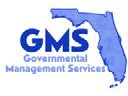 Capital RegionCommunity Development District	General Fund 	_REVENUESMaintenance AssessmentsThe District will levy a non ad-valorem special assessment on all taxable property within the District to fund all of the General Operating Expenditures for the fiscal year.Interest IncomeThe District will have all excess funds invested with the State Board of Administration. The amount is based upon the estimated average balance of funds available during the fiscal year.EXPENDITURESAdministrative:Supervisor FeesThe Florida Statutes allows each board member to receive $200 per meeting no to exceed $4,800 in one year. The amount for the fiscal year is based upon all five supervisors attending the estimated 6 annual meetings.FICA ExpenseRepresents the Employer's share of Social Security and Medicare taxes withheld from Board of Supervisors checks.Engineering FeesThe District's engineer (Atkins) will be providing limited engineering services to the District including attendance as needed and preparation for board meetings, review and execute of documents under the District’s trust indenture and monitoring of District projects. Additionally The District utilizes Dantin Engineering on an assigned project basis and for engineering consulting services.ArbitrageThe District is required to annually have an arbitrage rebate calculation on the District's Series 2008A Capital Improvement Revenue Bonds, Series 2011A-1 and 2011A-2 Capital Improvement Revenue Refunding Bonds, and the Series 2013 Capital Improvement Revenue Bonds & Series 2018A1/A2 Capital Improvement Revenue Refunding Bonds. Currently the District has contracted with Grau & Associates, an independent certified public accounting firm, to calculate the rebate liability and submit a report to the District.Dissemination AgentThe District is required by the Security and Exchange Commission to comply with Rule 15(c) (2)-12(b) (5), which relates to additional reporting requirements for un-rated bond issues. The District has contracted with GMS, LLC to provide this service.AttorneyThe District's legal counsel will be providing general legal services to the District, i.e., attendance and preparation for monthly meetings, review operating and maintenance contracts.Annual AuditThe District is required annually to conduct an audit of its financial records by an Independent Certified Public Accounting Firm.Trustee FeesThe District issued Series 2008A Capital Improvement Revenue Bonds, Series 2011A1-A2 Capital Improvement Revenue Refunding Bonds and Series 2013 Capital Improvement Revenue Bonds & Series 2018A1/A2 Capital Improvement Revenue refunding Bonds which are held with a Trustee at US Bank. The amount of the trustee fees is based on the agreement between US Bank and the District.Assessment RollGovernmental Management Services serves as the District’s collection agent and certifies the District’s non-ad valorem assessment with the county tax collector.Management FeesThe District receives Management, Accounting and Administrative services as part of a Management Agreement with Governmental Management Services.Information TechnologyThe District processes all its financial activities, i.e., accounts payable, financial statements, etc. on a mainframe computer leased by Governmental Management Services.Capital RegionCommunity Development District	General Fund 	_Records StorageThe District’s Records will be stored off site at Iron Mountain.Travel & Per DiemTravel expenses to attend meetings, conferences, etc.TelephoneTelephone for agenda calls or monthly meetings.PostageMailing of agenda packages, overnight deliveries, correspondence, etc.Printing & BindingPrinting and Binding agenda packages for board meetings, printing of computerized checks, stationary, envelopes etc.InsuranceThe District's General Liability & Public Officials Liability Insurance policy is with Florida Insurance Alliance. Florida Insurance Alliance specializes in providing insurance coverage to governmental agencies.Legal AdvertisingThe District is required to advertise various notices for monthly Board meetings, public hearings, etc. in a newspaper of general circulation.Other Current ChargesBank charges and any other miscellaneous expenses that are incurred during the year.Office Supplies Miscellaneous office supplies.Dues, Licenses & SubscriptionsThe District is required to pay an annual fee to the Department of Economic Opportunity for $175.Capital OutlayRepresents any minor capital expenditures the District may need to make during the Fiscal Year.Maintenance:Field Management FeesThe District has contracted with GMS, LLC for the supervision and on-site management of Capital Region Community Development District. Their responsibilities include management of field services contracts such as landscape maintenance, ponds maintenance, and security patrols, oversight of capital assets and coordination of maintenance, repairs and replacement of capital assets.SecurityThe District has contracted with Barkley Security Agency for security Services, to include patrol of District owned properties. The District also contracts with TPD for additional patrol services with law enforcement agencies on an as- needed basis.CommunicationsThe District has contracted Bulldog Strategy Group for professional public relations and communications services, to include maintenance of existing District communications tools and systems, monitoring of District issues and policies, and advisement of Board and staff regarding communications.Landscape/Pond/Irrigation MaintenanceThe District has contracted with All Pro Land Care of Tallahassee, Inc. to provide landscaping, pond and irrigation maintenance services to all the common areas within the District. Services include mowing, trimming, fertilization, maintenance of irrigations systems, and trimming of District owned trees.Capital RegionCommunity Development District	General Fund 	_SWMF Operating Permit FeesThe District pays the City of Tallahassee, Growth Management Department for inspection of and the administration needed to issue operating permits for District owned and maintained Storm Water facilities.Preserve MaintenanceThe District has contracted with All Pro Land Care of Tallahassee, Inc. to maintain the various preserved areas within the District (listed as Park Maintenance), but also contacts out work in other preserve areas to various contractors.Tot-Lot Inspection MaintenanceThe District owns a recreational area that requires monthly inspection and repairs/replacements as well as mulch twice a year.Alleyway MaintenanceThe District conducts repairs and maintenance of the District-owned alleyways.Miscellaneous MaintenanceUnscheduled repairs and maintenance to the District’s facilities not allocated to a particular area.UtilitiesThe cost of electricity and Irrigation Water for Capital Region CDD for the following accounts:Account#	Service Address	Monthly	AnnualCapital RegionCommunity Development District	General Fund 	_Total	$ 3,750	$45,000Special Events Pops in the park.Other ContingenciesUnscheduled repairs and maintenance to the District’s Facilities throughout the community.Capital ExpendituresRepresents any new capital expenditures the District may need to make during the Fiscal Year.Reserves for Capital Repairs and ReplacementsThis Reserve funding is for the Capital Repairs and Replacements for the District’s capital assets.(A.RESOLUTION 2021-06THE ANNUAL APPROPRIATION RESOLUTION OF THE CAPITAL REGION COMMUNITY DEVELOPMENT DISTRICT (“DISTRICT”) RELATING TO THE ANNUAL APPROPRIATIONS AND ADOPTING THE BUDGETS FOR THE FISCAL YEAR BEGINNING OCTOBER 1, 2021, AND ENDING SEPTEMBER 30, 2022; AUTHORIZING BUDGET AMENDMENTS; AND PROVIDING AN EFFECTIVE DATE.WHEREAS, the District Manager has, prior to the fifteenth (15th) day in June, 2021, submitted to the Board of Supervisors (“Board”) of the Capital Region Community Development District (“District”) proposed budgets (“Proposed Budget”) for the fiscal year beginning October 1, 2021 and ending September 30, 2022 (“Fiscal Year 2021/2022”) along with an explanatory and complete financial plan for each fund of the District, pursuant to the provisions of Section 190.008(2)(a), Florida Statutes; andWHEREAS, at least sixty (60) days prior to the adoption of the Proposed Budget, the District filed a copy of the Proposed Budget with the local governing authorities having jurisdiction over the area included in the District pursuant to the provisions of Section 190.008(2)(b), Florida Statutes; andWHEREAS, the Board set a public hearing thereon and caused notice of such public hearing to be given by publication pursuant to Section 190.008(2)(a), Florida Statutes; andWHEREAS, the District Manager posted the Proposed Budget on the District’s website at least two days before the public hearing; andWHEREAS, Section 190.008(2)(a), Florida Statutes, requires that, prior to October 1st of each year, the Board, by passage of the Annual Appropriation Resolution, shall adopt a budget for the ensuing fiscal year and appropriate such sums of money as the Board deems necessary to defray all expenditures of the District during the ensuing fiscal year; andWHEREAS, the District Manager has prepared a Proposed Budget, whereby the budget shall project the cash receipts and disbursements anticipated during a given time period, including reserves for contingencies for emergency or other unanticipated expenditures during the fiscal year.NOW, THEREFORE, BE IT RESOLVED BY THE BOARD OF SUPERVISORS OF THE CAPITAL REGION COMMUNITY DEVELOPMENT DISTRICT:SECTION 1. BUDGETThe Board has reviewed the Proposed Budget, a copy of which is on file with the office of the District Manager and at the District’s Local Records Office, and hereby approves certain amendments thereto, as shown in Section 2 below.The Proposed Budget, attached hereto as Exhibit “A,” as amended by the Board, is hereby adopted in accordance with the provisions of Section 190.008(2)(a), Florida Statutes (“Adopted Budget”), and incorporated herein by reference; provided, however, that the comparative figures contained in the Adopted Budget may be subsequently revised as deemed necessary by the District Manager to reflect actual revenues and expenditures.The Adopted Budget, as amended, shall be maintained in the office of the District Manager and at the District’s Local Records Office and identified as “The Budget for the Capital Region Community Development District for the Fiscal Year Ending September 30, 2022.”The Adopted Budget shall be posted by the District Manager on the District’s official website within thirty (30) days after adoption and shall remain on the website for at least 2 years.SECTION 2. APPROPRIATIONSThere is hereby appropriated out of the revenues of the District, for Fiscal Year 2021/2022, the sum of $	to be raised by the levy of assessments and/or otherwise, which sum is deemed by the Board to be necessary to defray all expenditures of the District during said budget year, to be divided and appropriated in the following fashion:Pursuant to Section 189.016, Florida Statutes, the District at any time within Fiscal Year 2021/2022 or within 60 days following the end of the Fiscal Year 2021/2022 may amend its Adopted Budget for that fiscal year as follows:The Board may authorize an increase or decrease in line item appropriations within a fund by motion recorded in the minutes if the total appropriations of the fund do not increase.The District Manager or Treasurer may authorize an increase or decrease in line item appropriations within a fund if the total appropriations of the fund do not increase and if the aggregate change in the original appropriation item does not exceed $10,000 or 10% of the original appropriation.By resolution, the Board may increase any appropriation item and/or fund to reflect receipt of any additional unbudgeted monies and make the corresponding change to appropriations or the unappropriated balance.Any other budget amendments shall be adopted by resolution and consistent with Florida law.The District Manager or Treasurer must establish administrative procedures to ensure that any budget amendments are in compliance with this Section 3 and Section 189.016, Florida Statutes, among other applicable laws. Among other procedures, the District Manager or Treasurer must ensure that any amendments to budget under subparagraphs c. and d. above are posted on the District’s website within 5 days after adoption and remain on the website for at least 2 years.SECTION 4. EFFECTIVE DATE. This Resolution shall take effect immediately upon adoption.PASSED AND ADOPTED THIS 12TH DAY OF AUGUST, 2021.ATTEST:	CAPITAL REGION COMMUNITY DEVELOPMENT DISTRICTSecretary/Assistant SecretaryBy:	 Its: 	SIXTH ORDER OF BUSINESSA.RESOLUTION 2021-07A RESOLUTION OF THE BOARD OF SUPERVISORS OF THE CAPITAL REGION COMMUNITY DEVELOPMENT DISTRICT MAKING A DETERMINATION OF BENEFIT AND IMPOSING SPECIAL ASSESSMENTS FOR FISCAL YEAR 2021/2022; PROVIDING FOR THE COLLECTION AND ENFORCEMENT OF SPECIAL ASSESSMENTS, INCLUDING BUT NOT LIMITED TO PENALTIES AND INTEREST THEREON; CERTIFYING AN ASSESSMENT ROLL; PROVIDING FOR AMENDMENTS TO THE ASSESSMENT ROLL; PROVIDING A SEVERABILITY CLAUSE; AND PROVIDING AN EFFECTIVE DATE.WHEREAS, the Capital Region Community Development District ("District") is a local unit of special-purpose government established pursuant to Chapter 190, Florida Statutes, for the purpose of providing, operating and maintaining infrastructure improvements, facilities and services to the lands within the District; andWHEREAS, the District is located in the City of Tallahassee, and Leon County, Florida("County"); andWHEREAS, the District has constructed or acquired various infrastructure improvements and provides certain services in accordance with the District's adopted capital improvement plan and Chapter 190, Florida Statutes; andWHEREAS, the Board of Supervisors (“Board”) of the District hereby determines to undertake various operations and maintenance and other activities described in the District’s budget (“Adopted Budget”) for the fiscal year beginning October 1, 2020 and ending September 30, 2021 (“Fiscal Year 2020/2021”), attached hereto as Exhibit “A;” andWHEREAS, the District must obtain sufficient funds to provide for the operation and maintenance of the services and facilities provided by the District as described in the District's Budget; andWHEREAS, the provision of such services, facilities, and operations is a benefit to lands within the District; andWHEREAS, Chapter 190, Florida Statutes, provides that the District may impose special assessments on benefitted lands within the District; andWHEREAS, it is in the best interests of the District to proceed with the imposition of the special assessments for operations, maintenance, and other activities in the amount set forth in the Budget; andWHEREAS, the District has previously levied special assessments for debt service, which the District desires to collect for Fiscal Year 2021/2022; andWHEREAS, Chapter 197, Florida Statutes, provides a mechanism pursuant to which such special assessments may be placed on the tax roll and collected by the local tax collector ("Uniform Method"), and the District has previously authorized the use of the Uniform Method by, among other things, entering into agreements with the Property Appraiser and Tax Collector of the County for that purpose; andWHEREAS, it is in the best interests of the District to adopt the assessment roll ("Assessment Roll") attached to this Resolution as Exhibit "B," and to certify the portion of the Assessment Roll related to certain developed property ("Tax Roll Property") to the County Tax Collector pursuant to the Uniform Method and to directly collect the portion of the Assessment Roll relating to the remaining property ("Direct Collect Property"), all as set forth in Exhibit "B;" andWHEREAS, it is in the best interests of the District to permit the District Manager to amend the Assessment Roll adopted herein, including that portion certified to the County Tax Collector by this Resolution, as the Property Appraiser updates the property roll for the County, for such time as authorized by Florida law.NOW, THEREFORE, BE IT RESOLUBED BY THE BOARD OF THE CAPITAL REGION COMMUNITY DEVELOPMENT DISTRICT BOARD OF SUPERVISORS:SECTION 1. BENEFIT & ALLOCATION FINDINGS. The Board hereby finds and determines that the provision of the services, facilities, and operations as described in Exhibit A confers a special and peculiar benefit to the lands within the District, which benefit exceeds or equals the cost of the assessments. The allocation of the assessments to the specially benefitted lands is shown in Exhibits A and B, and is hereby found to be fair and reasonable.SECTION 2. ASSESSMENT IMPOSITION. Pursuant to Chapters 170, 190 and 197, Florida Statutes, and using the procedures authorized by Florida law for the levy and collection of special assessments, a special assessment for operation and maintenance is hereby imposed and levied on benefitted lands within the District and in accordance with Exhibits A and B. The lien of the special assessments for operations and maintenance imposed and levied by this Resolution shall be effective upon passage of this Resolution.SECTION 3.	COLLECTION AND ENFORCEMENT; PENALTIES; INTEREST.Tax Roll Assessments. The operation and maintenance special assessments and the previously levied debt service assessments for the Series 2021 Bonds, Series 2018A-1 Bonds, Series 2018A-2 Bonds, and Series 2013 Bonds, imposed on the Tax Roll Property, shall be collected at the same time and in the same manner as County taxes in accordance with the Uniform Method, as set forth in Exhibits "A" and "B."Direct Bill Assessments. The operations and maintenance special assessments and previously levied debt service special assessments for the Series 2018A-1 Bonds, imposed on the Direct Collect Property, shall be collected directly by the District in accordance with Florida law, as set forth in Exhibits "A" and "B." Assessments directly collected by the District are due in full on December 1, 2021; provided, however, that, to the extent permitted by law, the assessments due may be paid in several partial, deferred payments and according to the following schedules: (i) operation and maintenance special assessments directly collected by the District are due on a prorated monthly basis by the first day of each month beginning on October 1, 2021, and with the final payment on September 1, 2022; (ii) Series 2018A-1 Bonds debt service assessments directly collected by the District are due according to the following schedule: 20% due no later than February 1, 2022, 20% due no later than March 1, 2022, 20% due no later than April 1, 2022, 20% due no later than September 1, 2022, and 20% due no later than October 1, 2022. In the event that an assessment payment is not made in accordance with the schedule stated above, the whole assessment - including any remaining partial, deferred payments for Fiscal Year 2021/2022, shall immediately become due and payable; shall accrue interest, penalties in the amount of one percent (1% ) per month, and all costs of collection and enforcement; and shall either be enforced pursuant to a foreclosure action, or, at the District's sole discretion, collected pursuant to the Uniform Method on a future tax bill, which amount may include penalties, interest, and costs of collection and enforcement. Any prejudgment interest on delinquent assessments shall accrue at the applicable statutory prejudgment interest rate. In the event an assessment subject to direct collection by the District shall be delinquent, the District Manager and District Counsel, without further authorization by the Board, may initiate foreclosure proceedings pursuant to Chapter 170, Florida Statutes, or other applicable law to collect and enforce the whole assessment, as set forth herein.Future Collection Methods. The decision to collect special assessments by any particular method - e.g., on the tax roll or by direct bill - does not mean that such method will be used to collect special assessments in future years, and the District reserves the right in its sole discretion to select collection methods in any given year, regardless of past practices.SECTION 4.	ASSESSMENT ROLL. The District's Assessment Roll, attached to this Resolution as Exhibit "B," is hereby certified for collection. That portion of the District's Assessment Roll which includes the Tax Roll Property is hereby certified to the County Tax Collector and- shall be collected by the County Tax Collector in the same manner and time as County taxes. The proceeds therefrom shall be paid to the District.SECTION 5.	ASSESSMENT ROLL AMENDMENT. The District Managershall keep apprised of all updates made to the County property roll by the Property Appraiser after the date of this Resolution, and shall amend the District's Assessment Roll in accordance with any such updates, for such time as authorized by Florida law, to the County property roll. After any amendment of the Assessment Roll, the District Manager shall file the updates in the District records.SECTION 6.	SEVERABILITY. The invalidity or unenforceability of any one or more provisions of this Resolution shall not affect the validity or enforceability of the remaining portions of this Resolution, or any part thereof.SECTION 7.	EFFECTIVE DATE. This Resolution shall take effect upon the passage and adoption of this Resolution by the Board.PASSED AND ADOPTED this 12th day of August, 2021.ATTEST:	CAPITAL REGION COMMUNITYDEVELOPMENT DISTRICTSecretary/Assistant Secretary	Chair/Vice ChairExhibit A:	Fiscal Year 2021/2022 Budget Exhibit B:	Assessment Roll (Uniform Method)Assessment Roll (Direct Collect)B.AGREEMENT BY AND BETWEEN THE CAPITAL REGION COMMUNITY DEVELOPMENT DISTRICT AND THE ST. JOE COMP ANY REGARDING THE DIRECT COLLECTION OF SPECIAL ASSESSMENTS FOR FISCAL YEAR 2021-2022This Agreement is made and entered into effective the 1st day of October, 2021, by and between:The Capital Region Community Development District, a local unit of special purpose government established pursuant to Chapter 190, Florida Statutes, and located in the City of Tallahassee and Leon County, Florida (hereinafter “District”), andThe St. Joe Company, a Florida corporation and the owner of a portion of the property located within the boundaries of the District (hereinafter “Property Owner”). For purposes of this agreement, Property Owner's property is more particularly described in Exhibit A attached hereto (the “Property”).RecitalsWHEREAS, the District was established by Rule of the Florida Land and Water Adjudicatory Commission, for the purpose of planning, financing, constructing, operating and/or maintaining certain infrastructure, including storm water management systems, recreational, open/green spaces, landscaping, and other infrastructure; andWHEREAS, the District, pursuant to Chapter 190, Florida Statutes, is authorized to levy such taxes, special assessments, fees and other charges as may be necessary in furtherance of the District's activities and services; andWHEREAS, the Property benefits from the District's facilities, activities, and services and from the continued operations of the District; andWHEREAS, pursuant to section 197.3632, Florida Statutes, the District intends to utilize the uniform method of levying, collecting and enforcing the special assessments against the Property once platted and collect such special assessments on the Leon County tax roll for platted lots; andWHEREAS, the District and Property Owner desire to arrange for the direct collection of the district's special assessments prior to platting of the Property; andWHEREAS, Property Owner desires to provide for the direct payment of special assessments.NOW, therefore, based upon good and valuable consideration and the mutual covenants of the parties, the receipt of which and sufficiency of which is hereby acknowledged, the parties agree as follows:Assessment Payment. Property Owner agrees to pay the operations and maintenance assessments (“O&M Assessments”) and debt services assessments securing the Series 2018A-1 Bonds levied on the undeveloped, unplatted Property, regardless of whether Property Owner owns the Property at the time of such payment. Nothing herein shall prohibit Property Owner from prorating or otherwise collecting these special assessments from subsequent purchasers of the Property. The District shall send a bill to Property Owner on or about September 15, 2021, indicating the exact amount of the O&M Assessments and debt services assessments securing the Series 2018A-1 Bonds being directly collected for fiscal year 2021-2022. Assessments directly collected by the District are due in full on December 1, 2021; provided, however, that, to the extent permitted by law, the assessments due may be paid in several partial, deferred payments and according to the schedules below.Series 2018A-1 Bonds. Series 2018A-1 Bonds debt service assessments directly collected by the District are due according to the following schedule: 20% due no later than February 1, 2022, 20% due no later than March 1, 2022, 20% due no later than April 1, 2022, 20% due no later than September 1, 2022, and 20% due no later than October 1, 2022.O&M Assessments. O&M Assessments directly collected by the District are due on a prorated monthly basis by the first day of each month beginning on October 1, 2021, with the final payment due no later than September 1, 2022.The District's decision to collect special assessments by any particular method - e.g., on the tax roll or by direct bill - does not mean that such method will be used to collect special assessments in future years, and the District reserves the right in its sole discretion to select collection methods in any given year, regardless of past practices. Property Owner agrees that the O&M Assessments imposed as a lien on the undeveloped, unplatted Property are legal, valid and binding liens on the Property they are assessed until paid, coequal with the lien of all state, county, district, and municipal taxes, and superior in dignity to all other liens, titles, and claims pursuant to Section 170.09, Florida Statutes. Property Owner hereby waives and relinquishes any rights it may have to challenge, object to or otherwise fail to pay such O&M Assessments.Remedies. In the event an assessment subject to direct collection by the District shall be delinquent, the District Manager and District Counsel, without further authorization by the Board, may initiate foreclosure proceedings to collect and enforce the delinquent and remaining assessments; provided however that the Board first provides the Property Owner with written notice to the address identified in Section 4 of this Agreement of the delinquency including the total amount owned and no less than ten (10) business days to cure the delinquency.Enforcement. This Agreement shall serve as an alternative method for collection of the special assessments. This Agreement shall not affect the District's ability to collect and enforce its special assessments by any other method authorized by Florida law. Property Owner acknowledges that the failure to pay the special assessments may result in the initiation of a foreclosure action, or, at the District's sole discretion, delinquent assessments may be certified for collection on a future Leon County tax bill. In the event that an assessment payment is not made in accordance with the schedule stated above, the whole assessment - including any remainingpartial, deferred payments for Fiscal Year 2021-2022, as well as any future installments of special assessments securing debt service - shall immediately become due and payable; shall accrue interest, penalties in the amount of one percent (1%) per month, and all costs of collection and enforcement; and shall either be enforced pursuant to a foreclosure action, or, at the District's sole discretion, collected pursuant to the Uniform Method on a future tax bill, which amount may include penalties, interest, and costs of collection and enforcement. Any prejudgment interest on delinquent assessments shall accrue at the applicable rate of any bonds or other debt instruments secured by the special assessments, or, in the case of operations and maintenance assessments, at the applicable statutory prejudgment interest rate. In the event an assessment subject to direct collection by the District shall be delinquent, the District Manager and District Counsel, without further authorization by the Board, may initiate legal proceedings pursuant to Chapter 170, Florida Statutes, or other applicable law to collect and enforce the whole assessment, as set forth herein.Notice. All notices, payments and other communications hereunder (“Notices”) shall be in writing and shall be delivered, mailed by First Class Mail, postage prepaid, or telecopied to the parties, as follows:If to Property Owner:	The St. Joe Company130 Richard Jackson Blvd., Suite 200 Panama City Beach, Florida, 32407 Attn: Marek BakunIf to the District:	Capital Region Community Development District475 West Town Place, Suite 114St. Augustine, Florida 3 2092 Attn: District ManagerWith a copy to:	Hopping Green & Sams, P.A.119 South Monroe Street, Suite 300P.O. Box 6526 Tallahassee, Florida 32301 Attn: Sarah R. SandyAmendment. This instrument shall constitute the final and complete expression of the agreement between the parties relating to the subject matter of this Agreement. Amendments to and waivers of the provisions contained in this Agreement may be made only by an instrument in writing which is executed by both of the parties hereto.Authority. The execution of this Agreement has been duly authorized by the appropriate body or official of all parties hereto, each party has complied with all the requirements of law, and each party has full power and authority to comply with the terms and provisions of this instrument.Assignment. This Agreement may not be assigned, in whole or in part, by either party except upon the written consent of the other. Any purported assignment without such consent shall be void.Default. A default by either party under this Agreement shall entitle the other to all remedies available at law or in equity, which shall include, but not be limited to, the right of damages, injunctive relief and specific performance and specifically including the ability of the District to enforce any and all payment obligations under this Agreement through the imposition and enforcement of a contractual or other lien on property owned by the Property Owner.Attorneys’ Fees. In the event that either party is required to enforce this Agreement by court proceedings or otherwise, then the parties agree that the prevailing party shall be entitled to recover from the other all costs incurred, including reasonable attorneys' fees and costs for trial, alternative dispute resolution, or appellate proceedings.Beneficiaries. This Agreement is solely for the benefit of the formal parties herein and no right or cause of action shall accrue upon or by reason hereof, to or for the benefit of any third party not a formal party hereto. Nothing in this Agreement expressed or implied is intended or shall be construed to confer upon any person or corporation other than the parties hereto any right, remedy or claim under or by reason of this Agreement or any provisions or conditions hereof; and all of the provisions, representations, covenants and conditions herein contained shall inure to the sole benefit of and shall be binding upon the parties hereto and their respective representatives, successors and assigns.Applicable Law. This Agreement and the provisions contained herein shall be construed, interpreted and controlled according to the laws of the State of Florida.Negotiation at Arm's Length. This Agreement has been negotiated fully between the parties as an arm's length transaction. The parties participated fully in the preparation of this Agreement with the assistance of their respective counsel. In the case of a dispute concerning the interpretation of any provision of this Agreement, the parties are each deemed to have drafted, chosen and selected the language, and the doubtful language will not be interpreted or construed against any party.Effective Date. The Agreement shall take effect as of October 1, 2021.[signature page follows]In witness whereof, the parties execute this agreement the day and year first writtenabove.Attest:	CAPITAL REGION COMMUNITY DEVELOPMENT DISTRICTSecretary/ Assistant Secretary	Chair/Vice ChairTHE ST. JOE COMP ANY, a Florida corporationWitnessSign:		 Print Name: 	Title: 	Exhibit A: Description of the PropertyEXHIBIT AAll those lands owned by Property Owner within the boundary of the Capital Region Community Development District as of the date of the Board of Supervisors’ adoption of Resolution 2021- imposing and certifying fiscal year 2021-2022 special assessments for collection, excluding those lands owned by Property Owner subject to special assessments that Resolution 2021- certified for collection by the Leon County Tax Collector for fiscal year 2021-2022.EIGHTH ORDER OF BUSINESSC.1.CRCDD Weekly Review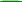 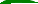 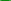 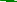 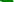 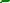 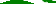 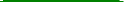 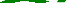 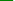 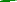 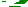 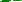 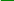 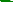 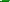 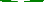 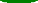 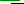 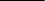 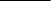 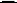 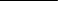 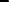 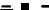 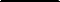 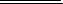 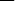 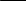 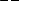 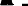 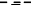 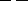 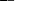 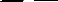 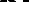 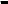 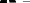 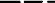 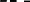 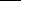 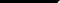 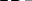 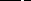 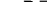 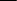 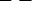 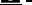 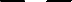 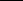 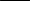 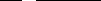 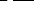 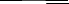 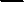 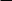 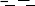 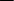 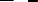 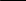 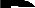 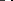 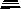 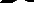 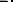 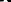 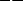 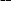 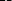 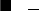 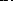 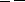 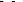 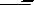 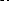 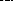 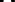 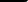 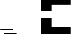 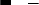 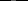 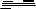 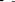 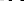 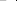 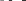 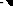 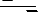 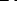 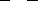 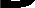 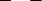 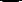 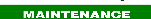 Weather of the WeekStandard MaintenanceDebris CleanupMulchPost-Emergent: Product Used - Certainty & CelsiusIrrigationIrrigation Troubleshooting (In Contract)Irrigation RepairsAccidents/Incidents: NoneSafety and Training: Weekly "Toolbox" Safety Meeting (Friday)Routine serviceBi-weekly maintenance of Dogi Pots throughout the district.Bi-weekly removal of debris from grates troughout the district. Daily maintenance of trash cans troughout the district.Daily blowing of Merchant's Row at Town Center and Tot Lot.Weekly blowing and debris cleanup of Unit #10, Mossy Creek, Esplanade Trail, Barringer Hill Trail and Central Park Trails as needed.CRCDD Weekly Review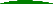 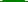 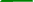 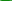 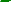 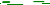 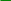 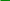 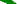 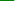 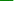 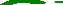 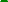 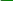 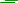 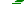 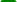 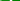 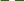 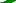 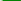 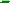 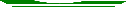 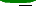 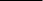 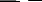 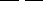 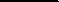 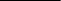 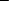 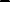 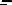 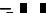 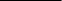 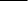 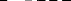 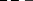 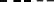 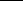 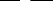 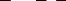 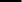 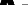 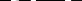 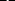 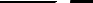 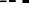 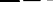 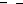 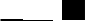 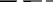 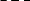 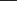 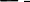 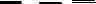 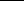 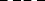 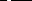 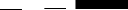 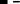 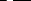 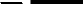 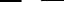 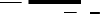 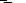 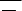 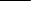 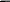 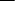 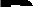 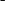 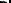 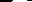 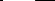 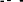 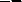 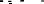 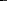 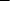 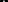 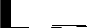 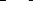 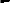 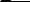 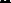 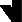 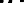 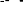 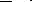 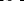 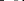 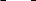 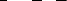 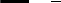 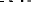 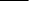 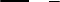 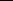 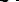 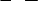 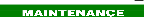 Weather of the WeekStandard MaintenanceDebris CleanupMulchIPMIrrigationIrrigation InspectionIrrigation Troubleshooting (In Contract)Storm Clean-up/ DebrisAccidents/Incidents: NoneSafety and Training: Weekly "Toolbox" Safety Meeting (Friday)Routine serviceBi-weekly maintenance of Dogi Pots throughout the district.Bi-weekly removal of debris from grates troughout the district. Daily maintenance of trash cans troughout the district.Daily blowing of Merchant's Row at Town Center and Tot Lot.Weekly blowing and debris cleanup of Unit #10, Mossy Creek, Esplanade Trail, Barringer Hill Trail and Central Park Trails as needed.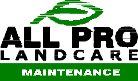 Weather of the Week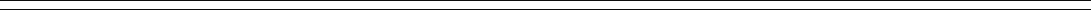 CRCDD Weekly ReviewStandard MaintenanceDebris Cleanup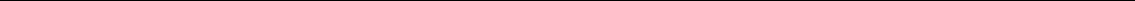 IPMIrrigation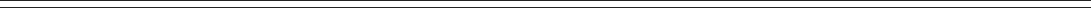 Irrigation Troubleshooting (In Contract)Irrigation RepairsAdditional Contracted Work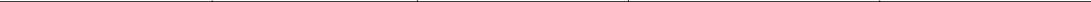 Accidents/Incidents: NoneSafety and Training: Weekly "Toolbox" Safety Meeting (Friday)Routine serviceBi-weekly maintenance of Dogi Pots throughout the district.Bi-weekly removal of debris from grates troughout the district. Daily maintenance of trash cans troughout the district.Daily blowing of Merchant's Row at Town Center and Tot Lot.Weekly blowing and debris cleanup of Unit #10, Mossy Creek, Esplanade Trail, Barringer Hill Trail and Central Park Trails as needed.CRCDD Weekly ReviewWeather of the WeekStandard MaintenanceDebris CleanupIPMFertilizer: Product Used: Supra Poly 10-0-10 & Supra T&O Micros for TurfPost-Emergent: Product Used - Certainty & CelsiusIrrigationIrrigation Troubleshooting (In Contract)Irrigation RepairsAdditional Contracted WorkAccidents/Incidents: NoneSafety and Training: Weekly "Toolbox" Safety Meeting (Friday)Routine serviceBi-weekly maintenance of Dogi Pots throughout the district.Bi-weekly removal of debris from grates troughout the district. Daily maintenance of trash cans troughout the district.Daily blowing of Merchant's Row at Town Center and Tot Lot.Weekly blowing and debris cleanup of Unit #10, Mossy Creek, Esplanade Trail, Barringer Hill Trail and Central Park Trails as needed.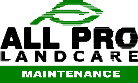 Weather of the Week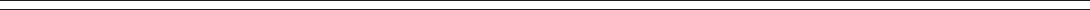 CRCDD Weekly ReviewStandard MaintenanceDebris Cleanup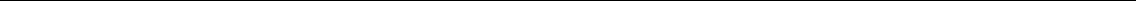 IPMFertilizer: Product Used: Supra Poly 10-0-10 & Supra T&O Micros for TurfPost-Emergent: Product Used - Certainty & CelsiusIrrigation Troubleshooting (In Contract)Irrigation RepairsAdditional Contracted WorkProposals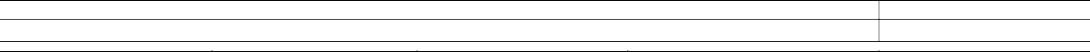 Accidents/Incidents: NoneSafety and Training: Weekly "Toolbox" Safety Meeting (Friday)Routine serviceBi-weekly maintenance of Dogi Pots throughout the district.Bi-weekly removal of debris from grates troughout the district. Daily maintenance of trash cans troughout the district.Daily blowing of Merchant's Row at Town Center and Tot Lot.Weekly blowing and debris cleanup of Unit #10, Mossy Creek, Esplanade Trail, Barringer Hill Trail and Central Park Trails as needed.2.Capital Region Community Development District3196 Merchants Row - Suite 130	Tallahassee, Florida	32311MemorandumDate: July 31, 2021To:Rich Whetsel Operations Directorvia emailFrom:	Robert BerlinCapital Region Operations ManagerRe:	Capital Region CDDMonthly Managers Report for July 2021The following is a summary of activities related to the field operations of the Capital Region Community Development District.Landscaping:Please review field report from Kim Bishop (All-Pro)GMS:Responded to resident request for fallen tree impacting fence in Unit 21 and All Pro removed with use of platform lift, received invoice from Ultimate Fencing for proposed Dog Park in Unit 8 open space, received email from resident concerning parking in Central Park for Fourth fireworks event (1 July)	Met with AOL Director and All Pro field manager concerning parking for Fourth of July event and will be meeting with All Pro on site Sunday morning to install "No Parking" signage and tape/cones in Central Park, checking light tower and meeting with Tallahassee Police officers working detail, sprayed FL 130 with geese repellant (2 July)Office Closed- Fourth of July Holiday (5 July)Approaching Tropical Storm Elise All Pro has full staff doing general clean up and storm prep with first bands hitting later this evening, responded (2 emails) to email (received 4 July) from resident concerns on water testing and quality in SWMF FL 130, responded to email from Graphics Designer for needed phots for new information signage in Central Park, sprayed FL 130 with geese repellant (6 July)All Pro mowing drainage swale in LSF-7, heavy rain in PM continues, all field operations suspended (7 July)Set up Community Center for CDD meeting and attend pre-meeting to discuss agenda, All Pro installing trees and sod on west entry of LSF-3 and M-Inc grading and forming sidewalk in same (8 July)Break down Community Center from CDD meeting, contractor spraymg geese repellent around perimeter of FL 130 (9 July)Spoke with St. Joe on LSF-3 and several areas to confirm any additional land sale transactions also requested and received annual report for Southwood for checking quantity of developable lots remaining , responded to resident concern on water leak in Town Center and met with owner rep for same, continue work on Central Park information signage (12 July)Responded to homeowner concerns on dead (snag) pine in Central Park and removed P-5 inlet grates on School House Road, met with City of Tallahassee re­ use techs at plant concerning low pressure at meter on School House Road and Terrebone Drive, contractor pressure washing sidewalk at Appleton and Biltmore in Unit 2 common area, spraying geese repellant around FL 130 (13 July)Set up meeting with Tallahassee Classical School on site for final sign location at entry road and Artemis Way, All Pro re-lay sod at west entry of LSF-3 and installing irrigation at east entry, M-Inc forming sidewalk in LSF-3, contractor continues pressure washing sidewalk in Unit 2 common area, met with COT Electric designer on possible street light (alleyway) relocation (14 July)Working with All Pro laying out property comers for common areas and installation install in LSF-3 also meet with M-Inc for same, M-Inc continues sidewalk pours in LSF-3 (15 July)All Pro continues irrigation installation in LSF-3, M-Inc continues pouring sidewalk in LSF-3, spoke with resident on possible installation of pull up and parallel bars (dip) in Central Park, met with M-Inc surveyor in LSF-3 for sleeve locations and property comers, met with Tallahassee Classical School reps on site for entry sign location, treating FL 130 with "anti-goose" spray (16 July)Working with All Pro installing sleeve crossings for irrigation in LSF-3 rain begins at noon and continues till late afternoon turf maintenance field work suspended, responded to homeowner concerns dealing with concrete dumping in North Park Preserve, dying street trees in Unit 10, sent Meridian Surveyors copy of recorded drainage easement in northwest comer ofMDR-11 South (19 July)All Pro continues installation of irrigation and sleeve for same in LSF-3, crew installing utility (cable?) appear to be outside of easement in common areas adjacent to Lot 4 Blk H, rain beginning in early afternoon with field operations suspended at 2:00PM (20 July)All Pro continues irrigation installation in LSF-3 GMS laid out street tree lo cations, emailed survey showing fence encroachment in Unit 1 Lot 1 Blk H to attorney and Board Chair, spoke with St. Joe on concrete removal and stockpile spreading in North Lake Preserve, emailed plat pages highlighted with areas of concern to Comcast contractor doing installation in LSF-3 (21 July)All Pro and GMS grading and creating berm on open space to sheet flow water away from homeowner lot in LSF-3, M-Inc begins concrete waste removal and spoil pile re-grading in North Lake Preserve area (22 July)All Pro continues grading and irrigation trim out in LSF-3, M-Inc continues spoil pile regrading in North Lake Preserve area, spoke with H Mayfield on completion of drainage in LSF-7 and acceptance of SWMF FL 080 cleaning, contractor spraying geese repellant at FL 130 (23 July)Single car accident at roundabout, M-Inc completes grading spoil pile in North Park Preserve area, met with Comcast contractor on cable locations in common area in LSF-3 (26 July)Received email from resident concerning installation of pullup and dip bar equipment material and costs, contractor spraying geese repellant at FL 130, All Pro trimming out irrigation and any repairs from cable installation in LSF-3 (27 July)All Pro installing sod at east entry of LSF-3, met with M-Inc on grading issues on nature trail areas in same, exchange emails with Southwood AOL Director on upcoming fishing tournament and possible locations for kayak sailing event in Central Park (28 July)Earthwork continues on MDR 11 South, entry sign construction complete at Tallahassee Classical School on Artemis Way, All Pro capping mainline irrigation on Orange Ave median where Sandco has staked out curb and gutter for new intersection alignment at Coneflower Drive Earthwork continues on MDR 11 South, entry sign construction complete at Tallahassee Classical School on Artemis Way, All Pro capping mainline irrigation on Orange Ave median where Sandco hasstaked out curb and gutter for new intersection alignment at Coneflower Drive (29 July)Contractor finished up pressure washing gazebo prior to painting at SWMF FL 130 and now pressure washing entry signage at Merchants Row and CCSE, emailed second quarter water quality test results as per homeowner request (30 July)Lake and SWMF MaintenanceHeavy rains breaking up and flushing algae bloom in FL 130 and contractor treating for geese with repellentSouthwood Infrastructure Report/Status: (K. Bishop/GMS)Security/Accident Reports:Single car accident at roundabout, minimal damage to CDD propertySpecial Events:Open Items:LSF-3 open space and SWMF maintenance Fencing for Dog ParkShould you have any questions or comments regarding the above information, please feel free to contact Robert Berlin at (850) 727-5310 or Rich Whetsel at (904) 759-89233.JUL ACTUAL	JUL BUDGET	$ VARIANCE	%VARIANCE	COMMENTSYTO ACTUAL	YTO BUDGET	$VARIANCE	')\VARIANCE         COMMENTS34000 Management fees	s   105,000.00    s   105,000.00    s	0.00% GMS FY 2021 contracted services34500 Security	s	6,491.00   s	5,000.00    $	(1,491.00)	-29.82%  Halloween road closures34010 Communications	s	5,000.00   s	5,000.00   $	0.00% Bulldog FY 2021 contracted services46200  Landscape Main!  Contracted	$     819,779.20   $     819,779.20   s	0.00% All Pro FY 2021 contracted services46225 Landscape Maint. New Units	s	7,819.40   s	6,250.00   s	(1,569.40)	-25.11% Artemis Way Unit 5046500 Pond Maint. Contract	s   2,595.00   s   2,916.67   s 46525 Pond Maint. New Units	s	s   833.33    s 46550 Pond Repairs Current Units	s   19,462.50   s   29,166.67   s 46575 Pond Repairs New Units	s	s 1,250.00 s 46600 SWMF Operating Permit Fees   s  6,885.00  s  6,885.00  s 46400 lrrig. Maint. Contracted	s 42,525.00 s 42,525.00 s46425 lrrig. Maint. New Units	s	1,233.00    $	416.67   s	(816.33)	-195.92% Artemis Way Unit 5046450 lrrig. Repairs Current Units	s	36,034.65    s	33,333.33    s	(2,701.32)	-8.10% Standard irrigation repairs and valve replacement due to traffic,46,475 lrrig. Repairs New Units	s	$	$	0.00"/4 Not included In budget for FY 2021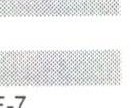 46465 Illig .System Upgrades	s	873.87   s	1,041.67   s	167.80	0.00% None online this month,46,480 Pump Station Mllintenanca	$	$	$	0.00% Not included in budget for FY 202147000 Preserve Maintenance	s	28,846.80    s	33,333.33    s	4,486.53	13.46% Dead tree removal mowing in conservation areas in Units 31 and LSF-746485  Tot Lot Inspection/Maintenance	s	7,211.80    s	4,166.67    s	(3,045.13)	-73.08%  None online this month46490 Storm Event/Repair/Cleaning	s	13,615.40    s	29,166.67    s	15,551.27	53.32% Remove tree (car strike) on Biltmore , limb in Unit 16 Mission site,46,495 Reuse Rel1olit	$	$	$	0.00%  Not included in budget for FY 202146520 Alleyway Maintenance	s	2,398.50   s	4,166.67    s	1,768.17	42.44% None online this month46900 MicetlaneousMaintenance	s	2,673.22   s	4,166.67   s	1,493.45	35.84% None online this month43000 Utilities	s	18 ,5 13.92  s	37,500.00    s	18,986.08	50.63%49400 Special Events	s	s	4,166.67    s	4,166.67	100.00% None online this month46650 Other - Contingency	s	2,284.80    $	2,500.00    s	215.20	8.61% None online this month55000 Budget Stabillzation	$	$	$	0.00% Not Included ,n budget for FY 2021	 	61000 Capital Expenditures	s	41,616.35    s	7,500.00    $       (34,116.35)	-454.88% None online this month60000 Reserve for Capital - R&R	s	4,694.33    s	74,340.83    s	69,646.50	93.69%   None online this month46910 Common Area Maintenance	$	6,743.35    s	4,166.67    s	(2,576.68)	-61.84% Common area sidewalk pressure washing Unit 2 Appleton/Biltmore par!<TOTAL	s 1,175,553.74    s 1,264,571.70    s	89,017.96	7.04%D.NOTICE OF MEETINGS CAPITAL REGIONCOMMUNITY DEVELOPMENT DISTRICTThe Board of Supervisors of the Capital Region Community Development District (“Southwood Community”) will hold their regularly scheduled public meetings for Fiscal Year 2022 at the Southwood Community Center, 4675 Grove Park Drive, Tallahassee, Florida 32311 at 6:30 p.m. on the second Thursday of each month as follows:October 14, 2021December 9, 2021February 10, 2022April 14, 2022June 9, 2022August 11, 2022Capital RegionCommunity Development DistrictUnaudited Financial StatementsJune 30, 2021Meeting DateAugust 12, 2021CAPITAL REGIONCAPITAL REGIONCAPITAL REGIONCAPITAL REGIONCAPITAL REGIONCAPITAL REGIONCAPITAL REGIONCAPITAL REGIONCAPITAL REGIONCAPITAL REGIONCAPITAL REGIONCOMMUNITY DEVELOPMENT DISTRICTCOMMUNITY DEVELOPMENT DISTRICTCOMMUNITY DEVELOPMENT DISTRICTCOMMUNITY DEVELOPMENT DISTRICTCOMMUNITY DEVELOPMENT DISTRICTCOMMUNITY DEVELOPMENT DISTRICTCOMMUNITY DEVELOPMENT DISTRICTCOMMUNITY DEVELOPMENT DISTRICTCOMMUNITY DEVELOPMENT DISTRICTCOMMUNITY DEVELOPMENT DISTRICTCOMMUNITY DEVELOPMENT DISTRICTBALANCE SHEETBALANCE SHEETBALANCE SHEETBALANCE SHEETBALANCE SHEETBALANCE SHEETBALANCE SHEETBALANCE SHEETBALANCE SHEETBALANCE SHEETBALANCE SHEETJune 30, 2021June 30, 2021June 30, 2021June 30, 2021June 30, 2021June 30, 2021June 30, 2021June 30, 2021June 30, 2021June 30, 2021June 30, 2021TotalDebtCapital ProjectCapital ProjectCapital ProjectNon-MajorGovernmentalGeneralServiceFundFundFundsASSETS:CASH$63,946---------$63,946Capital Reserve---------$28,319$28,319---Due From General Fund - SRS 2013---$5,418$5,418$5,418------$5,418Due From General Fund - SRS 2018A1---$1,768$1,768$1,768------$1,768Due From General Fund - SRS 2018A1---$11,115$11,115$11,115------$11,115Due From General Fund - SRS 2021---$2,242$2,242$2,242------$2,242INVESTMENTS:State Board$991,720---------$991,720Series 2013Reserve---$430,379$430,379$430,379------$430,379Revenue---$340,155$340,155$340,155------$340,155Prepayment---$334$334$334------$334Series 2018A1Reserve---$651,198$651,198$651,198------$651,198Revenue---$86,812$86,812$86,812------$86,812Series 2018A2Reserve---$135,807$135,807$135,807------$135,807Revenue---$38,478$38,478$38,478------$38,478Series 2021Interest---$31,056$31,056$31,056------$31,056Revenue---$12,064$12,064$12,064------$12,064Cost Of Issuance------$6,219---$6,219TOTAL ASSETS$1,055,665$1,746,826$1,746,826$1,746,826$6,219$28,319$2,837,030LIABILITIES:Accounts Payable$24,352------$5,465$29,817Due to General Fund---$481$481$481------$481Due to Debt Service - SRS 2013$5,418---------$5,418Due to Debt Service - SRS 2018A1$1,768---------$1,768Due to Debt Service - SRS 2018A2$11,115---------$11,115Due to Debt Service - SRS 2021$2,242---------$2,242TOTAL LIABILITIES$44,895$481$481$481$0$5,465$50,841FUND BALANCES:UNASSIGNED FOR GENERAL FUND$1,010,770---------$1,010,770ASSIGNED FOR CAPITAL PROJECTS---------$22,855$22,855RESTRICTED FOR DEBT SERVICE---$1,746,345$1,746,345$1,746,345------$1,746,345RESTRICTED FOR CAPITAL PROJECT------$6,219---$6,219LIABILITIES & FUND BALANCE$1,055,665$1,746,826$1,746,826$1,746,826$6,219$28,319$2,837,030CAPITAL REGIONCAPITAL REGIONCAPITAL REGIONCAPITAL REGIONCAPITAL REGIONCAPITAL REGIONCAPITAL REGIONCAPITAL REGIONCOMMUNITY DEVELOPMENT DISTRICTCOMMUNITY DEVELOPMENT DISTRICTCOMMUNITY DEVELOPMENT DISTRICTCOMMUNITY DEVELOPMENT DISTRICTCOMMUNITY DEVELOPMENT DISTRICTCOMMUNITY DEVELOPMENT DISTRICTCOMMUNITY DEVELOPMENT DISTRICTCOMMUNITY DEVELOPMENT DISTRICTGENERAL FUNDGENERAL FUNDGENERAL FUNDGENERAL FUNDGENERAL FUNDGENERAL FUNDGENERAL FUNDGENERAL FUNDStatement of Revenues, Expenditures and Changes in Fund BalancesStatement of Revenues, Expenditures and Changes in Fund BalancesStatement of Revenues, Expenditures and Changes in Fund BalancesStatement of Revenues, Expenditures and Changes in Fund BalancesStatement of Revenues, Expenditures and Changes in Fund BalancesStatement of Revenues, Expenditures and Changes in Fund BalancesStatement of Revenues, Expenditures and Changes in Fund BalancesStatement of Revenues, Expenditures and Changes in Fund BalancesFor the Period Ended June 30, 2021For the Period Ended June 30, 2021For the Period Ended June 30, 2021For the Period Ended June 30, 2021For the Period Ended June 30, 2021For the Period Ended June 30, 2021For the Period Ended June 30, 2021For the Period Ended June 30, 2021ADOPTEDPRORATED BUDGETACTUAL DESCRIPTION	 	BUDGET	      THRU 06/30/21	      THRU 06/30/21	 	VARIANCE	REVENUES:Special Assessment-On Roll$1,236,552$1,236,552$1,242,005$5,454Special Assessment-Direct - St Joe$391,936$287,739$287,739$0Interest Income/Miscellaneous$9,400$7,050$810($6,240)Emergency Management - Hurricane Michael$0$0$3,263$3,263TOTAL REVENUES 	$1,637,888   	$1,531,340   	$1,533,816   	$2,476  EXPENDITURES:ADMINISTRATIVE:Supervisors Fees$6,000$5,800$5,800$0FICA Expense$459$444$444$0Engineering$30,000$22,500$9,955$12,545Arbitrage$1,800$1,200$1,200$0Dissemination$7,300$5,475$5,475$0Attorney$57,000$42,750$45,362($2,612)Annual Audit$4,550$3,710$3,710$0Annual Report$500$0$0$0Trustee Fees$15,520$15,520$15,516$4Assessment Roll Services$11,500$11,500$11,500$0Management Fees$48,620$36,465$36,465$0Information Technology$2,800$2,100$2,100$0Records Storage$150$113$0$113Travel & Per Diem$1,500$1,125$0$1,125Telephone$300$225$508($283)Postage$1,000$750$564$186Printing & Binding$2,000$1,500$1,169$331Insurance$18,412$18,412$17,936$476Legal Advertising$3,500$2,625$951$1,674Other Current Charges$1,600$1,200$1,163$37Office Supplies$200$150$77$73Dues, Licenses, Subscriptions$3,175$2,381$175$2,206Capital Outlay$250$187$0$187TOTAL ADIMINISTRATIVE 	$218,135   	$176,132   	$160,070   	$16,062  FIELD:Management Fees$126,000$94,500$94,500$0Security$6,000$4,500$6,466($1,966)Communications$6,000$4,500$4,500$0Utilities$45,000$33,750$36,635($2,885)Landscape Maintenance - Contract$983,735$737,801$737,801($0)Landscape Maintenance - New Units/Street Trees$7,500$5,625$7,035($1,410)Pond Maintenance - Contract$3,500$2,625$1,730$895Pond Maintenance - New Units$1,000$750$0$750Pond Repairs - Current Units$35,000$26,250$14,976$11,274Pond Repairs - New Units$1,500$1,125$0$1,125CAPITAL REGIONCAPITAL REGIONCAPITAL REGIONCAPITAL REGIONCAPITAL REGIONCAPITAL REGIONCAPITAL REGIONCAPITAL REGIONCAPITAL REGIONCOMMUNITY DEVELOPMENT DISTRICTCOMMUNITY DEVELOPMENT DISTRICTCOMMUNITY DEVELOPMENT DISTRICTCOMMUNITY DEVELOPMENT DISTRICTCOMMUNITY DEVELOPMENT DISTRICTCOMMUNITY DEVELOPMENT DISTRICTCOMMUNITY DEVELOPMENT DISTRICTCOMMUNITY DEVELOPMENT DISTRICTCOMMUNITY DEVELOPMENT DISTRICTGENERAL FUNDGENERAL FUNDGENERAL FUNDGENERAL FUNDGENERAL FUNDGENERAL FUNDGENERAL FUNDGENERAL FUNDGENERAL FUNDStatement of Revenues, Expenditures and Changes in Fund BalancesStatement of Revenues, Expenditures and Changes in Fund BalancesStatement of Revenues, Expenditures and Changes in Fund BalancesStatement of Revenues, Expenditures and Changes in Fund BalancesStatement of Revenues, Expenditures and Changes in Fund BalancesStatement of Revenues, Expenditures and Changes in Fund BalancesStatement of Revenues, Expenditures and Changes in Fund BalancesStatement of Revenues, Expenditures and Changes in Fund BalancesStatement of Revenues, Expenditures and Changes in Fund BalancesFor the Period Ended June 30, 2021For the Period Ended June 30, 2021For the Period Ended June 30, 2021For the Period Ended June 30, 2021For the Period Ended June 30, 2021For the Period Ended June 30, 2021For the Period Ended June 30, 2021For the Period Ended June 30, 2021For the Period Ended June 30, 2021ADOPTEDPRORATED BUDGETACTUAL DESCRIPTION	 	BUDGET	      THRU 06/30/21	      THRU 06/30/21	 	VARIANCE	EXPENDITURES:FIELD: (continued)SWMF Operating Permit Fees$8,262$6,197$6,426($230)Irrigation Maintenance - Contract$51,030$38,273$38,273$0Irrigation Maintenance - New Units$500$375$1,082($707)Irrigation Repairs - Current Units$40,000$30,000$33,269($3,269)Irrigation Systems Upgrades$1,250$938$874$64Preserve Maintenance$40,000$30,000$27,357$2,643Tot Lot Inspection/Maintenance$5,000$3,750$6,653($2,903)Tree Removal/Trimming/Cleanup$35,000$26,250$13,011$13,239Alleyway Maintenance$5,000$3,750$2,399$1,352Miscellaneous Maintenance$5,000$3,750$2,473$1,277Special Events$5,000$3,750$0$3,750Other-Contingency$3,000$2,250$2,310($60)Capital Expenditures$9,000$6,750$0$6,750Reserve for Capital - R&R$89,209$0$0$0Common Area Maintenance$5,000$3,750$6,259($2,509)TOTAL FIELD 	$1,517,486   	$1,071,208   	$1,044,027   	$27,181  TOTAL EXPENDITURES 	$1,735,622   	$1,247,339   	$1,204,096   	$43,243  EXCESS (DEFICIT) OF REVENUESOVER EXPENDITURES 	($97,734) 	$284,001   	$329,720   	$45,719  NET CHANGE IN FUND BALANCE($97,734)$284,001$329,720$45,719FUND BALANCE - Beginning$97,734$681,051FUND BALANCE - Ending 	($0) 	$1,010,770  CAPITAL REGIONCAPITAL REGIONCAPITAL REGIONCAPITAL REGIONCAPITAL REGIONCAPITAL REGIONCAPITAL REGIONCAPITAL REGIONCAPITAL REGIONCOMMUNITY DEVELOPMENT DISTRICTCOMMUNITY DEVELOPMENT DISTRICTCOMMUNITY DEVELOPMENT DISTRICTCOMMUNITY DEVELOPMENT DISTRICTCOMMUNITY DEVELOPMENT DISTRICTCOMMUNITY DEVELOPMENT DISTRICTCOMMUNITY DEVELOPMENT DISTRICTCOMMUNITY DEVELOPMENT DISTRICTCOMMUNITY DEVELOPMENT DISTRICTCAPITAL RESERVECAPITAL RESERVECAPITAL RESERVECAPITAL RESERVECAPITAL RESERVECAPITAL RESERVECAPITAL RESERVECAPITAL RESERVECAPITAL RESERVEStatement of Revenues, Expenditures and Changes in Fund BalancesStatement of Revenues, Expenditures and Changes in Fund BalancesStatement of Revenues, Expenditures and Changes in Fund BalancesStatement of Revenues, Expenditures and Changes in Fund BalancesStatement of Revenues, Expenditures and Changes in Fund BalancesStatement of Revenues, Expenditures and Changes in Fund BalancesStatement of Revenues, Expenditures and Changes in Fund BalancesStatement of Revenues, Expenditures and Changes in Fund BalancesStatement of Revenues, Expenditures and Changes in Fund BalancesFor the Period Ended June 30, 2021For the Period Ended June 30, 2021For the Period Ended June 30, 2021For the Period Ended June 30, 2021For the Period Ended June 30, 2021For the Period Ended June 30, 2021For the Period Ended June 30, 2021For the Period Ended June 30, 2021For the Period Ended June 30, 2021ADOPTEDPRORATED BUDGETACTUALDESCRIPTIONBUDGETTHRU 06/30/21THRU 06/30/21VARIANCEREVENUES:Capital Reserve Contribution$89,209$0$0$0Miscellaneous Revenue$0$0$7,000$7,000TOTAL REVENUES$89,209$0$7,000$7,000EXPENDITURES:Reserve for Capital - R&R$0$0$32,575($32,575)Other Charges$600$450$429$21TOTAL EXPENDITURES$600$450$33,004($32,554)EXCESS (DEFICIT) OF REVENUESOVER EXPENDITURES$88,609(450.00)(26,004.38)(25,554.38)FUND BALANCE - Beginning$148,399$48,859FUND BALANCE - Ending$237,008$22,855CAPITAL REGIONCAPITAL REGIONCAPITAL REGIONCAPITAL REGIONCAPITAL REGIONCAPITAL REGIONCAPITAL REGIONCAPITAL REGIONCOMMUNITY DEVELOPMENT DISTRICTCOMMUNITY DEVELOPMENT DISTRICTCOMMUNITY DEVELOPMENT DISTRICTCOMMUNITY DEVELOPMENT DISTRICTCOMMUNITY DEVELOPMENT DISTRICTCOMMUNITY DEVELOPMENT DISTRICTCOMMUNITY DEVELOPMENT DISTRICTCOMMUNITY DEVELOPMENT DISTRICTDEBT SERVICE FUND - SERIES 2011A1 & A2DEBT SERVICE FUND - SERIES 2011A1 & A2DEBT SERVICE FUND - SERIES 2011A1 & A2DEBT SERVICE FUND - SERIES 2011A1 & A2DEBT SERVICE FUND - SERIES 2011A1 & A2DEBT SERVICE FUND - SERIES 2011A1 & A2DEBT SERVICE FUND - SERIES 2011A1 & A2DEBT SERVICE FUND - SERIES 2011A1 & A2Statement of Revenues, Expenditures and Changes in Fund BalancesStatement of Revenues, Expenditures and Changes in Fund BalancesStatement of Revenues, Expenditures and Changes in Fund BalancesStatement of Revenues, Expenditures and Changes in Fund BalancesStatement of Revenues, Expenditures and Changes in Fund BalancesStatement of Revenues, Expenditures and Changes in Fund BalancesStatement of Revenues, Expenditures and Changes in Fund BalancesStatement of Revenues, Expenditures and Changes in Fund BalancesFor the Period Ended June 30, 2021For the Period Ended June 30, 2021For the Period Ended June 30, 2021For the Period Ended June 30, 2021For the Period Ended June 30, 2021For the Period Ended June 30, 2021For the Period Ended June 30, 2021For the Period Ended June 30, 2021ADOPTEDPRORATED BUDGETACTUALDESCRIPTIONBUDGETTHRU 06/30/21THRU 06/30/21VARIANCEREVENUES:Special Assessments - Residential$379,445$379,445$378,580($864)Interest Income$1,000$750$56($694)TOTAL REVENUES$380,445$380,195$378,636($1,559)EXPENDITURES:SERIES 2011-A1Interest - 11/1 - 2011A1$80,837$80,837$80,837$0Special Call - 11/1 2011A1$0$0$5,000($5,000)Interest - 5/1 - 2011A1$80,837$80,837$80,699$138Principal - 5/1 - 2011A1$210,000$210,000$3,035,000($2,825,000)TOTAL EXPENDITURES$371,673$371,673$3,201,536($2,829,863)EXCESS (DEFICIT) OF REVENUESOVER EXPENDITURES$8,772$8,522($2,822,899)($2,831,421)OTHER FINANCING SOURCES (USES)Interfund Transfer In / (Out)$0$0$2,570,889$2,570,889Premium on bond refinance$0$0($28,250)($28,250)TOTAL OTHER FINANCING SOURCES (USES)$0$0$2,542,639$2,542,639NET CHANGE IN FUND BALANCE$8,772$8,522($280,260)($288,782)FUND BALANCE - Beginning$94,327$280,260FUND BALANCE - Ending$103,098$0CAPITAL REGIONCAPITAL REGIONCAPITAL REGIONCAPITAL REGIONCAPITAL REGIONCAPITAL REGIONCAPITAL REGIONCAPITAL REGIONCAPITAL REGIONCOMMUNITY DEVELOPMENT DISTRICTCOMMUNITY DEVELOPMENT DISTRICTCOMMUNITY DEVELOPMENT DISTRICTCOMMUNITY DEVELOPMENT DISTRICTCOMMUNITY DEVELOPMENT DISTRICTCOMMUNITY DEVELOPMENT DISTRICTCOMMUNITY DEVELOPMENT DISTRICTCOMMUNITY DEVELOPMENT DISTRICTCOMMUNITY DEVELOPMENT DISTRICTDEBT SERVICE FUND - SERIES 2013ADEBT SERVICE FUND - SERIES 2013ADEBT SERVICE FUND - SERIES 2013ADEBT SERVICE FUND - SERIES 2013ADEBT SERVICE FUND - SERIES 2013ADEBT SERVICE FUND - SERIES 2013ADEBT SERVICE FUND - SERIES 2013ADEBT SERVICE FUND - SERIES 2013ADEBT SERVICE FUND - SERIES 2013AStatement of Revenues, Expenditures and Changes in Fund BalancesStatement of Revenues, Expenditures and Changes in Fund BalancesStatement of Revenues, Expenditures and Changes in Fund BalancesStatement of Revenues, Expenditures and Changes in Fund BalancesStatement of Revenues, Expenditures and Changes in Fund BalancesStatement of Revenues, Expenditures and Changes in Fund BalancesStatement of Revenues, Expenditures and Changes in Fund BalancesStatement of Revenues, Expenditures and Changes in Fund BalancesStatement of Revenues, Expenditures and Changes in Fund BalancesFor the Period Ended June 30, 2021For the Period Ended June 30, 2021For the Period Ended June 30, 2021For the Period Ended June 30, 2021For the Period Ended June 30, 2021For the Period Ended June 30, 2021For the Period Ended June 30, 2021For the Period Ended June 30, 2021For the Period Ended June 30, 2021ADOPTEDPRORATED BUDGETACTUALDESCRIPTIONBUDGETTHRU 06/30/21THRU 06/30/21VARIANCEREVENUES:Special Assessments - Residential$381,326$381,326$380,539($786)Special Assessments - Commercial$480,848$480,848$485,106$4,258Interest Income$2,500$1,875$214($1,661)TOTAL REVENUES$864,674$864,049$865,859$1,810EXPENDITURES:Interest- 11/1$205,856$205,856$205,856$0Special Call - 11/1$0$0$5,000($5,000)Interest - 5/1$205,856$205,856$205,706$150Principal - 5/1$455,000$455,000$455,000$0TOTAL EXPENDITURES$866,713$866,713$871,563($4,850)EXCESS (DEFICIT) OF REVENUESOVER EXPENDITURES($2,039)($2,664)($5,704)($3,040)FUND BALANCE - Beginning$351,184$781,989FUND BALANCE - Ending$349,145$776,285CAPITAL REGIONCAPITAL REGIONCAPITAL REGIONCAPITAL REGIONCAPITAL REGIONCAPITAL REGIONCAPITAL REGIONCAPITAL REGIONCAPITAL REGIONCOMMUNITY DEVELOPMENT DISTRICTCOMMUNITY DEVELOPMENT DISTRICTCOMMUNITY DEVELOPMENT DISTRICTCOMMUNITY DEVELOPMENT DISTRICTCOMMUNITY DEVELOPMENT DISTRICTCOMMUNITY DEVELOPMENT DISTRICTCOMMUNITY DEVELOPMENT DISTRICTCOMMUNITY DEVELOPMENT DISTRICTCOMMUNITY DEVELOPMENT DISTRICTDEBT SERVICE FUND - SERIES 2018A1DEBT SERVICE FUND - SERIES 2018A1DEBT SERVICE FUND - SERIES 2018A1DEBT SERVICE FUND - SERIES 2018A1DEBT SERVICE FUND - SERIES 2018A1DEBT SERVICE FUND - SERIES 2018A1DEBT SERVICE FUND - SERIES 2018A1DEBT SERVICE FUND - SERIES 2018A1DEBT SERVICE FUND - SERIES 2018A1Statement of Revenues, Expenditures and Changes in Fund BalancesStatement of Revenues, Expenditures and Changes in Fund BalancesStatement of Revenues, Expenditures and Changes in Fund BalancesStatement of Revenues, Expenditures and Changes in Fund BalancesStatement of Revenues, Expenditures and Changes in Fund BalancesStatement of Revenues, Expenditures and Changes in Fund BalancesStatement of Revenues, Expenditures and Changes in Fund BalancesStatement of Revenues, Expenditures and Changes in Fund BalancesStatement of Revenues, Expenditures and Changes in Fund BalancesFor the Period Ended June 30, 2021For the Period Ended June 30, 2021For the Period Ended June 30, 2021For the Period Ended June 30, 2021For the Period Ended June 30, 2021For the Period Ended June 30, 2021For the Period Ended June 30, 2021For the Period Ended June 30, 2021For the Period Ended June 30, 2021PROPOSEDPRORATED BUDGETACTUALDESCRIPTIONBUDGETTHRU 06/30/21THRU 06/30/21VARIANCEREVENUES:Special Assessments - Residential$149,435$149,435$149,127($308)Special Assessments - Commercial$153,684$153,684$155,059$1,375Special Assessments - Direct$1,002,976$707,070$707,070$0Interest Income$2,500$1,875$43($1,832)TOTAL REVENUES$1,308,594$1,012,064$1,011,299($765)EXPENDITURES:Interest - 11/1$391,131$391,131$390,644$487Interest - 5/1$391,131$391,131$390,644$487Principal - 5/1$530,000$530,000$530,000$0Special Call - 5/1$0$0$10,000($10,000)TOTAL EXPENDITURES$1,312,263$1,312,263$1,321,288($9,025)EXCESS (DEFICIT) OF REVENUESOVER EXPENDITURES($3,669)($300,199)($309,989)($9,790)NET CHANGE IN FUND BALANCE($3,669)($300,199)($309,989)($9,790)FUND BALANCE - Beginning$397,549$1,049,287FUND BALANCE - Ending$393,881$739,298CAPITAL REGIONCAPITAL REGIONCAPITAL REGIONCAPITAL REGIONCAPITAL REGIONCAPITAL REGIONCAPITAL REGIONCAPITAL REGIONCAPITAL REGIONCOMMUNITY DEVELOPMENT DISTRICTCOMMUNITY DEVELOPMENT DISTRICTCOMMUNITY DEVELOPMENT DISTRICTCOMMUNITY DEVELOPMENT DISTRICTCOMMUNITY DEVELOPMENT DISTRICTCOMMUNITY DEVELOPMENT DISTRICTCOMMUNITY DEVELOPMENT DISTRICTCOMMUNITY DEVELOPMENT DISTRICTCOMMUNITY DEVELOPMENT DISTRICTDEBT SERVICE FUND - SERIES 2018A1DEBT SERVICE FUND - SERIES 2018A1DEBT SERVICE FUND - SERIES 2018A1DEBT SERVICE FUND - SERIES 2018A1DEBT SERVICE FUND - SERIES 2018A1DEBT SERVICE FUND - SERIES 2018A1DEBT SERVICE FUND - SERIES 2018A1DEBT SERVICE FUND - SERIES 2018A1DEBT SERVICE FUND - SERIES 2018A1Statement of Revenues, Expenditures and Changes in Fund BalancesStatement of Revenues, Expenditures and Changes in Fund BalancesStatement of Revenues, Expenditures and Changes in Fund BalancesStatement of Revenues, Expenditures and Changes in Fund BalancesStatement of Revenues, Expenditures and Changes in Fund BalancesStatement of Revenues, Expenditures and Changes in Fund BalancesStatement of Revenues, Expenditures and Changes in Fund BalancesStatement of Revenues, Expenditures and Changes in Fund BalancesStatement of Revenues, Expenditures and Changes in Fund BalancesFor the Period Ended June 30, 2021For the Period Ended June 30, 2021For the Period Ended June 30, 2021For the Period Ended June 30, 2021For the Period Ended June 30, 2021For the Period Ended June 30, 2021For the Period Ended June 30, 2021For the Period Ended June 30, 2021For the Period Ended June 30, 2021PROPOSEDPRORATED BUDGETACTUALDESCRIPTIONBUDGETTHRU 06/30/21THRU 06/30/21VARIANCEREVENUES:Special Assessments - Residential$149,435$149,435$149,127($308)Special Assessments - Commercial$153,684$153,684$155,059$1,375Special Assessments - Direct$1,002,976$707,551$707,551$0Interest Income$2,500$1,875$43($1,832)TOTAL REVENUES$1,308,594$1,012,545$1,011,780($765)EXPENDITURES:Interest - 11/1$391,131$391,131$390,644$487Interest - 5/1$391,131$391,131$390,644$487Principal - 5/1$530,000$530,000$530,000$0Special Call - 5/1$0$0$10,000($10,000)TOTAL EXPENDITURES$1,312,263$1,312,263$1,321,288($9,025)EXCESS (DEFICIT) OF REVENUESOVER EXPENDITURES($3,669)($299,718)($309,508)($9,790)NET CHANGE IN FUND BALANCE($3,669)($299,718)($309,508)($9,790)FUND BALANCE - Beginning$397,549$1,049,287FUND BALANCE - Ending$393,881$739,779CAPITAL REGIONCAPITAL REGIONCAPITAL REGIONCAPITAL REGIONCAPITAL REGIONCAPITAL REGIONCAPITAL REGIONCAPITAL REGIONCAPITAL REGIONCOMMUNITY DEVELOPMENT DISTRICTCOMMUNITY DEVELOPMENT DISTRICTCOMMUNITY DEVELOPMENT DISTRICTCOMMUNITY DEVELOPMENT DISTRICTCOMMUNITY DEVELOPMENT DISTRICTCOMMUNITY DEVELOPMENT DISTRICTCOMMUNITY DEVELOPMENT DISTRICTCOMMUNITY DEVELOPMENT DISTRICTCOMMUNITY DEVELOPMENT DISTRICTDEBT SERVICE FUND - SERIES 2018A2DEBT SERVICE FUND - SERIES 2018A2DEBT SERVICE FUND - SERIES 2018A2DEBT SERVICE FUND - SERIES 2018A2DEBT SERVICE FUND - SERIES 2018A2DEBT SERVICE FUND - SERIES 2018A2DEBT SERVICE FUND - SERIES 2018A2DEBT SERVICE FUND - SERIES 2018A2DEBT SERVICE FUND - SERIES 2018A2Statement of Revenues, Expenditures and Changes in Fund BalancesStatement of Revenues, Expenditures and Changes in Fund BalancesStatement of Revenues, Expenditures and Changes in Fund BalancesStatement of Revenues, Expenditures and Changes in Fund BalancesStatement of Revenues, Expenditures and Changes in Fund BalancesStatement of Revenues, Expenditures and Changes in Fund BalancesStatement of Revenues, Expenditures and Changes in Fund BalancesStatement of Revenues, Expenditures and Changes in Fund BalancesStatement of Revenues, Expenditures and Changes in Fund BalancesFor the Period Ended June 30, 2021For the Period Ended June 30, 2021For the Period Ended June 30, 2021For the Period Ended June 30, 2021For the Period Ended June 30, 2021For the Period Ended June 30, 2021For the Period Ended June 30, 2021For the Period Ended June 30, 2021For the Period Ended June 30, 2021PROPOSEDPRORATED BUDGETACTUALDESCRIPTIONBUDGETTHRU 06/30/21THRU 06/30/21VARIANCEREVENUES:Special Assessments - Residential$273,055$273,055$275,449$2,394Interest Income$2,500$1,875$12($1,863)TOTAL REVENUES$275,555$274,930$275,461$531EXPENDITURES:Interest - 11/1$51,899$51,899$51,784$115Interest - 5/1$51,899$51,899$51,784$115Principal - 5/1$170,000$170,000$170,000$0Special Call - 5/1$0$0$10,000($10,000)TOTAL EXPENDITURES$273,798$273,798$283,568($9,770)EXCESS (DEFICIT) OF REVENUESOVER EXPENDITURES$1,758$1,133($8,107)($9,239)NET CHANGE IN FUND BALANCE$1,758$1,133($8,107)($9,239)FUND BALANCE - Beginning$57,226$193,507FUND BALANCE - Ending$58,984$185,400CAPITAL REGIONCAPITAL REGIONCAPITAL REGIONCAPITAL REGIONCAPITAL REGIONCAPITAL REGIONCAPITAL REGIONCAPITAL REGIONCOMMUNITY DEVELOPMENT DISTRICTCOMMUNITY DEVELOPMENT DISTRICTCOMMUNITY DEVELOPMENT DISTRICTCOMMUNITY DEVELOPMENT DISTRICTCOMMUNITY DEVELOPMENT DISTRICTCOMMUNITY DEVELOPMENT DISTRICTCOMMUNITY DEVELOPMENT DISTRICTCOMMUNITY DEVELOPMENT DISTRICTDEBT SERVICE FUND - SERIES 2021DEBT SERVICE FUND - SERIES 2021DEBT SERVICE FUND - SERIES 2021DEBT SERVICE FUND - SERIES 2021DEBT SERVICE FUND - SERIES 2021DEBT SERVICE FUND - SERIES 2021DEBT SERVICE FUND - SERIES 2021DEBT SERVICE FUND - SERIES 2021Statement of Revenues, Expenditures and Changes in Fund BalancesStatement of Revenues, Expenditures and Changes in Fund BalancesStatement of Revenues, Expenditures and Changes in Fund BalancesStatement of Revenues, Expenditures and Changes in Fund BalancesStatement of Revenues, Expenditures and Changes in Fund BalancesStatement of Revenues, Expenditures and Changes in Fund BalancesStatement of Revenues, Expenditures and Changes in Fund BalancesStatement of Revenues, Expenditures and Changes in Fund BalancesFor the Period Ended June 30, 2021For the Period Ended June 30, 2021For the Period Ended June 30, 2021For the Period Ended June 30, 2021For the Period Ended June 30, 2021For the Period Ended June 30, 2021For the Period Ended June 30, 2021For the Period Ended June 30, 2021PROPOSEDPRORATED BUDGETACTUALDESCRIPTIONBUDGETTHRU 06/30/21THRU 06/30/21VARIANCEREVENUES:Special Assessments$0$0$2,242$2,242Interest Income$0$0$2$2TOTAL REVENUES$0$0$2,244$2,244EXPENDITURES:Interest - 11/1$0$0$0$0Interest - 5/1$0$0$0$0Principal - 5/1$0$0$0$0TOTAL EXPENDITURES$0$0$0$0EXCESS (DEFICIT) OF REVENUESOVER EXPENDITURES$0$0$2,244$2,244OTHER FINANCING SOURCES (USES)Bond Proceed$0$0$2,614,006$2,614,006Interfund Transfer In / (Out)$0$0($2,570,889)($2,570,889)TOTAL OTHER FINANCING SOURCES (USES)$0$0$43,117$43,117NET CHANGE IN FUND BALANCE$0$0$45,361$45,361FUND BALANCE - Beginning$0$0FUND BALANCE - Ending$0$45,361CAPITAL REGIONCAPITAL REGIONCAPITAL REGIONCAPITAL REGIONCAPITAL REGIONCAPITAL REGIONCAPITAL REGIONCAPITAL REGIONCOMMUNITY DEVELOPMENT DISTRICTCOMMUNITY DEVELOPMENT DISTRICTCOMMUNITY DEVELOPMENT DISTRICTCOMMUNITY DEVELOPMENT DISTRICTCOMMUNITY DEVELOPMENT DISTRICTCOMMUNITY DEVELOPMENT DISTRICTCOMMUNITY DEVELOPMENT DISTRICTCOMMUNITY DEVELOPMENT DISTRICTCAPITAL PROJECT FUND - SERIES 2021CAPITAL PROJECT FUND - SERIES 2021CAPITAL PROJECT FUND - SERIES 2021CAPITAL PROJECT FUND - SERIES 2021CAPITAL PROJECT FUND - SERIES 2021CAPITAL PROJECT FUND - SERIES 2021CAPITAL PROJECT FUND - SERIES 2021CAPITAL PROJECT FUND - SERIES 2021Statement of Revenues, Expenditures and Changes in Fund BalancesStatement of Revenues, Expenditures and Changes in Fund BalancesStatement of Revenues, Expenditures and Changes in Fund BalancesStatement of Revenues, Expenditures and Changes in Fund BalancesStatement of Revenues, Expenditures and Changes in Fund BalancesStatement of Revenues, Expenditures and Changes in Fund BalancesStatement of Revenues, Expenditures and Changes in Fund BalancesStatement of Revenues, Expenditures and Changes in Fund BalancesFor the Period Ended June 30, 2021For the Period Ended June 30, 2021For the Period Ended June 30, 2021For the Period Ended June 30, 2021For the Period Ended June 30, 2021For the Period Ended June 30, 2021For the Period Ended June 30, 2021For the Period Ended June 30, 2021PROPOSEDPRORATED BUDGETACTUALDESCRIPTIONBUDGETTHRU 06/30/21THRU 06/30/21VARIANCEREVENUES:Interest Income$0$0$0$0TOTAL REVENUES$0$0$0$0EXPENDITURES:Cost Of Issuance$0$0$179,775($179,775)TOTAL EXPENDITURES$0$0$179,775($179,775)EXCESS (DEFICIT) OF REVENUESOVER EXPENDITURES$0$0($179,775)($179,775)OTHER FINANCING SOURCES (USES)Bond Proceed$0$0$185,994$185,994Interfund Transfer In / (Out)$0$0($0)($0)TOTAL OTHER FINANCING SOURCES (USES)$0$0$185,993$185,993NET CHANGE IN FUND BALANCE$0$0$6,219$6,219FUND BALANCE - Beginning$0$0FUND BALANCE - Ending$0$6,219ASSESSED TO# UNITSSERIES 2008 /2018-1RESIDENTIALSERIES 2008 /2018-1COMMERCIALSERIES 2011A-1 RESIDENTIALSERIES 2011A-2/ 2018-2COMMERCIALSERIES 2013 RESIDENTIALSERIES 2013 COMMERCIALTOTAL DEBT SERVICEFISCAL YEAR 2021 O&MTOTAL ASSESSEDST JOE COMPANY1,692.00-1,002,975.66----1,002,975.66391,936.001,394,911.66LEON CO. TAX ROLL3,263.58149,434.55153,683.54379,444.65274,147.35381,324.91480,803.851,818,838.851,236,210.173,055,049.02TOTAL NET ASSESSED4,955.58149,434.551,156,659.20379,444.65274,147.35381,324.91480,803.852,821,814.511,628,146.174,449,960.68RECEIVED BYSERIES 2008 /2018-1RESIDENTIALSERIES 2008 /2018-1COMMERCIALSERIES 2011A-1 RESIDENTIALSERIES 2011A-2/ 2018-2COMMERCIALSERIES 2013 RESIDENTIALSERIES 2013 COMMERCIALTOTAL DEBT SERVICEFISCAL YEAR 2021 O&MTOTAL COLLECTED NETST JOE COMPANYST JOE COMPANY-	707,715.56	-	-	-	-	707,715.56	323,271.32	1,030,986.88-	707,715.56	-	-	-	-	707,715.56	323,271.32	1,030,986.88-	707,715.56	-	-	-	-	707,715.56	323,271.32	1,030,986.88-	707,715.56	-	-	-	-	707,715.56	323,271.32	1,030,986.88-	707,715.56	-	-	-	-	707,715.56	323,271.32	1,030,986.88-	707,715.56	-	-	-	-	707,715.56	323,271.32	1,030,986.88-	707,715.56	-	-	-	-	707,715.56	323,271.32	1,030,986.88-	707,715.56	-	-	-	-	707,715.56	323,271.32	1,030,986.88-	707,715.56	-	-	-	-	707,715.56	323,271.32	1,030,986.88TOTAL DUE DIRECT INVOICE	-	295,260.10	-	-	-	-	295,260.10	68,664.68	363,924.78LEON CO DIST 1	11/12/2020	1,975.57	-	3,687.64	-	5,041.24	-	10,704.45	7,184.02	17,888.47LEON CO DIST 2	11/20/2020	14,039.80	22,247.61	29,781.32	13,909.94	35,826.56	69,602.36	185,407.59	127,552.37	312,959.96LEON CO DIST 3	12/23/2020	33,428.72	52,658.04	78,555.98	16,080.26	85,302.92	164,742.37	430,768.29	297,709.71	728,478.00LEON CO DIST 4	12/30/2020	84,206.24	2,979.95	229,184.86	154,985.32	214,876.26	9,322.86	695,555.49	462,328.29	1,157,883.78LEON CO DIST 5	1/20/2021	6,842.00	69,432.25	14,108.99	79,358.65	17,459.32	217,220.99	404,422.20	278,836.28	683,258.48 INTEREST		2/1/2021		-		-		-		-		-		-		-		639.01		639.01LEON CO DIST 6	2/5/2021	2,736.48	1,535.34	11,235.14	-	6,982.92	4,803.35	27,293.23	18,841.96	46,135.19LEON CO DIST 7	3/17/2021	1,428.65	3,718.24	2,985.75	-	3,645.60	11,632.65	23,410.89	16,343.07	39,753.96LEON CO DIST 8	4/12/2021	3,352.41	917.51	8,290.70	-	8,554.63	2,870.47	23,985.72	16,339.29	40,325.01 INTEREST		5/3/2021		-		-		-	-		-		-		-		36.06		36.06LEON CO DIST 9	5/7/2021	918.04	-	749.86	-	2,342.63	-	4,010.53	2,649.12	6,659.65LEON CO DIST 10	6/14/2021	198.79	827.57	824.84	-	507.26	2,589.08	4,947.54	3,477.81	8,425.35TAX CERTIFICATES	6/18/2021	-	742.02	1,417.34	11,114.89	-	2,321.42	15,595.67	10,068.33	25,664.00-	-	-	-	-	-	-	-	-TOTAL DUE DIRECT INVOICE	-	295,260.10	-	-	-	-	295,260.10	68,664.68	363,924.78LEON CO DIST 1	11/12/2020	1,975.57	-	3,687.64	-	5,041.24	-	10,704.45	7,184.02	17,888.47LEON CO DIST 2	11/20/2020	14,039.80	22,247.61	29,781.32	13,909.94	35,826.56	69,602.36	185,407.59	127,552.37	312,959.96LEON CO DIST 3	12/23/2020	33,428.72	52,658.04	78,555.98	16,080.26	85,302.92	164,742.37	430,768.29	297,709.71	728,478.00LEON CO DIST 4	12/30/2020	84,206.24	2,979.95	229,184.86	154,985.32	214,876.26	9,322.86	695,555.49	462,328.29	1,157,883.78LEON CO DIST 5	1/20/2021	6,842.00	69,432.25	14,108.99	79,358.65	17,459.32	217,220.99	404,422.20	278,836.28	683,258.48 INTEREST		2/1/2021		-		-		-		-		-		-		-		639.01		639.01LEON CO DIST 6	2/5/2021	2,736.48	1,535.34	11,235.14	-	6,982.92	4,803.35	27,293.23	18,841.96	46,135.19LEON CO DIST 7	3/17/2021	1,428.65	3,718.24	2,985.75	-	3,645.60	11,632.65	23,410.89	16,343.07	39,753.96LEON CO DIST 8	4/12/2021	3,352.41	917.51	8,290.70	-	8,554.63	2,870.47	23,985.72	16,339.29	40,325.01 INTEREST		5/3/2021		-		-		-	-		-		-		-		36.06		36.06LEON CO DIST 9	5/7/2021	918.04	-	749.86	-	2,342.63	-	4,010.53	2,649.12	6,659.65LEON CO DIST 10	6/14/2021	198.79	827.57	824.84	-	507.26	2,589.08	4,947.54	3,477.81	8,425.35TAX CERTIFICATES	6/18/2021	-	742.02	1,417.34	11,114.89	-	2,321.42	15,595.67	10,068.33	25,664.00-	-	-	-	-	-	-	-	-TOTAL DUE DIRECT INVOICE	-	295,260.10	-	-	-	-	295,260.10	68,664.68	363,924.78LEON CO DIST 1	11/12/2020	1,975.57	-	3,687.64	-	5,041.24	-	10,704.45	7,184.02	17,888.47LEON CO DIST 2	11/20/2020	14,039.80	22,247.61	29,781.32	13,909.94	35,826.56	69,602.36	185,407.59	127,552.37	312,959.96LEON CO DIST 3	12/23/2020	33,428.72	52,658.04	78,555.98	16,080.26	85,302.92	164,742.37	430,768.29	297,709.71	728,478.00LEON CO DIST 4	12/30/2020	84,206.24	2,979.95	229,184.86	154,985.32	214,876.26	9,322.86	695,555.49	462,328.29	1,157,883.78LEON CO DIST 5	1/20/2021	6,842.00	69,432.25	14,108.99	79,358.65	17,459.32	217,220.99	404,422.20	278,836.28	683,258.48 INTEREST		2/1/2021		-		-		-		-		-		-		-		639.01		639.01LEON CO DIST 6	2/5/2021	2,736.48	1,535.34	11,235.14	-	6,982.92	4,803.35	27,293.23	18,841.96	46,135.19LEON CO DIST 7	3/17/2021	1,428.65	3,718.24	2,985.75	-	3,645.60	11,632.65	23,410.89	16,343.07	39,753.96LEON CO DIST 8	4/12/2021	3,352.41	917.51	8,290.70	-	8,554.63	2,870.47	23,985.72	16,339.29	40,325.01 INTEREST		5/3/2021		-		-		-	-		-		-		-		36.06		36.06LEON CO DIST 9	5/7/2021	918.04	-	749.86	-	2,342.63	-	4,010.53	2,649.12	6,659.65LEON CO DIST 10	6/14/2021	198.79	827.57	824.84	-	507.26	2,589.08	4,947.54	3,477.81	8,425.35TAX CERTIFICATES	6/18/2021	-	742.02	1,417.34	11,114.89	-	2,321.42	15,595.67	10,068.33	25,664.00-	-	-	-	-	-	-	-	-TOTAL DUE DIRECT INVOICE	-	295,260.10	-	-	-	-	295,260.10	68,664.68	363,924.78LEON CO DIST 1	11/12/2020	1,975.57	-	3,687.64	-	5,041.24	-	10,704.45	7,184.02	17,888.47LEON CO DIST 2	11/20/2020	14,039.80	22,247.61	29,781.32	13,909.94	35,826.56	69,602.36	185,407.59	127,552.37	312,959.96LEON CO DIST 3	12/23/2020	33,428.72	52,658.04	78,555.98	16,080.26	85,302.92	164,742.37	430,768.29	297,709.71	728,478.00LEON CO DIST 4	12/30/2020	84,206.24	2,979.95	229,184.86	154,985.32	214,876.26	9,322.86	695,555.49	462,328.29	1,157,883.78LEON CO DIST 5	1/20/2021	6,842.00	69,432.25	14,108.99	79,358.65	17,459.32	217,220.99	404,422.20	278,836.28	683,258.48 INTEREST		2/1/2021		-		-		-		-		-		-		-		639.01		639.01LEON CO DIST 6	2/5/2021	2,736.48	1,535.34	11,235.14	-	6,982.92	4,803.35	27,293.23	18,841.96	46,135.19LEON CO DIST 7	3/17/2021	1,428.65	3,718.24	2,985.75	-	3,645.60	11,632.65	23,410.89	16,343.07	39,753.96LEON CO DIST 8	4/12/2021	3,352.41	917.51	8,290.70	-	8,554.63	2,870.47	23,985.72	16,339.29	40,325.01 INTEREST		5/3/2021		-		-		-	-		-		-		-		36.06		36.06LEON CO DIST 9	5/7/2021	918.04	-	749.86	-	2,342.63	-	4,010.53	2,649.12	6,659.65LEON CO DIST 10	6/14/2021	198.79	827.57	824.84	-	507.26	2,589.08	4,947.54	3,477.81	8,425.35TAX CERTIFICATES	6/18/2021	-	742.02	1,417.34	11,114.89	-	2,321.42	15,595.67	10,068.33	25,664.00-	-	-	-	-	-	-	-	-TOTAL DUE DIRECT INVOICE	-	295,260.10	-	-	-	-	295,260.10	68,664.68	363,924.78LEON CO DIST 1	11/12/2020	1,975.57	-	3,687.64	-	5,041.24	-	10,704.45	7,184.02	17,888.47LEON CO DIST 2	11/20/2020	14,039.80	22,247.61	29,781.32	13,909.94	35,826.56	69,602.36	185,407.59	127,552.37	312,959.96LEON CO DIST 3	12/23/2020	33,428.72	52,658.04	78,555.98	16,080.26	85,302.92	164,742.37	430,768.29	297,709.71	728,478.00LEON CO DIST 4	12/30/2020	84,206.24	2,979.95	229,184.86	154,985.32	214,876.26	9,322.86	695,555.49	462,328.29	1,157,883.78LEON CO DIST 5	1/20/2021	6,842.00	69,432.25	14,108.99	79,358.65	17,459.32	217,220.99	404,422.20	278,836.28	683,258.48 INTEREST		2/1/2021		-		-		-		-		-		-		-		639.01		639.01LEON CO DIST 6	2/5/2021	2,736.48	1,535.34	11,235.14	-	6,982.92	4,803.35	27,293.23	18,841.96	46,135.19LEON CO DIST 7	3/17/2021	1,428.65	3,718.24	2,985.75	-	3,645.60	11,632.65	23,410.89	16,343.07	39,753.96LEON CO DIST 8	4/12/2021	3,352.41	917.51	8,290.70	-	8,554.63	2,870.47	23,985.72	16,339.29	40,325.01 INTEREST		5/3/2021		-		-		-	-		-		-		-		36.06		36.06LEON CO DIST 9	5/7/2021	918.04	-	749.86	-	2,342.63	-	4,010.53	2,649.12	6,659.65LEON CO DIST 10	6/14/2021	198.79	827.57	824.84	-	507.26	2,589.08	4,947.54	3,477.81	8,425.35TAX CERTIFICATES	6/18/2021	-	742.02	1,417.34	11,114.89	-	2,321.42	15,595.67	10,068.33	25,664.00-	-	-	-	-	-	-	-	-TOTAL DUE DIRECT INVOICE	-	295,260.10	-	-	-	-	295,260.10	68,664.68	363,924.78LEON CO DIST 1	11/12/2020	1,975.57	-	3,687.64	-	5,041.24	-	10,704.45	7,184.02	17,888.47LEON CO DIST 2	11/20/2020	14,039.80	22,247.61	29,781.32	13,909.94	35,826.56	69,602.36	185,407.59	127,552.37	312,959.96LEON CO DIST 3	12/23/2020	33,428.72	52,658.04	78,555.98	16,080.26	85,302.92	164,742.37	430,768.29	297,709.71	728,478.00LEON CO DIST 4	12/30/2020	84,206.24	2,979.95	229,184.86	154,985.32	214,876.26	9,322.86	695,555.49	462,328.29	1,157,883.78LEON CO DIST 5	1/20/2021	6,842.00	69,432.25	14,108.99	79,358.65	17,459.32	217,220.99	404,422.20	278,836.28	683,258.48 INTEREST		2/1/2021		-		-		-		-		-		-		-		639.01		639.01LEON CO DIST 6	2/5/2021	2,736.48	1,535.34	11,235.14	-	6,982.92	4,803.35	27,293.23	18,841.96	46,135.19LEON CO DIST 7	3/17/2021	1,428.65	3,718.24	2,985.75	-	3,645.60	11,632.65	23,410.89	16,343.07	39,753.96LEON CO DIST 8	4/12/2021	3,352.41	917.51	8,290.70	-	8,554.63	2,870.47	23,985.72	16,339.29	40,325.01 INTEREST		5/3/2021		-		-		-	-		-		-		-		36.06		36.06LEON CO DIST 9	5/7/2021	918.04	-	749.86	-	2,342.63	-	4,010.53	2,649.12	6,659.65LEON CO DIST 10	6/14/2021	198.79	827.57	824.84	-	507.26	2,589.08	4,947.54	3,477.81	8,425.35TAX CERTIFICATES	6/18/2021	-	742.02	1,417.34	11,114.89	-	2,321.42	15,595.67	10,068.33	25,664.00-	-	-	-	-	-	-	-	-TOTAL DUE DIRECT INVOICE	-	295,260.10	-	-	-	-	295,260.10	68,664.68	363,924.78LEON CO DIST 1	11/12/2020	1,975.57	-	3,687.64	-	5,041.24	-	10,704.45	7,184.02	17,888.47LEON CO DIST 2	11/20/2020	14,039.80	22,247.61	29,781.32	13,909.94	35,826.56	69,602.36	185,407.59	127,552.37	312,959.96LEON CO DIST 3	12/23/2020	33,428.72	52,658.04	78,555.98	16,080.26	85,302.92	164,742.37	430,768.29	297,709.71	728,478.00LEON CO DIST 4	12/30/2020	84,206.24	2,979.95	229,184.86	154,985.32	214,876.26	9,322.86	695,555.49	462,328.29	1,157,883.78LEON CO DIST 5	1/20/2021	6,842.00	69,432.25	14,108.99	79,358.65	17,459.32	217,220.99	404,422.20	278,836.28	683,258.48 INTEREST		2/1/2021		-		-		-		-		-		-		-		639.01		639.01LEON CO DIST 6	2/5/2021	2,736.48	1,535.34	11,235.14	-	6,982.92	4,803.35	27,293.23	18,841.96	46,135.19LEON CO DIST 7	3/17/2021	1,428.65	3,718.24	2,985.75	-	3,645.60	11,632.65	23,410.89	16,343.07	39,753.96LEON CO DIST 8	4/12/2021	3,352.41	917.51	8,290.70	-	8,554.63	2,870.47	23,985.72	16,339.29	40,325.01 INTEREST		5/3/2021		-		-		-	-		-		-		-		36.06		36.06LEON CO DIST 9	5/7/2021	918.04	-	749.86	-	2,342.63	-	4,010.53	2,649.12	6,659.65LEON CO DIST 10	6/14/2021	198.79	827.57	824.84	-	507.26	2,589.08	4,947.54	3,477.81	8,425.35TAX CERTIFICATES	6/18/2021	-	742.02	1,417.34	11,114.89	-	2,321.42	15,595.67	10,068.33	25,664.00-	-	-	-	-	-	-	-	-TOTAL DUE DIRECT INVOICE	-	295,260.10	-	-	-	-	295,260.10	68,664.68	363,924.78LEON CO DIST 1	11/12/2020	1,975.57	-	3,687.64	-	5,041.24	-	10,704.45	7,184.02	17,888.47LEON CO DIST 2	11/20/2020	14,039.80	22,247.61	29,781.32	13,909.94	35,826.56	69,602.36	185,407.59	127,552.37	312,959.96LEON CO DIST 3	12/23/2020	33,428.72	52,658.04	78,555.98	16,080.26	85,302.92	164,742.37	430,768.29	297,709.71	728,478.00LEON CO DIST 4	12/30/2020	84,206.24	2,979.95	229,184.86	154,985.32	214,876.26	9,322.86	695,555.49	462,328.29	1,157,883.78LEON CO DIST 5	1/20/2021	6,842.00	69,432.25	14,108.99	79,358.65	17,459.32	217,220.99	404,422.20	278,836.28	683,258.48 INTEREST		2/1/2021		-		-		-		-		-		-		-		639.01		639.01LEON CO DIST 6	2/5/2021	2,736.48	1,535.34	11,235.14	-	6,982.92	4,803.35	27,293.23	18,841.96	46,135.19LEON CO DIST 7	3/17/2021	1,428.65	3,718.24	2,985.75	-	3,645.60	11,632.65	23,410.89	16,343.07	39,753.96LEON CO DIST 8	4/12/2021	3,352.41	917.51	8,290.70	-	8,554.63	2,870.47	23,985.72	16,339.29	40,325.01 INTEREST		5/3/2021		-		-		-	-		-		-		-		36.06		36.06LEON CO DIST 9	5/7/2021	918.04	-	749.86	-	2,342.63	-	4,010.53	2,649.12	6,659.65LEON CO DIST 10	6/14/2021	198.79	827.57	824.84	-	507.26	2,589.08	4,947.54	3,477.81	8,425.35TAX CERTIFICATES	6/18/2021	-	742.02	1,417.34	11,114.89	-	2,321.42	15,595.67	10,068.33	25,664.00-	-	-	-	-	-	-	-	-TOTAL DUE DIRECT INVOICE	-	295,260.10	-	-	-	-	295,260.10	68,664.68	363,924.78LEON CO DIST 1	11/12/2020	1,975.57	-	3,687.64	-	5,041.24	-	10,704.45	7,184.02	17,888.47LEON CO DIST 2	11/20/2020	14,039.80	22,247.61	29,781.32	13,909.94	35,826.56	69,602.36	185,407.59	127,552.37	312,959.96LEON CO DIST 3	12/23/2020	33,428.72	52,658.04	78,555.98	16,080.26	85,302.92	164,742.37	430,768.29	297,709.71	728,478.00LEON CO DIST 4	12/30/2020	84,206.24	2,979.95	229,184.86	154,985.32	214,876.26	9,322.86	695,555.49	462,328.29	1,157,883.78LEON CO DIST 5	1/20/2021	6,842.00	69,432.25	14,108.99	79,358.65	17,459.32	217,220.99	404,422.20	278,836.28	683,258.48 INTEREST		2/1/2021		-		-		-		-		-		-		-		639.01		639.01LEON CO DIST 6	2/5/2021	2,736.48	1,535.34	11,235.14	-	6,982.92	4,803.35	27,293.23	18,841.96	46,135.19LEON CO DIST 7	3/17/2021	1,428.65	3,718.24	2,985.75	-	3,645.60	11,632.65	23,410.89	16,343.07	39,753.96LEON CO DIST 8	4/12/2021	3,352.41	917.51	8,290.70	-	8,554.63	2,870.47	23,985.72	16,339.29	40,325.01 INTEREST		5/3/2021		-		-		-	-		-		-		-		36.06		36.06LEON CO DIST 9	5/7/2021	918.04	-	749.86	-	2,342.63	-	4,010.53	2,649.12	6,659.65LEON CO DIST 10	6/14/2021	198.79	827.57	824.84	-	507.26	2,589.08	4,947.54	3,477.81	8,425.35TAX CERTIFICATES	6/18/2021	-	742.02	1,417.34	11,114.89	-	2,321.42	15,595.67	10,068.33	25,664.00-	-	-	-	-	-	-	-	-TOTAL DUE DIRECT INVOICE	-	295,260.10	-	-	-	-	295,260.10	68,664.68	363,924.78LEON CO DIST 1	11/12/2020	1,975.57	-	3,687.64	-	5,041.24	-	10,704.45	7,184.02	17,888.47LEON CO DIST 2	11/20/2020	14,039.80	22,247.61	29,781.32	13,909.94	35,826.56	69,602.36	185,407.59	127,552.37	312,959.96LEON CO DIST 3	12/23/2020	33,428.72	52,658.04	78,555.98	16,080.26	85,302.92	164,742.37	430,768.29	297,709.71	728,478.00LEON CO DIST 4	12/30/2020	84,206.24	2,979.95	229,184.86	154,985.32	214,876.26	9,322.86	695,555.49	462,328.29	1,157,883.78LEON CO DIST 5	1/20/2021	6,842.00	69,432.25	14,108.99	79,358.65	17,459.32	217,220.99	404,422.20	278,836.28	683,258.48 INTEREST		2/1/2021		-		-		-		-		-		-		-		639.01		639.01LEON CO DIST 6	2/5/2021	2,736.48	1,535.34	11,235.14	-	6,982.92	4,803.35	27,293.23	18,841.96	46,135.19LEON CO DIST 7	3/17/2021	1,428.65	3,718.24	2,985.75	-	3,645.60	11,632.65	23,410.89	16,343.07	39,753.96LEON CO DIST 8	4/12/2021	3,352.41	917.51	8,290.70	-	8,554.63	2,870.47	23,985.72	16,339.29	40,325.01 INTEREST		5/3/2021		-		-		-	-		-		-		-		36.06		36.06LEON CO DIST 9	5/7/2021	918.04	-	749.86	-	2,342.63	-	4,010.53	2,649.12	6,659.65LEON CO DIST 10	6/14/2021	198.79	827.57	824.84	-	507.26	2,589.08	4,947.54	3,477.81	8,425.35TAX CERTIFICATES	6/18/2021	-	742.02	1,417.34	11,114.89	-	2,321.42	15,595.67	10,068.33	25,664.00-	-	-	-	-	-	-	-	-TOTAL DUE DIRECT INVOICE	-	295,260.10	-	-	-	-	295,260.10	68,664.68	363,924.78LEON CO DIST 1	11/12/2020	1,975.57	-	3,687.64	-	5,041.24	-	10,704.45	7,184.02	17,888.47LEON CO DIST 2	11/20/2020	14,039.80	22,247.61	29,781.32	13,909.94	35,826.56	69,602.36	185,407.59	127,552.37	312,959.96LEON CO DIST 3	12/23/2020	33,428.72	52,658.04	78,555.98	16,080.26	85,302.92	164,742.37	430,768.29	297,709.71	728,478.00LEON CO DIST 4	12/30/2020	84,206.24	2,979.95	229,184.86	154,985.32	214,876.26	9,322.86	695,555.49	462,328.29	1,157,883.78LEON CO DIST 5	1/20/2021	6,842.00	69,432.25	14,108.99	79,358.65	17,459.32	217,220.99	404,422.20	278,836.28	683,258.48 INTEREST		2/1/2021		-		-		-		-		-		-		-		639.01		639.01LEON CO DIST 6	2/5/2021	2,736.48	1,535.34	11,235.14	-	6,982.92	4,803.35	27,293.23	18,841.96	46,135.19LEON CO DIST 7	3/17/2021	1,428.65	3,718.24	2,985.75	-	3,645.60	11,632.65	23,410.89	16,343.07	39,753.96LEON CO DIST 8	4/12/2021	3,352.41	917.51	8,290.70	-	8,554.63	2,870.47	23,985.72	16,339.29	40,325.01 INTEREST		5/3/2021		-		-		-	-		-		-		-		36.06		36.06LEON CO DIST 9	5/7/2021	918.04	-	749.86	-	2,342.63	-	4,010.53	2,649.12	6,659.65LEON CO DIST 10	6/14/2021	198.79	827.57	824.84	-	507.26	2,589.08	4,947.54	3,477.81	8,425.35TAX CERTIFICATES	6/18/2021	-	742.02	1,417.34	11,114.89	-	2,321.42	15,595.67	10,068.33	25,664.00-	-	-	-	-	-	-	-	-TOTAL RECEIVED TAX ROLLTOTAL DUE TAX ROLLTOTAL RECEIVED TAX ROLLTOTAL DUE TAX ROLL149,126.70	155,058.53	380,822.42	275,449.06	380,539.34	485,105.55	1,826,101.60	1,242,005.32	3,068,106.92149,126.70	155,058.53	380,822.42	275,449.06	380,539.34	485,105.55	1,826,101.60	1,242,005.32	3,068,106.92149,126.70	155,058.53	380,822.42	275,449.06	380,539.34	485,105.55	1,826,101.60	1,242,005.32	3,068,106.92149,126.70	155,058.53	380,822.42	275,449.06	380,539.34	485,105.55	1,826,101.60	1,242,005.32	3,068,106.92149,126.70	155,058.53	380,822.42	275,449.06	380,539.34	485,105.55	1,826,101.60	1,242,005.32	3,068,106.92149,126.70	155,058.53	380,822.42	275,449.06	380,539.34	485,105.55	1,826,101.60	1,242,005.32	3,068,106.92149,126.70	155,058.53	380,822.42	275,449.06	380,539.34	485,105.55	1,826,101.60	1,242,005.32	3,068,106.92149,126.70	155,058.53	380,822.42	275,449.06	380,539.34	485,105.55	1,826,101.60	1,242,005.32	3,068,106.92149,126.70	155,058.53	380,822.42	275,449.06	380,539.34	485,105.55	1,826,101.60	1,242,005.32	3,068,106.92TOTAL RECEIVED TAX ROLLTOTAL DUE TAX ROLLTOTAL RECEIVED TAX ROLLTOTAL DUE TAX ROLL307.85	(1,374.99)	(1,377.77)	(1,301.71)	785.57	(4,301.70)	(7,262.75)	(5,795.15)	(13,057.90)307.85	(1,374.99)	(1,377.77)	(1,301.71)	785.57	(4,301.70)	(7,262.75)	(5,795.15)	(13,057.90)307.85	(1,374.99)	(1,377.77)	(1,301.71)	785.57	(4,301.70)	(7,262.75)	(5,795.15)	(13,057.90)307.85	(1,374.99)	(1,377.77)	(1,301.71)	785.57	(4,301.70)	(7,262.75)	(5,795.15)	(13,057.90)307.85	(1,374.99)	(1,377.77)	(1,301.71)	785.57	(4,301.70)	(7,262.75)	(5,795.15)	(13,057.90)307.85	(1,374.99)	(1,377.77)	(1,301.71)	785.57	(4,301.70)	(7,262.75)	(5,795.15)	(13,057.90)307.85	(1,374.99)	(1,377.77)	(1,301.71)	785.57	(4,301.70)	(7,262.75)	(5,795.15)	(13,057.90)307.85	(1,374.99)	(1,377.77)	(1,301.71)	785.57	(4,301.70)	(7,262.75)	(5,795.15)	(13,057.90)307.85	(1,374.99)	(1,377.77)	(1,301.71)	785.57	(4,301.70)	(7,262.75)	(5,795.15)	(13,057.90)PERCENT RECEIVEDSERIES 2008 /2018-1RESIDENTIALSERIES 2008 /2018-1COMMERCIALSERIES 2011A-1 RESIDENTIALSERIES 2011A-2/ 2018-2COMMERCIALSERIES 2013 RESIDENTIALSERIES 2013 COMMERCIALTOTAL DEBT SERVICEFISCAL YEAR 20219 O&MTOTAL% RECEIVED DIRECT INVOICE0.00%70.56%0.00%0.00%0.00%0.00%70.56%82.48%73.91%% RECEIVED TAX ROLL99.79%100.89%100.36%100.47%99.79%100.89%100.40%100.47%100.43%Capital RegionCapital RegionCapital RegionCommunity Development DistrictCommunity Development DistrictCommunity Development DistrictCheck Register SummaryCheck Register SummaryCheck Register SummaryGeneral Fund6/28/2021 - 7/31/20216/28/2021 - 7/31/20216/28/2021 - 7/31/2021Check DateCheck #'sTotal Amount6/28/20212724$2,076.307/7/20212725-2732$95,456.997/19/20212733-2743$53,248.937/31/20212744-2747$7,934.70Total$158,716.92Capital ReserveCheck DateCheck #'sTotal Amount7/7/202135-36$13,187.107/31/202137$2,908.06Total$16,095.16* FedEx invoices will be provided upon request* FedEx invoices will be provided upon request* FedEx invoices will be provided upon requestApproved BudgetFiscal Year 2022Capital RegionCommunity Development DistrictAugust 12, 2021Capital RegionCommunity Development DistrictCommunity Development DistrictTABLE OF CONTENTSGeneral FundBudgetPage 1 - 2Per Unit Assessment - SchedulePage 3NarrativePage 4 - 7Capital Reserve FundBudgetPage 8Debt Service FundSeries 2013BudgetPage 9Amortization Schedule - 2013Page 10Series 2018A1BudgetPage 11Amortization Schedule - 2018A1Page 12Series 2018A2BudgetPage 13Amortization Schedule - 2018A2Page 14Series 2021BudgetPage 15Amortization Schedule - 2018A2Page 16Capital RegionCommunity Development DistrictGeneral FundAdoptedActualProjectedTotalApprovedBudgetThruNextProjectedBudgetDescriptionFY 20216/30/20213 Months9/30/2021FY 2022RevenuesSpecial Assessment - On Roll$1,236,552$1,242,005$0$1,242,0051,394,014Special Assessment - Direct - St Joe$391,936$287,739$104,197$391,936441,845Interest Income/Misc. Revenue$9,400$810$360$1,170$8,000Emergency Management - Hurricane Michael$0$3,263$0$3,263$0Carry Forward Surplus$97,734$104,014$0$104,014$0TOTAL REVENUES$1,735,621$1,637,830$104,557$1,742,3881,843,859ExpendituresAdministrativeSupervisor Fees$6,000$5,800$2,000$7,800$12,000FICA$459$444$153$597$918Engineering Fees$30,000$9,955$20,045$30,000$25,000Arbitrage Rebate$1,800$1,200$600$1,800$1,200Dissemination Agent$7,300$5,475$1,825$7,300$7,300Attorney Fees$57,000$45,362$11,638$57,000$57,000Annual Audit$4,550$3,710$0$3,710$3,710Annual Report$500$0$500$500$500Trustee Fees$15,520$15,516$0$15,516$15,520Assessment Roll Services$11,500$11,500$0$11,500$11,500Management Fees$48,620$36,465$12,155$48,620$48,620Information Technology$2,800$2,100$700$2,800$2,800Record Storage$150$0$150$150$150Travel & Per Diem$1,500$0$1,500$1,500$2,000Telephone$300$508$169$678$300Postage$1,000$564$436$1,000$1,000Printing & Binding$2,000$1,169$831$2,000$2,000Insurance$18,412$17,936$0$17,936$19,730Legal Advertising$3,500$951$2,549$3,500$3,500Other Current Charges$1,600$1,163$437$1,600$1,600Office Supplies$200$77$123$200$200Dues, Licenses & Subscriptions$3,175$175$0$175$175Capital Outlay$250$0$250$250$250TOTAL ADMINISTRATIVE EXPENDITURES$218,135$160,070$56,062$216,131$216,973Field Management Fees$126,000$94,500$31,500$126,000$132,300Security$6,000$6,466$0$6,466$7,000Communications$6,000$4,500$1,500$6,000$6,000Utilities$45,000$36,635$8,365$45,000$45,000Landscape Maintenance - Contract$983,735$737,801$245,935$983,736$1,030,628Landscape Maintenance - New Units/Street Trees$7,500$7,035$465$7,500$5,000Pond Maintenance - Contract$3,500$1,730$1,730$3,460$5,000Pond Maintenance - New Units$1,000$0$1,000$1,000$0Pond Repairs - Current Units$35,000$14,976$20,024$35,000$37,500Pond Repairs - New Units$1,500$0$1,500$1,500$0SWMF Operating Permit Fees$8,262$6,426$1,836$8,262$918Capital RegionCommunity Development DistrictGeneral FundAdoptedActualProjectedTotalApprovedBudgetThruNextProjectedBudgetDescriptionFY 20216/30/20213 Months9/30/2021FY 2022Field (continued)Irrigation Maintenance - Contract$51,030$38,273$12,758$51,030$55,488Irrigation Maintenance - New Units$500$1,082$0$1,082$0Irrigation Repairs - Current Units$40,000$33,269$6,731$40,000$45,000Irrigation System Upgrades$1,250$874$376$1,250$0Preserve Maintenance$40,000$27,357$12,643$40,000$37,500Tot Lot Inspection/Maintenance$5,000$6,653$0$6,653$6,500Tree Removal/Trimming/Cleanup$35,000$13,011$21,989$35,000$38,000Alleyway Maintenance$5,000$2,399$2,602$5,000$5,000Miscellaneous Maintenance$5,000$2,473$7,376$9,849$7,500Special Events$5,000$0$5,000$5,000$5,000Other - Contingency$3,000$2,310$690$3,000$5,000Capital Expenditures$9,000$0$9,000$9,000$9,000Reserve for Capital - R&R$89,209$0$89,209$89,209$135,552Common Area Maintenance$5,000$6,259$0$6,259$8,000TOTAL FIELD EXPENDITURES$1,517,486$1,044,027$482,229$1,526,256$1,626,886TOTAL EXPENDITURES$1,735,622$1,204,096$538,291$1,742,387$1,843,859EXCESS REVENUES OVER EXPENDITURES 	($0) 	$433,734   	($433,734) 	$0   	$0Capital RegionCommunity Development DistrictCommunity Development DistrictCommunity Development DistrictCommunity Development DistrictCommunity Development DistrictCommunity Development DistrictCommunity Development DistrictAssessment AllocationApprovedFY 2021FY 2022FY 2022FY 2022FY 2022Net Assessment$1,236,552$1,394,014$1,273,296$1,310,383$1,347,469Plus Collection Fees (7%)$93,074$104,926$95,840$98,631$101,422Gross Assessments$1,329,625$1,498,940$1,369,136$1,409,014$1,448,891Use of Fund Balance$97,734$0$158,484$109,639$60,795No. of Units3,2643,2643,2643,2643,26412.73% increase3% increase6% increase9% increase#GrossGrossGrossGrossGrossLot SizeOf UnitsPer UnitPer UnitPer UnitPer UnitPer UnitTotalAmountAmountAmountAmountAmountFY 2021FY 2022FY 2022FY 2022FY 2022Apartments1,229$215.02$242.41$221.47$227.92$234.37Towns252$206.91$233.27$213.12$219.32$225.53Duplex0$217.70$217.70$0.00$0.00$0.0030s53$226.62$255.49$233.42$240.22$247.0240s224$241.40$272.15$248.64$255.88$263.1355s270$293.12$330.46$301.91$310.71$319.5065s312$362.10$408.22$372.96$383.83$394.6975s194$413.82$466.53$426.23$438.65$451.0685s102$450.37$507.74$463.88$477.39$490.9090s15$509.07$573.91$524.34$539.61$554.89100s166$517.29$583.18$532.81$548.33$563.851/2 Ac142$620.75$699.82$639.37$658.00$676.621Ac40$810.42$913.65$834.73$859.05$883.36ACLF101$108.59$122.42$111.85$115.11$118.36Blended Commercial161.186$2,414.59$2,722.15$2,487.03$2,559.47$2,631.90Golf Club1$13,259.51$14,948.44$13,657.30$14,055.08$14,452.87Catholic School1$0.00$0.00$0.00$0.00$0.00Southwood House0.39$2,414.59$2,722.15$2,487.03$2,559.47$2,631.90Total3,263.576Page 3Page 3Page 3Maintenance: (continued)Landscape/Pond/Irrigation Maintenance (continued)ContractsMonthlyAnnualLandscape Maintenance – Contract$85,886$1,030,628Landscape Maintenance – New Units/Street Trees$417$5,000Pond Maintenance – Contract$417$5,000Pond Repairs – Current Units$3,125$37,500Irrigation Maintenance – Contract$4,624$55,488Irrigation Repairs – Current Units$3,750$45,000Total$98,219$1,178,616.16804856103766 Greyfield Dr - Pump 1$100$1,20017804856102150 Merchants Row Blvd - Pump$50$60018940632232380 E Orange Ave Irr$450$5,40024294712953564 S Blair Stone Rd Reclaim$75$90027804856102588 Merchants Row Blvd - Pump$50$60030779197803136 Dickinson Dr.$50$60031830026583001 School House Rd Reclaimed$200$2,40035414856102301 E Orange Ave, Irr/3591 Strolling Way$50$60035434856103701 Mossy Creek Ln - Unit 1$300$3,60036804856103765 Grove Park Dr$50$60042639725223029 Dickinson Dr. Area Lights$75$90043604856101900 Merchants Row-ENTRANCE$75$90046804856103992 Four Oaks Blvd$50$60053996989263252 Updike Ave IRR$50$60062434856103700 Mossy Creek Ln- Pump$50$60069483770921901 Merchants Row Blvd$50$60070428656104580 Grove Park Dr - IRR$50$600Utilities (continued)Account#Service AddressMonthlyAnnual76704856103766 Greyfield Dr$50$6008001821240Various Locations- Area Lights$880$10,56082704856103603 Capital Cir SE Irr.$450$5,40085036839503751 Biltmore Ave - HYD$50$60089654288173559 Four Oaks Blvd$50$60091434511403700 Spider Lily Way$50$60093568902324583 Grove Park Dr. Temp.$50$60094134856103000 School House Road$50$60096509889603751 Biltmore Ave - IRR$50$6009674588544Various Locations, Irrigation$50$60096990667203145 Mulberry Park Blvd. Area Light$200$2,40097789984162471 E Orange Ave. Irr.$45$540Capital RegionCommunity Development DistrictCapital ReserveCapital ReserveCapital ReserveCapital ReserveAdoptedActualProjectedTotalApprovedBudgetThruNextProjectedBudget Description	 	FY 2021	    6/30/2021      3 Months     9/30/2021  	FY 2022	RevenuesCapital Reserve Contribution$89,209$0$89,209$89,209$135,552Miscellaneous Revenue$0$7,000$0$7,000$0Designated reserves$148,399$48,859$0$48,859$101,290TOTAL REVENUES 	$237,608   	$55,859   	$89,209   	$145,068   	$236,843  ExpendituresReserve for Capital - R&R$0$32,575$10,631$43,206$0Other Charges$600$429$143$572$600TOTAL EXPENDITURES 	$600   	$33,004   	$10,774   	$43,778   	$600  ASSIGNED FUND BALANCE 	$237,008   	$22,855   	$78,435   	$101,290   	$236,243Capital RegionCommunity Development DistrictDebt Service FundDebt Service FundSeries 2013 Capital Improvement Refunding BondsSeries 2013 Capital Improvement Refunding BondsSeries 2013 Capital Improvement Refunding BondsSeries 2013 Capital Improvement Refunding BondsSeries 2013 Capital Improvement Refunding BondsSeries 2013 Capital Improvement Refunding BondsSeries 2013 Capital Improvement Refunding BondsSeries 2013 Capital Improvement Refunding BondsAdoptedActualProjectedTotalApprovedBudgetThruNextProjectedBudget Description		 	FY 2021	    6/30/2021      3 Months     9/30/2021  	FY 2022	RevenuesSpecial Assessment - Tax Collector$862,173$865,645$0$865,645$862,173Interest Income$2,500$214$71$285$200Carry Forward Surplus (1)$351,184$351,276$0$351,276$345,644TOTAL REVENUES	  $1,215,857        $1,217,135   	$71        $1,217,206        $1,208,016  ExpendituresInterest - 11/1$205,856$205,856$0$205,856$195,343Special Call - 11/1$0$5,000$0$5,000$0Interest - 5/1$205,856$205,706$0$205,706$195,343Principal - 5/1$455,000$455,000$0$455,000$480,000TOTAL EXPENDITURES	 	$866,713   	$871,563   	$0   	$871,563   	$870,685  EXCESS REVENUES OVER EXPENDITURES	 	$349,144   	$345,572   	$71   	$345,644   	$337,331  (1) Carry Forward Surplus is net of Reseve requirement11/1/2022 - Interest11/1/2022 - InterestSeries 2013$184,063Per UnitGrossNetLot Size# of UnitsAmountAssessmentsAssessmentsApartments486$359$174,421$162,211*Towns82$327$26,828$24,95040s153$382$58,516$54,420*55s107$464$49,650$46,175*65s127$573$72,743$67,651*75s56$655$36,694$34,12585s77$710$54,642$50,817*100s40$818$32,736$30,444*1/2 Ac73$982$71,717$66,697*1Ac3$1,282$3,847$3,578Epoch Apls (Acres)1$3,806$5,386$5,009Blended Commercial113$6,321$339,888$316,095Total1318$927,067$862,173* Certain Units have a lower debt per unit amountCapital RegionCapital RegionCapital RegionCapital RegionCapital RegionCapital RegionCommunity Development DistrictCommunity Development DistrictSeries 2013 Capital Improvement Refunding BondsSeries 2013 Capital Improvement Refunding BondsA1 Term Bonds Due 5/1/2031A1 Term Bonds Due 5/1/2031A1 Term Bonds Due 5/1/2031A1 Term Bonds Due 5/1/2031A1 Term Bonds Due 5/1/2031A1 Term Bonds Due 5/1/2031Debt AmortizationDatePrincipalInterestPrincipal BalanceCalendar Year11/01/21$195,342.50$6,980,000.00$195,342.5005/01/22$480,000.00$195,342.50$6,500,000.0011/01/22$184,062.50$6,500,000.00$859,405.0005/01/23$500,000.00$184,062.50$6,000,000.0011/01/23$171,937.50$6,000,000.00$856,000.0005/01/24$525,000.00$171,937.50$5,475,000.0011/01/24$158,681.25$5,475,000.00$855,618.7505/01/25$550,000.00$158,681.25$4,925,000.0011/01/25$144,243.75$4,925,000.00$852,925.0005/01/26$585,000.00$144,243.75$4,340,000.0011/01/26$127,425.00$4,340,000.00$856,668.7505/01/27$620,000.00$127,425.00$3,720,000.0011/01/27$109,600.00$3,720,000.00$857,025.0005/01/28$660,000.00$109,600.00$3,060,000.0011/01/28$90,625.00$3,060,000.00$860,225.0005/01/29$700,000.00$90,625.00$2,360,000.0011/01/29$70,500.00$2,360,000.00$861,125.0005/01/30$735,000.00$70,500.00$1,625,000.0011/01/30$48,450.00$1,625,000.00$853,950.0005/01/31$785,000.00$48,450.00$840,000.0011/01/31$24,900.00$840,000.00$858,350.0005/01/32$830,000.00$24,900.00$10,000.00$854,900.00totals 	$6,970,000.00   	$2,651,535.00   	$9,621,535.00  Capital RegionCommunity Development DistrictDebt Service FundDebt Service FundDebt Service FundSeries 2018A1 Capital Improvement Revenue Refunding BondsSeries 2018A1 Capital Improvement Revenue Refunding BondsSeries 2018A1 Capital Improvement Revenue Refunding BondsSeries 2018A1 Capital Improvement Revenue Refunding BondsSeries 2018A1 Capital Improvement Revenue Refunding BondsSeries 2018A1 Capital Improvement Revenue Refunding BondsSeries 2018A1 Capital Improvement Revenue Refunding BondsSeries 2018A1 Capital Improvement Revenue Refunding BondsSeries 2018A1 Capital Improvement Revenue Refunding BondsAdoptedActualProjectedTotalApprovedBudgetThruNextProjectedBudget Description		 	FY 2021	    6/30/2021      3 Months     9/30/2021  	FY 2022	RevenuesSpecial Assessment - Tax Collector$220,083$304,185$0$304,185$220,083Special Assessment - Direct$1,086,011$707,070$295,905$1,002,976$1,086,011Interest Income$2,500$43$14$58$50Carry Forward Surplus (1)$397,549$398,089$0$398,089$384,020TOTAL REVENUES	  $1,706,143        $1,409,388   	$295,920        $1,705,307        $1,690,164  ExpendituresInterest - 11/1$391,131$390,644$0$390,644$379,469Interest - 5/1$391,131$390,644$0$390,644$379,469Principal - 5/1$530,000$530,000$0$530,000$550,000Special Call - 5/1$0$10,000$0$10,000$0TOTAL EXPENDITURES	  $1,312,263        $1,321,288   	$0        $1,321,288        $1,308,938  EXCESS REVENUES OVER EXPENDITURES	 	$393,881   	$88,100   	$295,920   	$384,020   	$381,226  (1) Carry Forward Surplus is net of Reseve requirement11/1/2022 - Interest11/1/2022 - Interest11/1/2022 - InterestSeries 2018A1$368,125Capital RegionCapital RegionCapital RegionCapital RegionCapital RegionCapital RegionCapital RegionCommunity Development DistrictCommunity Development DistrictSeries 2018A1 Capital Improvement Revenue Refunding BondsSeries 2018A1 Capital Improvement Revenue Refunding BondsSeries 2018A1 Capital Improvement Revenue Refunding BondsDebt AmortizationDatePrincipalInterestCouponsPrincipal BalanceCalendar Year11/01/21$379,468.75$15,360,000.00$379,468.7505/01/22$550,000.00$379,468.754.125%$15,360,000.0011/01/22$368,125.00$14,810,000.00$1,297,593.7505/01/23$575,000.00$368,125.004.125%$14,810,000.0011/01/23$356,265.63$14,235,000.00$1,299,390.6305/01/24$600,000.00$356,265.634.625%$14,235,000.0011/01/24$342,390.63$13,635,000.00$1,298,656.2505/01/25$630,000.00$342,390.634.625%$13,635,000.0011/01/25$327,821.88$13,005,000.00$1,300,212.5005/01/26$660,000.00$327,821.884.625%$13,005,000.0011/01/26$312,559.38$12,345,000.00$1,300,381.2505/01/27$690,000.00$312,559.384.625%$12,345,000.0011/01/27$296,603.13$11,655,000.00$1,299,162.5005/01/28$720,000.00$296,603.134.625%$11,655,000.0011/01/28$279,953.13$10,935,000.00$1,296,556.2505/01/29$760,000.00$279,953.135.125%$10,935,000.0011/01/29$260,478.13$10,175,000.00$1,300,431.2505/01/30$800,000.00$260,478.135.125%$10,175,000.0011/01/30$239,978.13$9,375,000.00$1,300,456.2505/01/31$840,000.00$239,978.135.125%$9,375,000.0011/01/31$218,453.13$8,535,000.00$1,298,431.2505/01/32$885,000.00$218,453.135.125%$8,535,000.0010/31/32$195,775.00$7,650,000.00$1,299,228.1305/01/33$930,000.00$195,775.005.125%$7,650,000.0011/01/33$171,943.75$6,720,000.00$1,297,718.7505/01/34$980,000.00$171,943.755.125%$6,720,000.0011/01/34$146,831.25$5,740,000.00$1,298,775.0005/01/35$1,030,000.00$146,831.255.125%$5,740,000.0011/01/35$120,437.50$4,710,000.00$1,297,268.7504/30/36$1,085,000.00$120,437.505.125%$4,710,000.0010/31/36$92,634.38$3,625,000.00$1,298,071.8805/01/37$1,145,000.00$92,634.385.125%$3,625,000.0010/31/37$63,293.75$2,480,000.00$1,300,928.1305/01/38$1,205,000.00$63,293.755.125%$2,480,000.0011/01/38$32,415.63$1,275,000.00$1,300,709.3805/01/39$1,265,000.00$32,415.635.125%$1,275,000.00$1,297,415.63totals$15,350,000.00$8,410,856.25$23,760,856.25Capital RegionCommunity Development DistrictDebt Service FundDebt Service FundDebt Service FundSeries 2018A2 Capital Improvement Revenue Refunding BondsSeries 2018A2 Capital Improvement Revenue Refunding BondsSeries 2018A2 Capital Improvement Revenue Refunding BondsSeries 2018A2 Capital Improvement Revenue Refunding BondsSeries 2018A2 Capital Improvement Revenue Refunding BondsSeries 2018A2 Capital Improvement Revenue Refunding BondsSeries 2018A2 Capital Improvement Revenue Refunding BondsSeries 2018A2 Capital Improvement Revenue Refunding BondsSeries 2018A2 Capital Improvement Revenue Refunding BondsAdoptedActualProjectedTotalApprovedBudgetThruNextProjectedBudget Description		 	FY 2021	    6/30/2021      3 Months     9/30/2021  	FY 2022	RevenuesSpecial Assessment - Tax Collector$273,055$275,449$0$275,449$281,879Interest Income$2,500$12$5$17$0Carry Forward Surplus (1)$57,226$57,700$0$57,700$49,598TOTAL REVENUES	 	$332,781   	$333,161   	$5   	$333,166   	$331,478  ExpendituresInterest - 11/1$51,899$51,784$0$51,784$48,278Interest - 5/1$51,899$51,784$0$51,784$48,278Principal - 5/1$170,000$170,000$0$170,000$175,000Special Call - 5/2$0$10,000$0$10,000$0TOTAL EXPENDITURES	 	$273,798   	$283,568   	$0   	$283,568   	$271,556  EXCESS REVENUES OVER EXPENDITURES	 	$58,984   	$49,593   	$5   	$49,598   	$59,921  (1) Carry Forward Surplus is net of Reseve requirement11/1/2022 - Interest11/1/2022 - Interest11/1/2022 - InterestSeries 2018A2$44,888Capital RegionCapital RegionCapital RegionCapital RegionCapital RegionCapital RegionCapital RegionCommunity Development DistrictCommunity Development DistrictSeries 2018A2 Capital Improvement Revenue Refunding BondsSeries 2018A2 Capital Improvement Revenue Refunding BondsSeries 2018A2 Capital Improvement Revenue Refunding BondsDebt AmortizationDatePrincipalInterestCouponsPrincipal BalanceCalendar Year11/01/21$48,278.13$2,160,000.00$48,278.1305/01/22$175,000.00$48,278.133.875%$2,160,000.0011/01/22$44,887.50$1,985,000.00$268,165.6305/01/23$180,000.00$44,887.503.875%$1,985,000.0011/01/23$41,400.00$1,805,000.00$266,287.5005/01/24$190,000.00$41,400.004.600%$1,805,000.0011/01/24$37,030.00$1,615,000.00$268,430.0005/01/25$200,000.00$37,030.004.600%$1,615,000.0011/01/25$32,430.00$1,415,000.00$269,460.0005/01/26$210,000.00$32,430.004.600%$1,415,000.0011/01/26$27,600.00$1,205,000.00$270,030.0005/01/27$220,000.00$27,600.004.600%$1,205,000.0011/01/27$22,540.00$985,000.00$270,140.0005/01/28$230,000.00$22,540.004.600%$985,000.0011/01/28$17,250.00$755,000.00$269,790.0005/01/29$240,000.00$17,250.004.600%$755,000.0011/01/29$11,730.00$515,000.00$268,980.0005/01/30$250,000.00$11,730.004.600%$515,000.0011/01/30$5,980.00$265,000.00$267,710.0005/01/31$260,000.00$5,980.004.600%$265,000.00$265,980.00totals$2,155,000.00$578,251.25$2,733,251.25Capital RegionCapital RegionCapital RegionCapital RegionCapital RegionCapital RegionCapital RegionCommunity Development DistrictCommunity Development DistrictSeries 2021 Capital Improvement Revenue Refunding BondsSeries 2021 Capital Improvement Revenue Refunding BondsSeries 2021 Capital Improvement Revenue Refunding BondsDebt AmortizationDatePrincipalInterestCouponsPrincipal BalanceCalendar Year11/01/21$43,944.442.50%$2,800,000.00$43,944.4405/01/22$250,000.00$35,000.002.50%$2,800,000.0011/01/22$31,875.002.50%$2,550,000.00$316,875.0005/01/23$255,000.00$31,875.002.50%$2,550,000.0011/01/23$28,687.502.50%$2,295,000.00$315,562.5005/01/24$260,000.00$28,687.502.50%$2,295,000.0011/01/24$25,437.502.50%$2,035,000.00$314,125.0005/01/25$270,000.00$25,437.502.50%$2,035,000.0011/01/25$22,062.502.50%$1,765,000.00$317,500.0005/01/26$275,000.00$22,062.502.50%$1,765,000.0011/01/26$18,625.002.50%$1,490,000.00$315,687.5005/01/27$285,000.00$18,625.002.50%$1,490,000.0011/01/27$15,062.502.50%$1,205,000.00$318,687.5005/01/28$290,000.00$15,062.502.50%$1,205,000.0011/01/28$11,437.502.50%$915,000.00$316,500.0005/01/29$295,000.00$11,437.502.50%$915,000.0011/01/29$7,750.002.50%$620,000.00$314,187.5005/01/30$305,000.00$7,750.002.50%$620,000.0011/01/30$3,937.502.50%$315,000.00$316,687.5005/01/31$315,000.00$3,937.502.50%$315,000.00$318,937.50totals$2,800,000.00$408,694.44$3,208,694.44TOTAL GENERAL FUND$ 	SERIES 2021 DEBT SERVICE FUND$ 	SERIES 2013 DEBT SERVICE FUND$ 	SERIES 2018A-1 DEBT SERVICE FUND$ 	SERIES 2018A-2 DEBT SERVICE FUND$ 	TOTAL ALL FUNDS$ 	SECTION 3. BUDGET AMENDMENTSMonday6/28/21Tuesday6/29/21Wednesday6/30/21Thursday7/1/21Friday7/2/21Hi 89°F Lo 71°FHi 85°F Lo 71°FHi 93°F Lo 69°FHi 94°F Lo 70Hi 96°F Lo 71°FFull MaintenanceFull MaintenanceFull MaintenanceFull MaintenanceFull MaintenanceCentral Park:Park Crossing Tr RoadwayBlair Stone Rd (Units 5,17)Bermuda Plot (CP)Central Park:FL131FL080Central Park:Park Crossing Trail ParkEsplanade Way (Unit 5)Mossy Creek Lane (Units 4,6,9)Central Park:Tot LotNON-UNIT:Artemis WayFour Oaks Blvd (Units 1,17,29)LSF-7:Biltmore ROWShumard Oak Blvd (Units 3,5)Hemingway Blvd & Trail (Units 2,4)NON-UNIT:Schoolhouse Rd. & Biltmore Ext.Orange AveNON-UNIT:Goldenrod & FL162UNIT 14:Green SpaceMossy Creek Lane (Units 4,6,9)UNIT 20:Esplanade North (Unit 20)Shumard Oak Blvd (Units 3,5)Schoolhouse Rd (Units 3,4)UNIT 21 & Arch Site:Arch Site ExteriorUNIT 2:Butterfly ParksUNIT 37:Esplanade Nature TrailUNIT 1:Verdura Point ParkUNIT 1:Barringer Hill Nature TrailUNIT 23:Parks, Ponds & Green SpacesUNIT 2:Newberry ParksUNIT 37:Green SpaceUNIT 14:Avon ParkUNIT 1:Iberville ParkUNIT 35:Merchants Row Entry FeatureUNIT 31:Magnolia Park (Rows, Parks & Pond)UNIT 14:BuffersUNIT 1:Mulberry Park BlvdUNIT 4:Grove Park DrUNIT 31:Parks, Green Space, Rows, Lift StationUNIT 18:Cummings ParkUNIT 1:TC1 Pond (FL130)UNIT 5:Merchants RowUnit 32:Alley WayUNIT 2:TremontUNIT 10:Green Spaces (2)UNIT 7:Grove Park DrUnit 32:Green SpaceUNIT 23:Riverton Park (Four Oaks to Summertree)UNIT 10:New Dawn ParkUNIT 8:WD140Unit 32:Jasmine HillUNIT 25:Longfellow Park & Pocket ParksUNIT 10:Overlook ParkUnit 32:Lantana LaneUNIT 29UNIT 10:TrailsUnit 32:Overcup WayUNIT 29:Orange Ave (Mossy Creek to Four Oaks)UNIT 10:WD141Unit 32:Park (off Mossy & Coneflower)Unit 32:Orange AveUNIT 10:WD160UNIT 4:Grove Park DrUNIT 5:Drayton DriveUNIT 16:Faulkner RoWUNIT 7:Riverton (Grove Park to Four Oaks)UNIT 16:FL230UNIT 16:Salinger & Sidewalk, Poe, Faulkner & ParkUNIT 16:Salinger & Sidewalk, Poe, Faulkner & ParkUNIT 16:Salinger Drainage Easement (LF)UNIT 16:Salinger WayUNIT 19:Twain ParkUNIT 2:Endicott ParkUNIT 21 & Arch Site:Arch Site ExteriorUNIT 29:Coneflower ParkUNIT 30:Woodland Fields ParkUNIT 17:WD253LSF-7:FL263UNIT 5:Four Oaks (Shumard to Tram)Central ParkCentral ParkUNIT 17:WD284NON-UNIT:Espl/Blair/Overlook FieldCentral Park:Butterfly GardenNON-UNIT:FL040 - Mossy CreekUNIT 18:WD281UNIT 16:Salinger Drainage Easement (LF)UNIT 31NON-UNIT:Mossy Creek Nature TrailUNIT 20:WD162 on Esplanade NorthUNIT 31:FL070NON-UNIT:SB161UNIT 31:FL170 & BufferUNIT 20:WD162 on Esplanade NorthUNIT 5:Capital Circle SE BufferStorm Clean UpCentral Park Storm Clean UpHand WeedingHand WeedingHand WeedingHand WeedingHand WeedingCP Butterfly GardenDetail serviceDetail serviceDetail serviceDetail serviceDetail serviceUNIT 30:Woodland Fields ParkCentral ParkCentral ParkUNIT 10:New Dawn Park UNIT 10:Overlook ParkUNIT 10:New Dawn Park UNIT 10:Overlook ParkPre-Emergent: Product used - Dithiopyr 2LPre-Emergent: Product used - Dithiopyr 2LPre-Emergent: Product used - Dithiopyr 2LPre-Emergent: Product used - Dithiopyr 2LPre-Emergent: Product used - Dithiopyr 2LUNIT 10:New Dawn Park UNIT 10:Overlook ParkUNIT 10:New Dawn Park UNIT 10:Overlook ParkCentral Park:Butterfly GardenUNIT 10:New Dawn Park UNIT 10:Overlook ParkUNIT 10:New Dawn Park UNIT 10:Overlook ParkHemingway Blvd & Trail (Units 2,4)UNIT 10:New Dawn Park UNIT 10:Overlook ParkUNIT 10:New Dawn Park UNIT 10:Overlook ParkUNIT 1:Mulberry Park BlvdNon-Selective: Product used - Roundup QuikProNon-Selective: Product used - Roundup QuikProNon-Selective: Product used - Roundup QuikProNon-Selective: Product used - Roundup QuikProNon-Selective: Product used - Roundup QuikProUNIT 10:New Dawn Park UNIT 10:Overlook ParkUNIT 10:New Dawn Park UNIT 10:Overlook ParkCentral Park:Butterfly GardenHemingway Blvd & Trail (Units 2,4) UNIT 1:Mulberry Park BlvdInsecticide: Product Used AdvionInsecticide: Product Used AdvionInsecticide: Product Used AdvionInsecticide: Product Used AdvionInsecticide: Product Used AdvionBiltmore Ave (Units 16,2,25)ControllerUnit NumberDateDescription18356/30Wet Test18357/1Wet TestControllerUnit NumberDateDescriptionInvoice Number1146/28Wire & Pipe Repair19322518356/30Repair Stuck Valve1932277236/30Repair Mainline193226Monday7/5/21Tuesday7/6/21Wednesday7/7/21Thursday7/8/21Friday7/9/21Hi 89°F Lo 71°FHi 85°F Lo 71°FHi 77°F Lo 71°FHi 86°F Lo 73Hi 85°F Lo 73°FOff for July 4th HolidayRain DayFull MaintenanceFull MaintenanceFull MaintenanceFull MaintenanceFull MaintenanceBlair Stone Rd (Units 5,17)UNIT 2:Endicott ParkBermuda Plot (CP)Central Park:FL131Esplanade Way (Unit 5)Mossy Creek Lane (Units 4,6,9)Central Park:Park Crossing Trail ParkLSF-7:Biltmore ROWUNIT 14:Green SpaceHemingway Blvd & Trail (Units 2,4)LSF-7:FL263UNIT 21 & Arch Site:Arch Site ExteriorShumard Oak Blvd (Units 3,5)NON-UNIT:Goldenrod & FL162UNIT 23:Parks, Ponds & Green SpacesUNIT 10:Vacant Lot by WD160 & TrailSchoolhouse Rd (Units 3,4)UNIT 35:Merchants Row Entry FeatureUNIT 14:Avon ParkUNIT 1:Barringer Hill Nature TrailUNIT 4:Grove Park DrUNIT 2:Butterfly ParksUNIT 1:Iberville ParkUNIT 5:Merchants RowUNIT 2:Drainage Easment (Longfellow & Appleton)UNIT 1:Mulberry Park BlvdUNIT 7:Grove Park DrUNIT 2:Endicott ParkUNIT 1:Verdura Point ParkUNIT 8:WD140UNIT 2:Newberry ParksUNIT 10:Green Spaces (2)UNIT 2:TremontUNIT 10:New Dawn ParkUNIT 20:Esplanade North (Unit 20)UNIT 10:Overlook ParkUNIT 31:Magnolia Park (Rows, Parks & Pond)UNIT 10:TrailsUNIT 31:Parks, Green Space, Rows, Lift StationUNIT 10:WD141Unit 32:Alley WayUNIT 10:WD160Unit 32:Green SpaceUNIT 16:FL230Unit 32:Jasmine HillUNIT 16:Salinger & Sidewalk, Poe, Faulkner & ParkUnit 32:Lantana LaneUNIT 16:Salinger WayUnit 32:Overcup WayUNIT 17:Shady View Pond (WD260)Unit 32:Park (off Mossy & Coneflower)UNIT 19:Twain ParkUNIT 37:Esplanade Nature TrailUNIT 2:Endicott ParkUNIT 37:Green SpaceUNIT 21 & Arch Site:Arch Site ExteriorUNIT 4:Grove Park DrUNIT 29:Coneflower ParkUNIT 30:Woodland Fields ParkNON-UNIT:Espl/Blair/Overlook FieldCentral ParkCentral ParkUNIT 16:Salinger Drainage Easement (LF)NON-UNIT:Merchants Row / Four Oaks FieldUNIT 20:WD162 on Esplanade NorthUNIT 20:WD162 on Esplanade NorthUNIT 1:WD240UNIT 31:FL070UNIT 26:Mossy Creek Nature Trail Ext.UNIT 31:FL170 & BufferUnit 32UNIT 5:Capital Circle SE BufferHand WeedingHand WeedingHand WeedingHand WeedingHand WeedingCP Butterfly GardenPre-Emergent: Product used - Dithiopyr 2LPre-Emergent: Product used - Dithiopyr 2LPre-Emergent: Product used - Dithiopyr 2LPre-Emergent: Product used - Dithiopyr 2LPre-Emergent: Product used - Dithiopyr 2LUNIT 25:Longfellow Park & Pocket ParksUNIT 21 & Arch Site:Arch Site ExteriorUNIT 31:FL070UNIT 31:FL170 & Buffer UNIT 31:Lift StationUNIT 31:Parks Ponds and RowsUNIT 25:Longfellow Park & Pocket Parks UNIT 26:Strolling Way ParksNon-Selective: Product used - Roundup QuikProNon-Selective: Product used - Roundup QuikProNon-Selective: Product used - Roundup QuikProNon-Selective: Product used - Roundup QuikProNon-Selective: Product used - Roundup QuikProUNIT 25:Longfellow Park & Pocket ParksUNIT 21 & Arch Site:Arch Site ExteriorUNIT 31:FL070UNIT 25:Longfellow Park & Pocket ParksUNIT 31:FL170 & Buffer UNIT 31:Lift StationUNIT 31:Parks Ponds and RowsUNIT 26:Strolling Way ParksUNIT 31:FL170 & Buffer UNIT 31:Lift StationUNIT 31:Parks Ponds and RowsUNIT 26:Strolling Way ParksInsecticide: Product Used AdvionInsecticide: Product Used AdvionInsecticide: Product Used AdvionInsecticide: Product Used AdvionInsecticide: Product Used AdvionRoadways & MediansRoadways & MediansRoadways & MediansRoadways & MediansControllerUnit NumberDateDescriptionHi 89°F Lo 72°FHi 90°F Lo 72°FHi 90°F Lo 72°FHi 89°F Lo 72Hi 89°F Lo 73°FRainFull MaintenanceFull MaintenanceFull MaintenanceFull MaintenanceFull MaintenanceBiltmore Ave (Units 16,2,25)Central Park:Park Crossing Trail ParkBlair Stone Rd (Units 5,17)Central Park:Tot LotBermuda Plot (CP)Central ParkCentral Park:FL131Central Park:Tot LotCentral Park:Tot LotFL080Four Oaks Blvd (Units 1,17,29)Esplanade Way (Unit 5)Central Park:Tot LotHemingway Blvd & Trail (Units 2,4)LSF-7NON-UNIT:Schoolhouse Rd. & Biltmore Ext. Orange AveUNIT 1:Mulberry Park BlvdFour Oaks Blvd (Units 1,17,29)NON-UNIT:Goldenrod & FL162 Orange AveMossy Creek Lane (Units 4,6,9)NON-UNIT:Merchants Row / Four Oaks Field Schoolhouse Rd (Units 3,4)Mossy Creek Lane (Units 4,6,9) UNIT 1:Piney GroveUNIT 2:Butterfly ParksNON-UNIT:Artemis WayUNIT 20:Esplanade North (Unit 20)UNIT 27:New VillageUNIT 2:Carollton ParkSchoolhouse Rd (Units 3,4)Shumard Oak Blvd (Units 3,5)UNIT 2:Newberry ParksUNIT 37:Esplanade Nature TrailUNIT 29:Orange Ave (Mossy Creek to Four Oaks)UNIT 5:Drayton DriveUNIT 1:Barringer Hill Nature TrailUNIT 1:Iberville ParkShumard Oaks Blvd West (Unit 35) TR209AUNIT 23:Parks, Ponds & Green SpacesUNIT 31:Magnolia Park (Rows, Parks & Pond)UNIT 37:Green SpaceWD090N (Pond)UNIT 7:Riverton (Grove Park to Four Oaks)UNIT 1:Mulberry Park BlvdUNIT 1:TC1 Pond (FL130)UNIT 31:Parks, Green Space, Rows, Lift StationWD090S (Pond)UNIT 1:Verdura Point ParkUNIT 14:Green SpaceUnit 32:Alley WayWD290 (Pond)UNIT 10:Green Spaces (2) UNIT 10:New Dawn ParkUNIT 10:Overlook ParkUNIT 16:Faulkner RoWUNIT 21 & Arch Site:Arch Site Exterior UNIT 23:Parks, Ponds & Green SpacesUnit 32:Green SpaceUnit 32:Jasmine Hill Unit 32:Lantana LaneUNIT 10:TrailsUNIT 27:New VillageUnit 32:Overcup WayUNIT 10:WD141UNIT 35:Merchants Row Entry FeatureUnit 32:Park (off Mossy & Coneflower)UNIT 10:WD160UNIT 35:Merchants Row WestUNIT 4:Grove Park DrUNIT 16:Faulkner RoWUNIT 4:Grove Park DrUNIT 16:FL230UNIT 16:Poe ParkUNIT 7:Grove Park DrUNIT 8:WD140UNIT 16:Salinger & Sidewalk, Poe, Faulkner & ParkUNIT 16:Salinger WayUNIT 18:Cummings ParkUNIT 19:Twain ParkUNIT 2:Endicott ParkUNIT 2:TremontUNIT 21 & Arch Site:Arch Site ExteriorUNIT 23:Riverton Park (Four Oaks to Summertree)UNIT 25:Longfellow Park & Pocket ParksUNIT 26:Strolling Way ParksUNIT 29:Coneflower ParkUNIT 29:Orange Ave (Mossy Creek to Four Oaks)UNIT 30:Woodland Fields ParkUnit 32:Orange AveUNIT 4:Terrebone Dr.UNIT 7:Riverton (Grove Park to Four Oaks)TR209 TR209ANON-UNIT:Espl/Blair/Overlook Field NON-UNIT:TR230Central ParkCentral Park:Butterfly GardenCentral Park FL080UNIT 16:Salinger Drainage Easement (LF)TR209UNIT 31NON-UNIT:FL040 - Mossy CreekUNIT 17:Shady View Pond (WD260)UNIT 20:WD162 on Esplanade NorthUNIT 31:FL070NON-UNIT:Mossy Creek Nature TrailUNIT 17:Verdura Lake Green SpaceUNIT 27:TR221AUNIT 31:FL170 & BufferUNIT 1:WD240UNIT 26:Mossy Creek Nature Trail Ext.UNIT 17:WD253UNIT 17:WD284UNIT 18:WD281UNIT 5:Four Oaks (Shumard to Tram)WD090N (Pond)WD290 (Pond)Storm Clean UpStorm Clean UpHand WeedingHand WeedingHand WeedingHand WeedingHand WeedingCP Butterfly GardenPruningPruningPruningPruningPruningTrees - Remove sucker growthTrees - Remove sucker growthTrees - Remove sucker growthDetail serviceDetail serviceDetail serviceDetail serviceDetail serviceCentral ParkPre-Emergent: Product used - Dithiopyr 2LPre-Emergent: Product used - Dithiopyr 2LPre-Emergent: Product used - Dithiopyr 2LPre-Emergent: Product used - Dithiopyr 2LPre-Emergent: Product used - Dithiopyr 2LUNIT 16:Faulkner ParkUNIT 23:Parks, Ponds & Green SpacesBlair Stone Rd (Units 5,17)UNIT 17:Shady View Pond (WD260)UNIT 16:Faulkner ParkUNIT 23:Parks, Ponds & Green SpacesBlair Stone Rd (Units 5,17)UNIT 17:WD253UNIT 23:Parks, Ponds & Green SpacesUNIT 23:Riverton Park (Four Oaks to Summertree) UNIT 35:Merchants Row Entry FeatureNon-Selective: Product used - Roundup QuikProNon-Selective: Product used - Roundup QuikProNon-Selective: Product used - Roundup QuikProNon-Selective: Product used - Roundup QuikProNon-Selective: Product used - Roundup QuikProUNIT 14:Avon ParkBlair Stone Rd (Units 5,17)UNIT 17:Shady View Pond (WD260)UNIT 16:Faulkner ParkUNIT 17:WD253UNIT 23:Parks, Ponds & Green SpacesUNIT 23:Parks, Ponds & Green SpacesUNIT 23:Riverton Park (Four Oaks to Summertree)UNIT 23:Parks, Ponds & Green SpacesUNIT 35:Merchants Row Entry FeatureInsecticide: Product Used AdvionInsecticide: Product Used AdvionInsecticide: Product Used AdvionInsecticide: Product Used AdvionInsecticide: Product Used AdvionCRCDDControllerUnit NumberDateDescription317/15Wet TestControllerUnit NumberDateDescriptionInvoice Number317/15Replaced Damaged Valve & Valve Box193250UnitDateDateDescriptionDescriptionInvoice NumberInvoice Number31 phase 37/17Extra Mowing193247Multi7/16 &7/17installation of 7 new DogiPotsMoving of TC1 DogiPot193248 &193249Monday7/19/21Tuesday7/20/21Wednesday7/21/21Thursday7/22/21Friday7/23/21Hi 89°F Lo 72°FHi 85°F Lo 72°FHi 85°F Lo 72°FHi 85°F Lo 72Hi 86°F Lo 72°FFull MaintenanceFull MaintenanceFull MaintenanceFull MaintenanceFull MaintenanceCentral Park:Park Crossing Tr RoadwayBlair Stone Rd (Units 5,17)Central ParkCentral Park:FL131Bermuda Plot (CP)Central Park:Park Crossing Trail ParkFour Oaks Blvd (Units 1,17,29)Esplanade Way (Unit 5)Four Oaks Blvd (Units 1,17,29)Four Oaks Blvd (Units 1,17,29)NON-UNIT:Goldenrod & FL162Central Park:Tot LotHemingway Blvd & Trail (Units 2,4)Biltmore Ave (Units 16,2,25) Central Park:FL131UNIT 1:Verdura Point ParkUNIT 18:Cummings ParkSchoolhouse Rd (Units 3,4)UNIT 1:Barringer Hill Nature TrailSchoolhouse Rd (Units 3,4)UNIT 1:Iberville ParkMossy Creek Lane (Units 4,6,9)Shumard Oak Blvd (Units 3,5)Central Park:Tot LotLSF-7:Biltmore ROWUNIT 23:Riverton Park (Four Oaks to Summertree)UNIT 10:Green Spaces (2)UNIT 1:Mulberry Park BlvdUNIT 14:Green SpaceNON-UNIT:Artemis WayUNIT 29:Orange Ave (Mossy Creek to Four Oaks) UNIT 36:Bluff Oak WayUNIT 5:Drayton DriveUNIT 10:New Dawn Park UNIT 10:Overlook ParkUNIT 10:TrailsUNIT 1:TC1 Pond (FL130)UNIT 10:TrailsUNIT 10:WD141UNIT 2:Butterfly Parks UNIT 2:Newberry ParksUNIT 21 & Arch Site:Arch Site ExteriorNON-UNIT:Schoolhouse Rd. & Biltmore Ext. UNIT 2:Carollton ParkUNIT 20:Esplanade North (Unit 20)UNIT 10:WD141UNIT 10:WD160UNIT 23:Parks, Ponds & Green SpacesUNIT 31:Magnolia Park (Rows, Parks & Pond)UNIT 10:WD160UNIT 16:FL230Unit 32:Alley WayUNIT 31:Parks, Green Space, Rows, Lift StationUNIT 14:Avon ParkUNIT 21 & Arch Site:Arch Site ExteriorUnit 32:Green SpaceUnit 32:Jasmine HillUNIT 16:Faulkner ParkUNIT 23:Parks, Ponds & Green SpacesUnit 32:Park (off Mossy & Coneflower)Unit 32:Lantana LaneUNIT 16:Faulkner RoWUNIT 27:New VillageUNIT 4:Grove Park DrUnit 32:Overcup WayUNIT 16:Poe ParkUNIT 29:Coneflower ParkUNIT 7:Grove Park DrUNIT 37:Esplanade Nature TrailUNIT 16:Salinger & Sidewalk, Poe, Faulkner & ParkUNIT 30:Woodland Fields ParkUNIT 37:Green SpaceUNIT 16:Salinger WayUNIT 35:Merchants Row Entry FeatureUNIT 19:Twain ParkUNIT 4:Terrebone Dr.UNIT 2:Endicott ParkUNIT 5:Merchants RowUNIT 2:TremontUNIT 8:WD140UNIT 23:Riverton Park (Four Oaks to Summertree)UNIT 25:Longfellow Park & Pocket ParksUNIT 26:Strolling Way ParksUNIT 7:Riverton (Grove Park to Four Oaks)TR209 TR209ALSF-7:FL263NON-UNIT:Espl/Blair/Overlook FieldNON-UNIT:SB161UNIT 26:Mossy Creek Nature Trail Ext.Central ParkNON-UNIT:Merchants Row / Four Oaks FieldCentral ParkNON-UNIT:SB111BUNIT 17:Lake Verdura ConservationUNIT 16:Salinger Drainage Easement (LF)UNIT 3:SB111ANON-UNIT:TR230NON-UNIT:SB131UNIT 20:WD162 on Esplanade NorthUNIT 5:NW Field on CCNON-UNIT:SB161UNIT 5:Natural Area by Urban ParkUNIT 20:WD162 on Esplanade NorthUNIT 5:SE Field on CC / TR216UNIT 31UNIT 5:TR216UNIT 31:FL070UNIT 31:FL170 & BufferUNIT 5:Capital Circle SE BufferCentral ParkCentral ParkHand WeedingHand WeedingHand WeedingHand WeedingHand WeedingCP Butterfly GardenUNIT 1:Mulberry Park BlvdUNIT 2:Butterfly ParksUNIT 1:Mulberry Park BlvdUNIT 2:TremontUNIT 2:Butterfly ParksUNIT 2:Endicott Park UNIT 2:Newberry ParksUNIT 1:Mulberry Park Blvd UNIT 2:TremontUNIT 27:New VillageUNIT 27UNIT 2:Butterfly ParksUNIT 2:Endicott Park UNIT 2:Newberry ParksUNIT 1:Mulberry Park Blvd UNIT 2:TremontUNIT 27:New VillagePre-Emergent: Product used - Dithiopyr 2LPre-Emergent: Product used - Dithiopyr 2LPre-Emergent: Product used - Dithiopyr 2LPre-Emergent: Product used - Dithiopyr 2LPre-Emergent: Product used - Dithiopyr 2LUNIT 27:New VillageUNIT 27:New VillageNon-Selective: Product used - Roundup QuikProNon-Selective: Product used - Roundup QuikProNon-Selective: Product used - Roundup QuikProNon-Selective: Product used - Roundup QuikProNon-Selective: Product used - Roundup QuikProUNIT 27:New VillageUNIT 27:New VillageUNIT 27Insecticide: Product Used AdvionInsecticide: Product Used AdvionInsecticide: Product Used AdvionInsecticide: Product Used AdvionInsecticide: Product Used AdvionROW & MediansTot Lot & Central ParkROW & MediansROW & MediansControllerUnit NumberDateDescription7237/20Wet Test8257/20Wet Test16147/21Wet TestControllerUnit NumberDateDescriptionInvoice Number7237/20Replace Damaged Rotors/SprayHeads/Nozzles1932558257/20Replace Damaged Rotors/SprayHeads/Nozzles19325616147/21Replace Damaged Rotors/SprayHeads/Nozzles193257UnitDateDescriptionInvoice Number17/23Removal of Dead Maple Tree @ TC1 Pond193253CP7/23Removal of Large Limb & Debris in Central Park193254MultiMultiInstallation of 7 New DogiPot Stations over 2 wks. Billed last Week193248LSF-7 Drainage Swale7/17Extra Mowing/Swale193247Hi 94°F Lo 76°FHi 93°F Lo 75°FHi 90°F Lo 74°FHi 97°F Lo 75Hi 93°F Lo 75°FFull MaintenanceFull MaintenanceFull MaintenanceFull MaintenanceFull MaintenanceBiltmore Ave (Units 16,2,25)Blair Stone Rd (Units 5,17)Bermuda Plot (CP)Central Park:FL131UNIT 20:Esplanade North (Unit 20)Central Park:Park Crossing Tr RoadwayEsplanade Way (Unit 5)Mossy Creek Lane (Units 4,6,9)Central Park:Tot LotUNIT 20:WD162 on Esplanade NorthFour Oaks Blvd (Units 1,17,29)Orange AveSchoolhouse Rd (Units 3,4)UNIT 1:Barringer Hill Nature TrailUNIT 1:Mulberry Park BlvdUNIT 14:Green SpaceHemingway Blvd & Trail (Units 2,4)UNIT 10:TrailsUNIT 31:Magnolia Park (Rows, Parks & Pond)UNIT 37:Esplanade Nature TrailUNIT 1:Verdura Point ParkUNIT 1:Iberville ParkUNIT 21 & Arch Site:Arch Site ExteriorUNIT 2:Newberry ParksUNIT 37:Green SpaceUNIT 18:Cummings ParkUNIT 1:Mulberry Park BlvdUNIT 23:Parks, Ponds & Green SpacesUNIT 31:Magnolia Park (Rows, Parks & Pond)UNIT 2:Carollton ParkUNIT 23:Riverton Park (Four Oaks to Summertree)UNIT 1:TC1 Pond (FL130)UNIT 10:Green Spaces (2)UNIT 35:Merchants Row Entry FeatureUNIT 4:Grove Park DrUNIT 31:Parks, Green Space, Rows, Lift StationUnit 32:Alley WayUNIT 29:Orange Ave (Mossy Creek to Four Oaks)Unit 32:Orange AveUNIT 10:New Dawn ParkUNIT 10:Overlook ParkUNIT 5:Merchants Row UNIT 7:Grove Park DrUnit 32:Green SpaceUnit 32:Jasmine HillUNIT 36:Bluff Oak WayUNIT 5:Drayton DriveUNIT 10:TrailsUNIT 10:WD141UNIT 8:WD140Unit 32:Lantana LaneUnit 32:Overcup WayUNIT 7:Riverton (Grove Park to Four Oaks)UNIT 10:WD160UNIT 16:Faulkner RoWUnit 32:Park (off Mossy & Coneflower) UNIT 4:Grove Park DrUNIT 16:FL230UNIT 16:Poe ParkUNIT 16:Salinger & Sidewalk, Poe, Faulkner & ParkUNIT 16:Salinger WayUNIT 19:Twain ParkUNIT 2:Endicott ParkUNIT 21 & Arch Site:Arch Site ExteriorUNIT 29:Orange Ave (Mossy Creek to Four Oaks)Unit 32:Orange AveUNIT 17:WD253UNIT 17:WD284 Pond on Four OaksNON-UNIT:Espl/Blair/Overlook FieldNON-UNIT:Merchants Row / Four Oaks FieldCentral Park UNIT 3:SB111ACentral Park UNIT 10:WD141Central ParkNON-UNIT:FL040 - Mossy CreekUNIT 18:WD281UNIT 16:Salinger Drainage Easement (LF)UNIT 5:Four Oaks (Shumard to Tram)UNIT 10:WD160NON-UNIT:Mossy Creek Nature TrailUNIT 20:WD162 on Esplanade NorthUNIT 31UNIT 20:WD162 on Esplanade NorthUNIT 31:FL070UNIT 26:Mossy Creek Nature Trail Ext.UNIT 31:FL170 & BufferUNIT 31UNIT 5:Capital Circle SE BufferCRCDD:Maintenance ROW-Parks-Ponds-Common Ar LSF-7:ROW, Common Area, PondCRCDD:Maintenance ROW-Parks-Ponds-Common AreasHand WeedingHand WeedingHand WeedingHand WeedingHand WeedingCP Butterfly GardenPruningPruningPruningPruningPruningTrees - Remove sucker growthTrees - Remove sucker growthTrees - Remove sucker growthDetail service Weed Eating Around TreesDetail service Weed Eating Around TreesDetail service Weed Eating Around TreesDetail service Weed Eating Around TreesDetail service Weed Eating Around TreesCentral ParkCentral ParkNON-UNIT:Artemis WayUNIT 18:Cummings ParkBiltmore Ave (Units 16,2,25) Schoolhouse Rd (Units 3,4)CRCDD:Additional Contracted Work UNIT 19:Twain ParkUNIT 23:Riverton Park (Four Oaks to Summertree)UNIT 25:Longfellow Park & Pocket ParksNON-UNIT:Artemis WayUNIT 35:Merchants Row Entry Feature UNIT 35:Merchants Row WestBiltmore Ave (Units 16,2,25) Schoolhouse Rd (Units 3,4)UNIT 23:Riverton Park (Four Oaks to Summertree)NON-UNIT:Artemis WayUNIT 35:Merchants Row Entry Feature UNIT 35:Merchants Row WestBiltmore Ave (Units 16,2,25) Schoolhouse Rd (Units 3,4)UNIT 23:Riverton Park (Four Oaks to Summertree)Non-Selective: Product used - Roundup QuikProNon-Selective: Product used - Roundup QuikProNon-Selective: Product used - Roundup QuikProNon-Selective: Product used - Roundup QuikProNon-Selective: Product used - Roundup QuikProUNIT 14:Avon ParkUNIT 17:WD253Biltmore Ave (Units 16,2,25)Central Park:Butterfly GardenUNIT 23:WD230 UNIT 23:WD235UNIT 23:Parks, Ponds & Green SpacesUNIT 31:FL070UNIT 35:Merchants Row Entry FeatureUNIT 35:Merchants Row WestUNIT 35:Merchants Row Entry FeatureUNIT 35:Merchants Row WestInsecticide: Product Used AdvionInsecticide: Product Used AdvionInsecticide: Product Used AdvionInsecticide: Product Used AdvionInsecticide: Product Used AdvionUNIT 19:Twain ParkUNIT 25:Longfellow Park & Pocket ParksUNIT 19:Twain ParkUNIT 25:Longfellow Park & Pocket ParksControllerUnit NumberDateDescription1957/28Wet Twst23177/29Wet Twst16147/30Wet TwstControllerUnit NumberDateDescriptionInvoice Number1957/28Replace Valve19331423177/29Replace Rotors/SprayHeads/Nozzles193317Orange Ave7/29Install Caps19331616147/30Replace Rotors193319UnitDateDescriptionInvoice NumberCP7/28Replace Worn DogiPot Dispenserd193315CP7-27 & 7-28Tree Work19331334000 Management fees10,500.0010,500.00$10,500 00$0 00% GMS FY 2021 contracted services34500 Security$500.00$500.00100.00% Halloween road closures34010 Communications500.00500.00500.00500.00$$0.00% Bulldog FY 2021 contracted services46200 Landscape Maint. Contracted81,977.9281,977.9281,977.9281,977.92$$0.00% All Pro FY 2021 contracted services46225 Landscape Maint. New Units$	784.64$	784.64625.00625.00$	(159.64)$	(159.64)-25.54% Artemis Way Unit 5046500 Pond Maint. Contract865.00865.00$	291.67$	291.67$	(573.33)$	(573.33)-196.57% 2nd Quarter water quality test46525 Pond Maint. New Units83.3383.33$	83.33$	83.330.00% None online this month46550 Pond Repairs Current Units986.95986.952,916.672,916.67$	1,929.72$	1,929.7266.16% Gazebo cleaning and dead tree removal FL 130 and swale mowing LSF-746575 Pond Repairs New Units12 5.0012 5.00$	125.00$	125.000.00% None online this month46600 SWMF Operating Permit Fees688.50688.50$	688 50	100.00% COTGM Operating Permit Fee for SWMF$	688 50	100.00% COTGM Operating Permit Fee for SWMF$	688 50	100.00% COTGM Operating Permit Fee for SWMF46400 lrrig. Maint. Contracted$	4,252.50$	4,252.504,252.504,252.50$	0.00% All Pro FY 2021 contracted services$	0.00% All Pro FY 2021 contracted services$	0.00% All Pro FY 2021 contracted services46425 lrrig. Maint. New Units$	1 50.60$	1 50.60$	41.67$	41.67$	(108.93)	-261.44% Artemis Way Unit 50$	(108.93)	-261.44% Artemis Way Unit 50$	(108.93)	-261.44% Artemis Way Unit 5046450 lrrig. Repairs Current Units$	1,146 .71$	1,146 .71$	3,333.33$	3,333.33$	2,186.62$	2,186.6265.60% Standard irrigation repairs and valve replacement due to traffic,46,4 75 lrrig. Repair• New Untts$$$$$$0.00% Not included in budget for FY 202146465 lrrig.System Upgrades$$$	104.17$	104.17$	104.17$	104.170.00% None online this month46480 Pump Sla1ion Main1enanca$$$$$$0.00% Not included In budget for FY 202147000 Preserve Maintenance$	2,309.52$	2,309.523,333.333,333.33$	1,023 .81$	1,023 .8130.71% Dead tree removal mowing in conservation areas in Units 31 and LSF-746485 Tot Lot Inspection/Maintenance$$416.67416.67$	416.67$	416.67100.00% None online this month46490 Storm Event/Repair/Cleaning$	604.75$	604.75$	2,916.67$	2,916.67$	2,311.92$	2,311.9279.27% Remove tree (car strike) on Biltmore, limb in Unit 16 Mission site-46495 Reuee Rotrofl1$$$$$$0 .00% Not Included ,n budget for FY 202146520 Alleyway Maintenance416.67416.67$	416.67$	416.67100.00% None online this month46900 Micellaneous Maintenance200.00200.00416.67416.67$	216.67$	216.6752.00% Merchants Row entry signs pressure washing43000 Utilities$	3,750.00$	3,750.00$	3,750.00$	3,750.00100.00%49400 Special Events$	416.67$	416.67$	41667$	41667100.00% None online this month46650 Other - Contingency$	250.00$	250.00$	250 00$	250 00100.00% None online this month65000 Budget Stabilization$$$0.00%   Not Included In budget for FY 202161000 Capital Expenditures10,630.56750.00$(9,880.56)-1317.41% New Dogi Pots/install Dog Par!< Fencing 50% for materials60000 Reserve for Capital • R&R$$$	7,434.08$	7,434.08$	7,434.08$	7,434.08100.00% None online this month46910 Common Area Maintenance$	484.50$	484.50$	416.67$	416.67$	(67.83)$	(67.83)-16.28% Common area sidewalk pressure washing Unit 2 Appleton/Biltmore par!<TOTAL$115 ,393 .65$126,457.17$11,063.528.75%